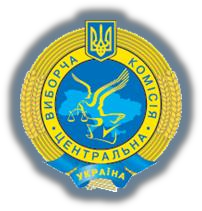 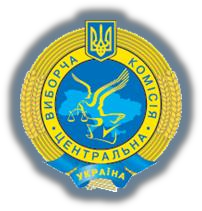 ПОСІБНИКдля членів дільничних виборчих комісійна повторних, позачергових, проміжних та перших місцевих виборах,що проводяться післячергових місцевих виборів 25 жовтня 2015р.КИЇВ 2017В посібнику використані посилання на нормативно-правові акти із змінами, внесеними станом на 1 вересня 2016 рокуВидання підготовлено в рамках проекту «Розбудова спроможності в проведенні навчання у виборчому процесі та підвищення обізнаності виборців», що виконується Координатором проектів ОБСЄ в Україні на запит Центральної виборчої комісії за підтримки Міністерства міжнародних справ Канади.Це видання підготовлено Міжнародною фундацією виборчих систем (IFES) за підтримки Агентства США з міжнародного розвитку (USAID), Міністерства міжнародних справ Канади та британської допомоги. Будь-які думки, викладені у цій публікації, належать автору і не обов’язково відображаютьпогляди USAID, уряду США, Міністерства міжнародних справ Канади, уряду Канади або уряду Великої Британії.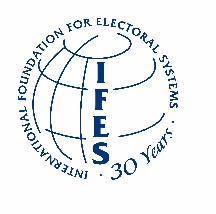 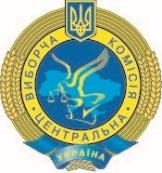 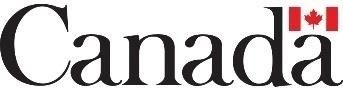 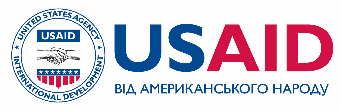 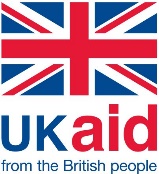 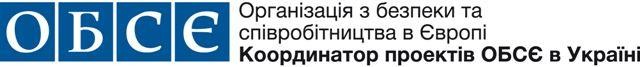 Автори та упорядники посібника: С. ДубовикЮ. Шипілова О.Чебаненко© Проект «Розбудова спроможності в проведенні навчання у виборчому процесі та підвищення обізнаності виборців», Координатор проектів ОБСЄ в Україні, 2016© Проект «Посилення спроможності учасників виборчих процесів», Проект «Відповідальна та підзвітна політика в Україні», Проект «Зміцнення законодавчих та виборчих процесів шляхом посилення громадської участі та надання технічної допомоги», Міжнародна фундація виборчих систем (IFES), 2017Електронну версію цього посібника можна знайти в бібліотеці сайту «ВИБОРКОМ»vyborkom.org 	ЗМІСТ	 1.1. Система виборчих комісій з місцевих виборів	Систему виборчих комісії, що здійснюють підготовку та проведення місцевих виборів становлять:Центральна виборча комісія (далі – ЦВК).Територіальні виборчі комісії (далі – ТВК).а) виборча комісія Автономної Республіки Крим; б) обласні виборчі комісії;в) районні виборчі комісії; г) міські виборчі комісії;ґ) районні у містах виборчі комісії (у містах з районним поділом); д) селищні, сільські виборчі комісії.Дільничні виборчі комісії (далі – ДВК). 1.2. Статус виборчих комісій	Виборчі комісії з місцевих виборів є спеціальними колегіальними органами, уповноваженими організовувати підготовку та проведення відповідних місцевих виборів і забезпечувати додержання та однакове застосування законодавства України про місцеві вибори (ч. 1 ст. 20 Закону).Статус ЦВК визначається Конституцією України, Законом України "Про Центральну виборчу комісію", Законом та іншими законами України. ЦВК очолює систему виборчих комісій, які організовують підготовку і проведення місцевих виборів. ЦВК не є правонаступником ТВК (ч. 2, 5 ст. 20 Закону).Статус ТВК визначається Законом. Повноваження ТВК поширюються на територію відповідного виборчого округу або виборчого територіального округу в межах адміністративно-територіальної одиниці стосовно відповідних місцевих виборів (ч. 2 ст. 19 Закону).ТВК є постійно діючим колегіальним органом, що в межах своїх повноважень забезпечує організацію та проведення місцевих виборів.ТВК є юридичною особою та має власну печатку, зразок якої затверджується ЦВК (постанова ЦВК      від 10 серпня 2015 року № 168) – може виступати як самостійний учасник цивільно-правових відносин, зокрема, укладати договори про закупівлю товарів та послуг тощо (ч. 5 ст. 20 Закону).ДВК має власну печатку, зразок якої затверджується ЦВК (постанова ЦВК від 10 серпня 2015 року № 168). ДВК не має статусу юридичної особи, а тому не має права самостійно брати участь у цивільно- правових відносинах, зокрема, укладати договори із членами ДВК, які виконують свої повноваження  в комісії на платній основі (ч. 7 ст. 20 Закону).ДВК утворюється районними, міськими (міст обласного значення), районними у місті територіальними виборчими комісіями у такому складі:На виборчих дільницях, де кількість виборців не більше 50-ти осіб, ДВК може утворюватися у складі голови, секретаря та 2-4-х членів комісії (ч. 3 ст. 23 Закону).Повноваження ДВК починаються з моменту складення присяги більшістю від складу ДВК,  визначеного при її утворенні, на засіданні цієї комісії. Таке засідання скликається головою ДВК і проводиться не пізніш як на другий день після дня прийняття рішення про її утворенняПовноваження ДВК припиняються через 5 днів після дня офіційного оприлюднення результатів місцевих виборів (результатів повторного голосування). ДВК припиняє свою діяльність одночасно з припиненням її повноважень (ч. 6 ст. 20 Закону). 1.3. Повноваження дільничних виборчих комісій	 Повноваження дільничної виборчої комісії (стаття 26 Закону):здійснює в межах території відповідної виборчої дільниці контроль за додержанням та однаковим застосуванням законодавства про місцеві вибори;отримує список виборців від органу ведення Державного реєстру виборців, складає список виборців у випадках, передбачених Законом, надає його для загального ознайомлення та у випадках, передбачених Законом, вносить до нього зміни;забезпечує можливість ознайомлення виборців з відомостями про кандидатів у депутати, зареєстрованих у відповідному виборчому окрузі, та кандидатів на посаду сільського, селищного, міського голови, а також з рішеннями, опублікованими або оприлюдненими в інший спосіб ЦВК, відповідними ТВК, власними рішеннями та повідомленнями;завчасно вручає або надсилає кожному виборцю отримані від органу ведення Державного реєстру виборців іменні запрошення із зазначенням дати проведення місцевих виборів, адреси приміщення для голосування, часу початку і закінчення голосування;забезпечує підготовку приміщення для голосування та виборчих скриньок;у випадках, передбачених Законом, вносить зміни до виборчого бюлетеня;організовує голосування на виборчій дільниці;здійснює підрахунок голосів виборців, поданих на виборчій дільниці;складає протоколи про підрахунок голосів виборців, поданих на виборчій дільниці;визнає недійсним голосування на виборчій дільниці у випадках, передбачених Законом;розглядає звернення з питань підготовки місцевих виборів, організації голосування на виборчій дільниці та в межах своїх повноважень приймає щодо них рішення;здійснює інші повноваження, передбачені Законом та іншими законами України.Статус членів ДВК визначено ст. 28 Закону.Член ДВК на першому засіданні виборчої комісії, в якому він бере участь, в обов'язковому порядку ознайомлюється зі змістом частин п’ятої-восьмої статті 28 Закону, після чого складає таку присягу члена комісії:"Я, (прізвище, ім’я та по батькові), беручи на себе повноваження члена виборчої комісії та усвідомлюючи свою високу відповідальність перед Українським народом, присягаю додержуватися Конституції та законів України, чесно і сумлінно виконувати свої обов’язки, виходячи з принципів верховенства права, законності, об’єктивності та неупередженості, забезпечувати реалізацію і захист виборчих прав громадян України".Особа, яка склала присягу, ставить свій підпис під текстом присяги. Цей документ є невід'ємною частиною документації відповідної комісії. Члену ДВК після складення ним присяги видається посвідчення за підписом голови ТВК, яка утворила ДВК.Відмова скласти присягу означає відмову особи бути членом комісії.Права та обов’язки члена ДВК:Члену ДВК протягом строку повноважень комісії забороняється брати участь у здійсненні передвиборної агітації (п. 5 ч. 1 ст. 60 Закону).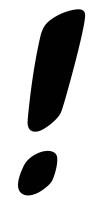 ТВК, яка утворила ДВК, може достроково припинити повноваження всього складу ДВК за власною ініціативою або за рішенням суду, у разі систематичного або одноразового грубого порушення ДВК Конституції України, Закону та інших законів України (ч. 3 ст. 29 Закону). Дострокове припинення повноважень усього складу ДВК не є ліквідацією цієї комісії.Достроково повноваження члена ДВК припиняються з таких підстав (ч. 4 ст. 29 Закону):особиста заява про складення повноважень члена ДВК;внесення подання про заміну члена ДВК суб'єктом, за поданням якого кандидатуру такого члена було включено до складу ДВК;припинення його громадянства України;вибуття на період до дня виборів за межі відповідної адміністративно-територіальної одиниці, що унеможливлює виконання обов’язків члена комісії;реєстрація його кандидатом у депутати місцевої ради, кандидатом на посаду сільського, селищного, міського голови, кандидатом у депутати Верховної Ради Автономної Республіки Крим, кандидатом у народні депутати України, кандидатом на пост Президента України;реєстрація його довіреною особою кандидата в депутати або кандидата на посаду сільського, селищного, міського голови, кандидата у народні депутати України, кандидата  на пост Президента України, представником політичної партії в ЦВК, уповноваженою  особою політичної партії, представником місцевої організації партії в територіальній виборчій комісії, уповноваженою особою місцевої організації партії,  уповноваженою особою суб’єкта процесу всеукраїнського референдуму, представником ініціативної групи в ЦВК, офіційним спостерігачем, якщо виборчий процес зазначених виборів чи референдуму проводиться одночасно з виборчим процесом місцевих виборів;систематичне невиконання покладених на нього обов’язків або одноразове грубе порушення ним законодавства України про місцеві вибори, що встановлено рішенням суду або рішеннями ЦВК;набрання щодо нього законної сили обвинувальним вироком суду за вчинення тяжкого або особливо тяжкого злочину, злочину проти виборчих прав громадян чи корупційного злочину;набуття ним членства в іншій виборчій комісії будь-якого рівня, що здійснює підготовку та проведення місцевих виборів, виборів народних депутатів України, Президента України, комісії з референдуму, якщо процес відповідних виборів чи референдуму проводиться одночасно з процесом зазначених місцевих виборів;визнання його судом недієздатним;його смерть;відмова скласти присягу члена комісії.Повноваження члена ДВК припиняються з моменту прийняття рішення про припинення повноважень члена комісії виборчою комісією, яка її утворила (ч. 5 ст. 29 Закону).У разі дострокового припинення повноважень члена виборчої комісії з підстав систематичного невиконання покладених на нього обов’язків або одноразового грубого порушення ним законодавства України про місцеві вибори, що встановлено рішенням суду або рішеннями виборчої комісії, яка утворила відповідну ДВК, його кандидатура не може бути повторно включена до складу виборчої комісії та підлягає відхиленню.Голова, заступник голови або секретар виборчої ДВК можуть особисто подати власноручно написану заяву про складення своїх повноважень до виборчої комісії, що утворила відповідну виборчу комісію.Рішення про припинення повноважень голови, заступника голови або секретаря виборчої комісії не є підставою для припинення повноважень зазначених осіб як членів відповідної виборчої комісії.Рішення про припинення повноважень голови, заступника голови, секретаря виборчої комісії приймається одночасно з рішенням про призначення іншого або нового члена комісії на посаду голови, заступника голови, секретаря виборчої комісії від того самого суб’єкта подання, а в разі неможливості - приймається з урахуванням досвіду роботи осіб у виборчих комісіях, комісіях референдуму.Постановою Центральної виборчої комісії від 7.09.2015 року № 236 затверджено Роз’яснення щодо порядку внесення змін до складу територіальних та дільничних виборчих комісій з виборів депутатів Верховної Ради Автономної Республіки Крим, обласних, районних, міських, районних у містах, сільських, селищних рад, сільських, селищних, міських голів та старост сіл, селищ. 1.5. Організація роботи виборчих комісій	Організація роботи ДВК визначається ст. 27 Закону. Правила документування діяльності ДВК, єдиний порядок роботи з документами, заявами, скаргами, запитами, пропозиціями, клопотаннями, зауваженнями (далі – документи, звернення) з моменту їх створення або надходження до відправлення чи передачі на зберігання до відповідної місцевої державної архівної установи, встановлені Порядком організації роботи та ведення діловодства у виборчих комісіях з місцевих виборів, затвердженим постановою ЦВК від 05.09.2015 року № 228 (далі – Порядок № 228). Засідання як основна форма роботи виборчої комісіїДВК організовують свою роботу відповідно до вимог Закону та Порядку № 228 у формі відкритих засідань.Виборча комісія є колегіальним органом, тобто усі рішення комісії приймаються лише колегіально, за наявності необхідного кворуму, ані голова, ані жоден інший член комісії не має права приймати рішення від імені комісії одноособово.Основною формою роботи ДВК є засідання, яке скликається:головою комісії;заступником голови (у разі відсутності голови комісії);секретарем (у разі відсутності голови комісії та його заступника).Перше засідання виборчої комісії скликається не пізніш як на другий день після дня її утворення, а наступні - за необхідності (ч. 3 ст. 27 Закону).На письмову вимогу третини складу виборчої комісії голова виборчої комісії або його заступник зобов'язаний скликати засідання комісії не пізніше наступного дня після отримання такої вимоги (ч. 2 ст. 27 Закону).У разі необхідності засідання ДВК може бути скликане за рішенням комісії вищого рівня (ч. 2 ст. 27 Закону).Засідання ДВК веде голова комісії або його заступник, у разі невиконання ними цієї функції або у разі їх відсутності комісія визначає із свого складу головуючого на засіданні (ч. 7 ст. 27 Закону).Засідання ДВК скликається з обов'язковим повідомленням усіх членів комісії про час, місце проведення засідання та його порядок денний (ч.5 ст. 27 Закону, п. 3.4 Порядку № 228).Кворум:Засідання ДВК є повноважним за умови присутності на ньому більше половини членів комісії від складу цієї комісії (ч. 4 чт. 27 Закону, п. 2.3 Порядку № 228). Наприклад, якщо кількісний склад ДВК – 18 членів, засідання буде повноважним за умови присутності  на ньому 10 членів і більше).Рішення ДВК приймається відкритим голосуванням більшістю голосів від складу ДВК, крім випадків, передбачених Законом, після його розгляду та обговорення на засіданні виборчої комісії, тобто  якщоДВК утворена у складі 18 членів, то для прийняття рішення необхідно, щоб за нього проголосували 10 і більше членів (ч.14 ст. 27 Закону).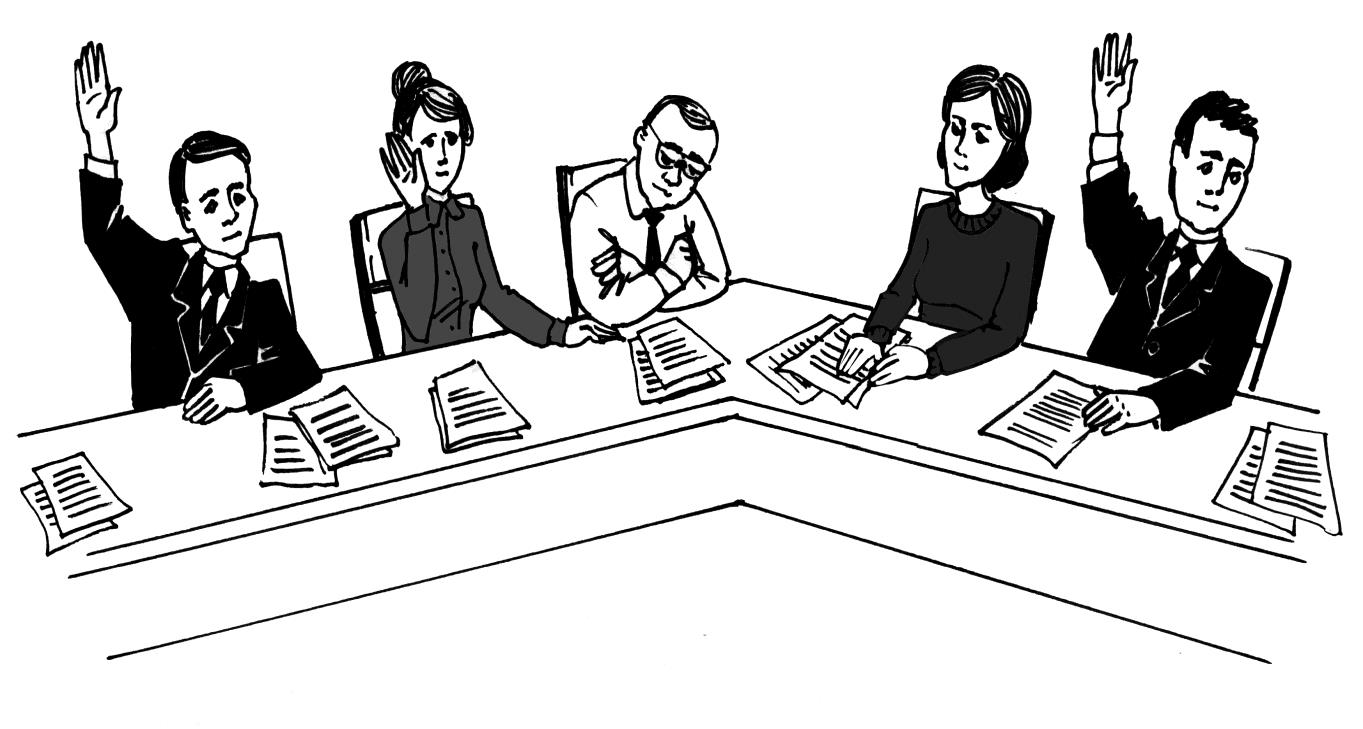 Підготовку матеріалів до засідання ДВК забезпечує секретар комісії (п. 4.2 Порядку № 228).Порядок денний:Перед проведенням засідання виборчої комісії формується проект порядку денного цього засідання (п. 4.1. Порядку № 228)Проект порядку денного засідання виборчої комісії, як правило, не пізніше ніж за день до  проведення засідання, готує секретар комісії згідно з планом роботи та за дорученням голови комісії, а також з урахуванням пропозицій членів комісії та погоджує його з головою комісії (п. 4.2 Порядку № 228).Проект порядку денного засідання після його погодження з головою комісії секретар комісії в обов’язковому порядку разом з інформацією про час і місце проведення засідання доводить до відома членів комісії, як правило, не пізніше останнього дня перед днем проведення засідання, а в день, що передує дню виборів, та в день виборів – негайно (ч. 5 ст. 27 Закону, п. 4.3 Порядку № 228).Інформація про дату, час проведення, порядок денний засідання виборчої комісії розміщується на стенді офіційних матеріалів комісії, як правило, не пізніше останнього дня перед днем засідання виборчої комісії (п. 4.5 Порядку № 228).Матеріали, що додаються до питань порядку денного засідання (п. 4.6 Порядку № 228): Складаються з:проекту рішення (постанова);додатків, якщо такі зазначені у тексті рішення (звернення, заява, роз’яснення, план, список, звіт, довідка тощо);у разі потреби – доповідної записки члена комісії, який готує питання на розгляд комісії.Проект рішення виборчої комісії готує член комісії відповідно до наданого доручення голови комісії, до якого долучає всі необхідні документи, а також перелік осіб, які повинні бути запрошені на засідання виборчої комісії, та передає відповідні матеріали (проект рішення) голові комісії (п. 4.7 Порядку № 228).Погоджуються:після ознайомлення з підготовленими матеріалами голова комісії вчиняє на проекті постанови відповідну резолюцію ("для розгляду на засіданні комісії") та передає їх секретарю, який забезпечує комплектність матеріалів до питань порядку денного для членів комісії (п. 4.8 Порядку № 228).Надаються:членам ДВК, як правило, не пізніше останнього дня перед днем проведення засідання комісії, якщо інше не встановлено законом, однак не пізніш як до початку засідання (ч. 6 ст. 27 Закону, п. 4.10 Порядку № 228).У разі необхідності внесення змін до порядку денного під час засідання виборчої комісії (вилучення питання, доповнення новим питанням) головуючий на засіданні вносить відповідну пропозицію (самостійно або за ініціативою члена комісії). Кожна пропозиція про внесення змін до порядку денного засідання виборчої комісії обговорюється та затверджується протокольним рішенням комісії (п. 7.5 Порядку № 228).На початку засідання виборчою комісією за пропозицією головуючого на засіданні обговорюється та затверджується порядок денний засідання комісії, про що приймається протокольне рішення (п. 7.4 Порядку № 228).Комісія на вимогу трьох членів комісії, якщо інше не встановлено законом, а також за рішенням  комісії вищого рівня або суду зобов’язана розглянути на своєму засіданні питання, що належать до її повноважень, не пізніш як у триденний строк від дня заявлення вимоги або прийняття зазначеного рішення, але не пізніше дня голосування (дня повторного голосування), а в день голосування (день повторного голосування) – невідкладно (на підготовчому засіданні або на засіданні, на якому здійснюється підрахунок голосів, під час організації голосування засідання не проводиться) (п. 7.6 Порядку № 288).Право присутності на засіданні виборчої комісіїНа засіданні ДВК, крім членів ДВК, мають право бути присутніми без дозволу чи запрошення лише такі особи (ч. 9 ст. 27 Закону):Інші особи, крім зазначених, можуть бути присутніми на засіданні ДВК тільки з дозволу або на запрошення цієї комісії, про що приймається рішення на засіданні ДВК (ч. 9 ст. 27 Закону). Перебування інших осіб на засіданні ДВК під час підрахунку голосів виборців забороняється (ч. 9 ст.  27 Закону).За реєстрацію осіб, які беруть участь у засіданні на запрошення комісії та без дозволу чи запрошення відповідає секретар комісії. Перед початком засідання секретар комісії подає голові ДВК список цих осіб (п 4.12 Порядку № 228).Голова (головуючий на засіданні) ДВК на початку засідання або на початку розгляду питання  оголошує кількість присутніх членів ДВК, список запрошених та інших осіб, які мають право бути присутніми на засіданні комісії без дозволу або запрошення комісії, представників засобів масової інформації (п. 7.2 Порядку № 228).Документування діяльності дільничної виборчої комісіїВідповідальність за організацію роботи та  стан діловодства  в  комісії  покладається  на голову  ДВК  (п. 1.18 Порядку № 228).Підготовку матеріалів до засідання комісії, оформлення та доопрацювання прийнятих на її засіданні документів, достовірність документування засідання комісії забезпечує секретар ДВК (п. 10.2 Порядку№ 228). Протокол засідання ДВК (ч.11 ст. 27 Закону)На засіданні ДВК ведеться протокол засідання, який веде секретар комісії. За відсутності секретаря комісії чи у разі невиконання ним своїх повноважень на засіданні комісія обирає зі свого складу секретаря засідання, який виконує обов'язки секретаря комісії на відповідному засіданні та при оформленні документів засідання.Протокол засідання виборчої комісії оформляє секретар комісії (секретар засідання) (п. 12.4   Порядку№ 228).Протокол засідання має містити такі реквізити (п. 12.2 Порядку № 228назву документа (протокол);назву виду діяльності виборчої комісії (засідання);назву виборчої комісії;час, дату і місце проведення засідання;загальну кількість членів виборчої комісії;кількість присутніх на засіданні членів виборчої комісії;– кількість осіб, які беруть участь у засіданні на запрошення виборчої комісії та без дозволу або запрошення (у разі потреби до протоколу додається реєстраційний листок);порядок денний з формулюванням питань у називному відмінку.Текст протоколу засідання виборчої комісії з розгляду кожного питання складається з трьох частин, що починаються словами: "Слухали", "Виступили", "Вирішили" ("Постановили").До протоколу засідання долучаються оригінали постанов, прийнятих на цьому засіданні, додатки до них, якщо такі були, інші документи щодо розглянутих на засіданні питань, а також, за наявності, викладені в письмовій формі окремі думки членів комісії.Окремі думки членів комісії є невід’ємною частиною протоколу засідання виборчої комісії  (п.Порядку № 288).Протокол засідання комісії підписується головуючим на засіданні та секретарем (секретарем засідання) комісії.Протокол засідання надається не пізніше наступного засідання комісії для ознайомлення:члену ДВК на його вимогу, при цьому член ДВК має право підписати протокол.суб'єкту виборчого процесу на його вимогу. Рішення ДВК  (ч.15 ст. 27 Закону, п.9.7 Порядку № 228)Структура рішення ДВКЗ питань поточної діяльності ДВК може приймати протокольні рішення, зміст яких заноситься до протоколу засідання комісії та не оформлюється окремим документом (ч. 12 ст. 27 Закону). Наприклад, протокольне рішення про розподіл обов’язків між членами ДВК.Оформлення прийнятих на засіданні комісії рішень (розділ 10 Порядку № 228)Рішення, прийняті ДВК, доопрацьовуються секретарем ДВК. Він вносить до проектів рішень відповідні зміни згідно з результатами голосування на засіданні ДВК. Секретар ДВК забезпечує комплектність матеріалів, що додаються до рішення чи протокольного рішення, а також їх реєстрацію у відповідних журналах із зазначенням реєстраційних номерів.Рішення підписується головуючим на засіданні (ч. 15 ст. 27 Закону). Зміст та номер рішення повинні бути відображені у протоколі відповідного засідання комісії.Додатки до рішення, прийнятого на засіданні комісії, підписує також секретар ДВК чи секретар відповідного засідання комісії (п. 10.3 Порядку № 228).Рішення ДВК не пізніше ранку наступного дня після дня його прийняття, а прийняте напередодні дня голосування (дня повторного голосування), у день голосування (день повторного голосування) - не пізніше ніж через 4 години після завершення засідання виборчої комісії вивішується для загального ознайомлення на стенді офіційних матеріалів комісії, який обладнується в приміщенні комісії у місці, вільно доступному для відвідувачів.У цей же строк рішення комісії доводиться до відома суб'єктів виборчого процесу, яких вона стосується (п. 10.5 Порядку № 228).Копія рішення, засвідчена головою ДВК чи його заступником і секретарем ДВК та скріплена печаткою ДВК, не пізніше ніж через 4 години після його прийняття, а в день голосування (день повторного голосування) - невідкладно, видається суб’єкту виборчого процесу, якого вона стосується, на його вимогу.  (ч. 15 ст. 27 Закону). Акти і протоколи (ч. 13 ст. 27 Закону)ДВК складає акти та протоколи. Акт комісії засвідчує певний факт або певну подію, виявлені і визнані комісією. Протокол комісії встановлює підсумки певних дій, виконаних комісією.Акти і протоколи складаються у випадках, передбачених Законом, за формами, затвердженими ЦВК, та у кількості примірників, встановленій Законом.Акт або протокол підписуються всіма присутніми на засіданні ДВК, підписи яких скріплюються печаткою виборчої комісії.Перший примірник акта чи протоколу мають право підписати присутні на засіданні кандидати, зареєстровані для участі у відповідних виборах, їх довірені особи, офіційні спостерігачі. 	2. СПИСКИ ВИБОРЦІВ	 2.1. Порядок отримання списків виборців дільничними виборчими комісіями	Не пізніш як за 13 днів до дня голосування орган ведення Державного реєстру виборців у  приміщенні, в якому він розташований, передає на паперовому носії відповідній ДВК попередній список виборців та виготовлені іменні запрошення (ч. 2 ст. 30 Закону).Від імені ДВК попередній список виборців отримують не менше трьох членів цієї комісії - представників різних суб’єктів подання, уповноважених на це її рішенням, одним з яких повинен бути голова комісії, а в разі неможливості - заступник голови або секретар комісії (ч. 2 ст. 30 Закону).Про передачу попереднього списку виборців складається акт за формою, встановленою ЦВК, у двох примірниках. Один примірник акта зберігається в органі ведення Державного реєстру виборців,  інший - у ДВК (ч. 2 ст. 30 Закону).ДВК звичайної виборчої дільниці наступного дня після дня отримання попереднього списку виборців надає його для загального ознайомлення у приміщенні ДВК (ч. 1 ст. 31 Закону).ДВК звичайної виборчої дільниці надсилає або доставляє в інший спосіб (наприклад, члени ДВК розносять особисто і вкидають до поштових скриньок або залишають в дверях) кожному виборцю іменне запрошення, отримане від органу ведення Державного реєстру виборців, яким повідомляє про включення його до попереднього списку виборців відповідної виборчої дільниці, назви всіх місцевих виборів, у яких йому пропонується голосувати, адресу ДВК, її номер телефону і розпорядок роботи, а також про час і місце голосування (ч. 2 ст. 31 Закону).Такі іменні запрошення надсилаються (доставляються) виборцям не пізніш як за 10 днів до дня голосування.Виборець має право ознайомитися з попереднім списком виборців у приміщенні ДВК та перевірити правильність внесених до нього відомостей (ч. 3 ст. 31 Закону).Не пізніш як за 5 днів до дня голосування виборець може звернутися до ДВК або безпосередньо до органу ведення Державного реєстру виборців із заявою про уточнення попереднього списку виборців, у тому числі про включення або виключення зі списку себе особисто або інших осіб, а також щодо наявності або відсутності відмітки про постійну нездатність виборця самостійно пересуватися  (ч. 3, 5 ст. 31 Закону).Заява, подана після зазначеного строку, залишається без розгляду (ч. 5 ст. 31 Закону).Таку заяву виборець особисто подає до ДВК або безпосередньо до органу ведення Державного реєстру виборців. У разі якщо виборець за станом здоров’я не може особисто подати заяву, відповідна ДВК за зверненням такого виборця, зобов’язана забезпечити прийняття заяви у такого виборця в інший спосіб (ч. 4 ст. 31 Закону).Заява розглядається виборчою комісією протягом одного дня (ч. 5 ст. 31 Закону).За результатом розгляду заяви виборча комісія приймає рішення про передачу такої заяви до органу ведення Державного реєстру виборців (ч. 6 ст. 31 Закону).Рішення виборчої комісії невідкладно разом із заявою виборця та доданими до неї документами (копіями документів) направляється до відповідного органу ведення Державного реєстру виборців і не пізніше наступного дня після дня його прийняття видається особі, яка подала заяву, а також надсилається особі, якої дане рішення стосується (якщо така особа не є особою, яка подала заяву) (ч. 6 ст. 31 Закону).Для уточнення списку виборців виборці можуть звернутися до суду за місцезнаходженням ВД із адміністративним позовом не пізніш як за 2 дні до дня виборів (ч. 4 ст. 31 Закону, ст. 173 Кодексу адміністративного судочинства України).Рішення суду про внесення змін до попереднього списку виборців подається виборцем:не пізніше як за 5 днів до дня голосування – до відповідного органу ведення ДРВ або до відповідної ДВК для негайного направлення до такого органу,пізніше указаного строку – до ДВК (ч. 8 ст. 31 Закону). 2.3. Порядок внесення змін до уточненого списку виборців	ДВК отримує від органу ведення Державного реєстру виборців не пізніш як за 2 дні до дня голосування уточнений список виборців (ч. 2 ст. 32 Закону).Зміни та уточнення до уточненого списку виборців мають право вносити (ч. 1 ст. 33 Закону) голова  або заступник голови ДВК та секретар ДВК.Підставами для внесення змін або уточнень до уточненого списку виборців є (ч. 1 ст. 33 Закону):рішення суду;повідомлення органу ведення Державного реєстру виборців щодо усунення кратного включення виборця у списку виборців на цій виборчій дільниці.ДВК при внесенні змін та уточнень до уточненого списку виборців невідкладно повідомляє відповідний орган ведення Державного реєстру виборців про включення виборця до списку виборців або виключення зі списку виборців (ч. 1 ст. 33 Закону).При включенні виборця до списку виборців на виборчій дільниці у порядку внесення змін до уточненого списку виборців відомості про нього, передбачені формою списку виборців, вносяться у кінці списку виборців. При цьому у графі "Примітки" зазначаються дата і номер рішення суду (ч. 3 ст. 33 Закону).Виключення зі списку виборців осіб, які неправомірно включені до нього, здійснюється шляхом викреслення, що засвідчується записом "Виключено" та підписами голови і секретаря ДВК у графі "Примітки". При цьому в зазначеній графі поруч із прізвищем виборця зазначаються дата і номер рішення суду або повідомлення органу ведення Державного реєстру виборців (ч. 4 ст. 33 Закону).У разі виявлення кратного включення виборця до уточнених списків виборців у зв’язку з надходженням повідомлення дільничної виборчої комісії про включення виборця до списку виборців на іншій виборчій дільниці орган ведення Державного реєстру виборців, який отримав таке повідомлення, невідкладно повідомляє про це відповідну ДВК, яка зобов’язана виключити такого виборця зі списку виборців на цій дільниці (ч. 5 ст. 33 Закону).У день, що передує дню голосування, після внесення змін та уточнень до уточненого списку виборців на підставі рішень судів, повідомлень органу ведення Державного реєстру виборців список виборців закривається шляхом закреслення незаповнених граф списку виборців для внесення  прізвищ виборців таким чином, щоб унеможливити внесення до списку додаткових виборців, підписується головою (головуючим на засіданні) і секретарем (секретарем засідання) ДВК та скріплюється печаткою ДВК (ч. 2 ст. 33 Закону).Голова, заступник голови та секретар ДВК в день голосування виправляють неточності та технічні описки в уточненому списку виборців у разі якщо, незважаючи на такі технічні описки, є зрозумілим, що до списку виборців включено саме того виборця, який прибув на виборчу дільницю для голосування. Такими технічними описками або неточностями можуть бути (ч. 6 ст. 33 Закону):неправильне написання прізвища,неправильне написання власного імені (усіх власних імен),неправильне написання по батькові (за наявності),неправильне написання дати народження,неправильне написання номера будинку місця проживання,неправильне написання квартири місця проживання.Таке виправлення засвідчується підписом голови або заступника голови чи секретаря ДВК у графі "Примітки".На місцевих виборах використовуються лише спеціальні виборчі дільниці, утворені на постійній  основі в стаціонарних закладах охорони здоров’яГромадяни України, які знаходяться у стаціонарних закладах охорони здоров’я, включаються до списків виборців на відповідній спеціальній виборчій дільниці та голосують на місцевих виборах за умови, якщо вони мають право голосу відповідно до статті 70 Конституції України, належать до відповідних територіальних громад та проживають на території в межах відповідного виборчого округу (ч. 1 ст. 3, ч. 1 ст. 34 Закону).Списки виборців на спеціальних виборчих дільницях складаються не пізніш як за 10 днів до дня голосування  відповідними  ДВК  за формою,  встановленою постановою ЦВК від 10.08.2015  р. № 157«Про форми списків виборців та інших виборчих документів для підготовки та проведення голосування з місцевих виборів» (далі – Постанова № 157), на підставі відомостей, поданих не  пізнішяк за 12 днів до дня голосування керівниками стаціонарних закладів охорони здоров’я (ч. 1 ст. 34 Закону).Подання вноситься за формою, встановленою Постановою № 157, на паперовому носії (за підписом керівника відповідного закладу і засвідчене печаткою цього закладу) та в електронному вигляді в 1 примірнику, де у вигляді загального списку виборців вказуються відомості щодо громадян, які мають право голосу на відповідних місцевих виборах, тобто мають право голосу відповідно до статті 70 Конституції України, належать до відповідних територіальних громад та проживають на території в межах відповідного виборчого округу та на день проведення цих виборів перебуватимуть у відповідному закладі (ч. 1, 2 ст. 34 Закону).Таке подання повинно містити щодо кожного виборця відомості про (ч. 1 ст. 34 Закону):прізвище, власне ім’я (усі власні імена), по батькові (за наявності);дату народження (число, місяць, рік);адресу місця проживання (зареєстроване місце проживання);за наявності підстав - відмітку у графі "Примітки" про постійну нездатність виборця самостійно пересуватися.Керівник відповідного закладу забезпечує своєчасність подання та достовірність зазначених відомостей.ДВК спеціальної виборчої дільниці вносить виборця до списку виборців із зазначенням у графі "Примітки" його права на отримання виборчого бюлетеня на кожних відповідних місцевих виборах (ч. 3 ст. 34 Закону).Виборець, включений до списку виборців на спеціальній виборчій дільниці, отримує виборчі  бюлетені для голосування по виборах (ч. 14 ст. 34 Закону):депутатів обласної ради, якщо він проживає на території цієї області та заклад, де він перебуває, розташований на території відповідного територіального виборчого округу з виборів депутатів обласної ради,  до якого він віднесений за своїм зареєстрованим місцем проживання;депутатів районної ради, якщо він проживає на території цього району та заклад, де він перебуває, розташований на території відповідного територіального виборчого округу з виборів депутатів районної ради, до якого він віднесений за своїм зареєстрованим місцем проживання;сільського, селищного, міського голови, якщо він проживає на території відповідного села, селища, міста та заклад, де він перебуває, розташований на території цього села, селища, міста;депутатів районної у містах із районним поділом ради, якщо він проживає на території цього району у місті та заклад, де він перебуває, розташований на території відповідного територіального виборчого округу з виборів депутатів районної у місті ради, до якого він віднесений за своїм зареєстрованим місцем проживання;депутатів сільської, селищної, міської ради, якщо він проживає на території відповідного села, селища, міста та заклад, де він перебуває, розташований на території відповідного виборчого округу з виборів депутатів сільської, селищної, міської ради, до якого він віднесений за своїм зареєстрованим місцем проживання.Особа, включена до списку виборців на спеціальній виборчій дільниці, утвореній у стаціонарному закладі охорони здоров’я, невідкладно повідомляється про це ДВК у письмовій формі (ч. 3 ст. 34 Закону).Голова, заступник голови та секретар ДВК в день голосування виправляють неточності та технічні описки в уточненому списку виборців у разі якщо, незважаючи на такі технічні описки, є зрозумілим, що до списку виборців включено саме того виборця, який прибув на виборчу дільницю для голосування. Такими технічними описками або неточностями можуть бути (ч. 4 ст. 34 Закону):неправильне написання прізвища,неправильне написання власного імені (усіх власних імен),неправильне написання по батькові (за наявності),неправильне написання дати народження,неправильне написання номера будинку місця проживання,неправильне написання квартири місця проживання.Таке виправлення засвідчується підписом голови або заступника голови чи секретаря ДВК у графі "Примітки".ДВК спеціальної виборчої дільниці наступного дня після складення списку виборців надає один його примірник для загального ознайомлення у приміщенні ДВК (ч. 5 ст. 34 Закону).Виборець має право звернутися до ДВК спеціальної виборчої дільниці або безпосередньо до суду за місцезнаходженням виборчої дільниці із заявою про уточнення списку виборців, у тому числі про включення або виключення зі списку себе особисто або інших осіб, а також щодо наявності або відсутності відмітки про постійну нездатність виборця самостійно пересуватися (ч. 3 ст. 31, ч. 6 ст. 34 Закону).Виборець, не пізніш як за 2 дні до дня голосування, подає заяву до ДВК спеціальної виборчої  дільниці, яка розглядається на найближчому засіданні комісії, але не пізніше дня, наступного за днем надходження заяви (ч. 6, 7 ст. 34 Закону).За результатами розгляду заяви ДВК зобов’язана прийняти рішення про внесення зміни до списку виборців або мотивоване рішення про відмову в задоволенні заяви (ч. 7 ст. 34 Закону).Для уточнення списку виборців виборці можуть звернутися до суду за місцезнаходженням ВД із адміністративним позовом не пізніш як за 2 дні до дня виборів (ч. 8 ст. 34 Закону, ст. 173 Кодексу адміністративного судочинства України).Після складення списку виборців на спеціальній виборчій дільниці ДВК невідкладно передає відомості про включених до списку виборців відповідному органу ведення Державного реєстру виборців (ч. 9 ст. 34 Закону).Виборець, який прибув до стаціонарного закладу охорони здоров’я в тому ж населеному пункті, де він проживає, може звернутися до виборчої комісії звичайної виборчої дільниці, де він включений до списку виборців, щодо можливості проголосувати за місцем свого перебування у порядку та строки, передбачені Законом. У такому разі до списку виборців на спеціальній виборчій дільниці він не включається (ч. 11 ст. 34 Закону).ДВК спеціальної виборчої дільниці в разі внесення змін до списку виборців невідкладно повідомляє відповідний орган ведення Державного реєстру виборців про включення виборця до списку виборців або виключення зі списку виборців (ч. 12 ст. 34 Закону). 2.5. Порядок виготовлення витягу із списку виборців	Виборцю, який внесений до списку виборців на виборчій дільниці, але за віком, у зв’язку з інвалідністю чи за станом здоров’я не здатний пересуватися самостійно, ДВК надає можливість голосувати за місцем перебування цього виборця (ч. 1 ст. 78 Закону).Для організації голосування виборців, не здатних пересуватися самостійно, за їх місцем перебування ДВК в останній день перед днем голосування на своєму засіданні виготовляє витяг із списку виборців за формою, встановленою Постановою № 157 (ч. 2 ст. 78 Закону).До витягу із списку виборців включаються (ч. 3 ст. 78 Закону):без рішення комісії - виборець, постійно не здатний самостійно пересуватися, стосовно якого у списку виборців зазначена відповідна відмітка.за рішенням ДВК - виборці, які тимчасово не здатні самостійно пересуватися, на підставі їх заяви та довідки медичної установи про стан їх здоров’я, поданих до ДВК, з проханням забезпечити їм голосування за місцем перебування.При організації голосування виборців за місцем перебування члени ДВК зобов’язані до дня виборів перевірити факт тимчасової нездатності виборця самостійно пересуватися (ч. 8 ст. 78 Закону).На спеціальних виборчих дільницях, утворених у стаціонарних закладах охорони здоров’я, голосування за місцем перебування виборця проводиться на підставі власноручно написаної заяви виборця з проханням забезпечити йому голосування за місцем його перебування у зв’язку з необхідністю дотримання постільного режиму (ч. 7 ст. 78 Закону).При включенні виборця до витягу із списку виборців для голосування за місцем перебування у списку виборців на виборчій дільниці у графі "підпис виборця" секретар ДВК робить запис "голосує  за місцем перебування" (ч. 4 ст. 78 Закону).Витяг із списку виборців невідкладно після його складення надається для загального ознайомлення у приміщенні ДВК (ч. 2 ст. 78 Закону). 	3. ВИБОРЧІ БЮЛЕТЕНІ	 3.1. Порядок отримання виборчих бюлетенів	Форми виборчих бюлетенів встановлені Постановою ЦВК від 25.08.2015 р. № 181 «Про затвердження форми та кольору виборчих бюлетенів з виборів депутатів Верховної Ради Автономної Республіки Крим, обласних, районних, міських, районних у містах, сільських, селищних рад, сільських, селищних, міських голів та старост сіл, селищ для голосування у відповідних виборчих округах».ТВК має передати своє рішення про затвердження тексту виборчого бюлетеня не пізніш як за 12 днів до дня голосування відповідним ДВК для загального ознайомлення у приміщенні ДВК.Виборчий бюлетень повинен містити (ч. 4 ст. 74 Закону):назву місцевих виборів,дату місцевих виборів, а в разі проведення повторного голосування - зазначення "повторне голосування" та дату його проведення,означення виборчого округу,номер виборчого округу (за наявності),позначене місце для номера виборчої дільниці;позначене місце для печатки ДВК.Виборчий бюлетень має контрольний талон, відокремлений лінією відриву. Контрольний талон повинен містити (ч. 5 ст. 74 Закону):назву місцевих виборів;дату проведення місцевих виборів, а в разі проведення повторного голосування - зазначення "повторне голосування";означення виборчого округу;номер виборчого округу (за наявності);позначене місце для номера виборчої дільниці;позначене місце для номера, за яким виборця внесено до списку виборців;позначене місце для підпису виборця, який отримує виборчий бюлетень;позначене місце для прізвища члена ДВК, який видав виборчий бюлетень;позначене місце для підпису члена ДВК, який видав виборчий бюлетень.У виборчому бюлетені для голосування в територіальному виборчому окрузі зазначаються порядковий номер, великими літерами повна назва відповідної місцевої організації партії, далі маленькими літерами в дужках - прізвище, власне ім'я (усі власні імена) та по батькові (за наявності) першого кандидата в списку кандидатів, далі через тире великими літерами прізвище, власне ім'я (усі власні  імена)  та  по  батькові  (за  наявності)  кандидата  у  депутати,  закріпленого  за      відповіднимтериторіальним виборчим округом. Між порядковим номером та зазначеними відомостями розміщується порожній квадрат.Якщо місцева організація партії не закріпила за відповідним територіальним виборчим округом кандидата у депутати або якщо реєстрацію кандидата у депутати від місцевої організації партії у відповідному територіальному виборчому окрузі скасовано відповідно до Закону, у виборчому бюлетені зазначаються лише порядковий номер, повна назва відповідної місцевої організації партії, а також прізвище, власне ім'я (усі власні імена) та по батькові (за наявності) першого кандидата у списку.У виборчому бюлетені для голосування в єдиному одномандатному, одномандатному виборчому окрузі зазначаються порядкові номери, під якими в алфавітному порядку включені до бюлетеня зареєстровані у цьому виборчому окрузі кандидати (у депутати, на посаду сільського, селищного, міського голови), їх прізвища, власні імена (усі власні імена) та по батькові (за наявності), відомості про рік народження, освіту, партійність, посаду, основне місце роботи (заняття), місце проживання, а також суб’єкт висування кожного кандидата (у разі якщо кандидат висунутий шляхом самовисування, міститься позначка "самовисування"). Між порядковим номером та прізвищем кожного кандидата розміщується порожній квадрат (ч. 7 ст. 74 Закону).Не пізніш як за 12 днів до дня голосування ТВК має визначити кількість виборчих бюлетенів для голосування, виходячи з кількості виборців, включених до попередніх списків виборців на виборчих дільницях у межах відповідного виборчого округу, з урахуванням резерву виборчих бюлетенів, що становить 0,5 відсотка від кількості виборців на кожній виборчій дільниці у такому виборчому окрузі (ч. 6 ст. 74 Закону).Виборчі бюлетені друкуються державною мовою (ч. 9 ст. 74 Закону), на однаковому папері та повинні бути однаковими за розміром, кольором і змістом у відповідному окрузі (ч. 10 ст. 74 Закону), на 1 аркуші з текстовою частиною лише з одного боку (ч. 12 ст. 74 Закону).Міська, районна в місті, сільська, селищна територіальна виборча комісія не раніш як за три дні до дня голосування на своєму засіданні передає відповідним ДВК виборчі бюлетені в упаковці підприємства-виготовлювача для голосування з кожних місцевих виборів.Виборчі бюлетені від імені ДВК отримують не менш як три члени відповідної комісії, уповноважені на це її рішенням, які повинні бути представниками різних суб’єктів подання кандидатур до складу виборчої комісії.У разі порушення цілісності упаковки підприємства-виготовлювача бюлетені в ній не перераховуються. З метою недопущення подальшого порушення упаковки вона додатково запаковується ТВК у спосіб, що не закриває на ній маркування підприємства-виготовлювача. На такій упаковці проставляються підписи членів ТВК, що передають виборчі бюлетені, печатка цієї комісії, а також підписи членів ДВК , які приймають виборчі бюлетені.Про передачу ДВК виборчих бюлетенів з відповідних місцевих виборів для голосування у відповідних виборчих округах ТВК, яка передає виборчі бюлетені, складає у трьох примірниках протокол, який підписується всіма присутніми на засіданні членами ТВК, що передає виборчі бюлетені, та скріплюється печаткою цієї комісії.У протоколі зазначаються прізвища, ініціали членів ДВК, які прийняли виборчі бюлетені, та проставляються їх підписи.Примірники протоколу нумеруються та мають однакову юридичну силу.Перші примірники протоколів мають право підписати присутні на засіданні комісії кандидати, зареєстровані для участі у відповідних місцевих виборах, їх довірені особи, уповноважені особи місцевих організацій політичних партій, офіційні спостерігачі.Копія протоколу, засвідчена на кожній сторінці підписами голови і секретаря виборчої комісії, яка передає виборчі бюлетені, скріплена печаткою цієї комісії, невідкладно надається на їх прохання кожному члену виборчої комісії, кандидату, довіреній особі кандидата, уповноваженій особі місцевої організації політичної партії, офіційному спостерігачу, які були присутні під час передачі бюлетенів, з розрахунку не більш як по одній копії кожного протоколу для кожного члена комісії, кандидата, зареєстрованого у відповідному виборчому окрузі, місцевої організації політичної партії, яка висунула кандидатів у депутати у багатомандатному виборчому окрузі, офіційного спостерігача (групи спостерігачів) від кожної громадської організації, іноземної держави або міжнародної організації.Разом з виборчими бюлетенями представникам кожної ДВК, які отримали бюлетені, надається витяг із протоколу ТВК про передачу ДВК виборчих бюлетенів для голосування у відповідних виборчих округах, підписаний головою і секретарем ТВК, трьома членами ДВК, які отримали бюлетені, та засвідчені печаткою ТВК.Транспортування виборчих бюлетенів до приміщення відповідної ДВК здійснюється членами ДВК, що приймає виборчі бюлетені, у супроводі поліцейських, а в разі необхідності, за зверненням ЦВК, – співробітників СБУ, на яких покладається обов’язок їх охорони.Приймання виборчих бюлетенів дільничною виборчою комісією відбувається на засіданні ДВК невідкладно після прибуття членів виборчої комісії, які отримали бюлетені (ч. 10 ст. 75 Закону).При прийнятті виборчих бюлетенів ДВК секретар цієї комісії, а у разі його відсутності – визначений рішенням комісії член цієї комісії розпаковує упаковку підприємства-виготовлювача та проставляє у визначених місцях кожного виборчого бюлетеня печатку дільничної виборчої комісії.Визначений рішенням дільничної виборчої комісії член ДВК за необхідності проставляє на кожному виборчому бюлетені у визначеному місці номер виборчої дільниці, інший визначений рішенням ДВК член дільничної виборчої комісії перераховує отримані виборчі бюлетені для кожних місцевих виборів окремо та для кожного виборчого округу, перевіряючи відповідність номерів (позначень) виборчого округу, до якого належить виборча дільниця, що отримала виборчі бюлетені, номер виборчої дільниці, а також наявність відбитка печатки комісії. При підрахунку виборчих бюлетенів визначений виборчою комісією член комісії рахує виборчі бюлетені вголос.Інші члени дільничної виборчої комісії спостерігають за підрахунком виборчих бюлетенів.У разі виявлення невідповідності підрахованої кількості виборчих бюлетенів та кількості, зазначеній у витягу з протоколу ТВК про передачу виборчих бюлетенів, дільнична виборча комісія складає у двох примірниках акт про розбіжності за формою, затвердженою ЦВК, із зазначенням встановленої рішенням ДВК причини розбіжності (ч. 11 ст. 75 Закону).Один примірник акта передається до ТВК, а другий зберігається у ДВК (ч. 11 ст. 75 Закону).За наявності зазначених розбіжностей кількістю виборчих бюлетенів, отриманих ДВК, вважається кількість, встановлена на засіданні ДВК та зафіксована в акті про розбіжності і в протоколі засідання комісії (ч. 11 ст. 75 Закону).ДВК забезпечує збереження та охорону отриманих виборчих бюлетенів. Виборчі бюлетені зберігаються у приміщенні виборчої комісії в закритому сейфі (металевій шафі), який (яка) опечатується стрічкою з проставленням на ній підписів усіх присутніх на засіданні комісії та печатки комісії. Сейф (металева шафа чи окрема кімната) постійно (до дня голосування) перебуває під охороною поліцейських, а в разі необхідності, за зверненням ЦВК, - співробітників Служби безпеки України (ч. 12 ст. 75 Закону).У разі виявлення пошкодження стрічки, якою було опечатано сейф (металеву шафу), або невідповідності підписів чи печатки на ній голова виборчої комісії негайно повідомляє про це поліцейського та виборчу комісію вищого рівня (ч. 12 ст. 75 Закону).Після цього голова комісії невідкладно відкриває сейф (металеву шафу) та виймає наявні у ньому виборчі бюлетені (ч. 12 ст. 75 Закону).Члени виборчої комісії перевіряють виборчі бюлетені, зокрема, щодо відповідності номерів виборчої дільниці, наявності відбитка печатки цієї виборчої комісії, після чого перераховують виборчі бюлетені окремо по кожному виду виборів (ч. 12 ст. 75 Закону).Виборча комісія складає акт (акти) про виявлені ознаки відкриття сейфа (металевої шафи) та (у разі виявлення) про невідповідність кількості виборчих бюлетенів. Кількість виявлених у сейфі (металевій шафі) виборчих бюлетенів фіксується також у протоколі засідання виборчої комісії (ч. 12 ст. 75  Закону).У такому випадку встановлена при підрахунку кількість вважається кількістю виборчих бюлетенів, отриманих виборчою комісією. 3.2. Порядок внесення змін до виборчих бюлетенів	Територіальна виборча комісія, яка затвердила текст виборчого бюлетеня, приймає рішення про внесення змін до виборчого бюлетеня після виготовлення виборчих бюлетенів, у разі (ч. 13 ст. 75 Закону) у разі:скасування рішення про реєстрацію всіх кандидатів у депутати, включених до виборчого списку місцевої організації політичної партії;скасування рішення про реєстрацію кандидата у депутати в одномандатному виборчому окрузі;скасування рішення про реєстрацію кандидата на посаду сільського, селищного, міського голови.Копія такого рішення невідкладно передається ТВК до ЦВК.Такі зміни за рішенням ТВК вносяться до виборчих бюлетенів ДВК з використанням штампа "Вибув".Постановою від 01.09.2015 року № 213 Центральна виборча комісія затвердила Роз’яснення щодо порядку виготовлення, передачі, зберігання та використання штампа "ВИБУВ" під час проведення виборів депутатів Верховної Ради Автономної Республіки Крим, обласних, районних, міських, районних у містах, сільських, селищних рад, сільських, селищних, міських голів та старост сіл, селищ (далі – Роз’яснення № 213).Штампи "ВИБУВ" передаються ТВК відповідним ДВК лише у разі прийняття рішення про внесення  змін до виборчого бюлетеня або надходження копій рішень про внесення змін до виборчого бюлетеня.Територіальна виборча комісія у разі прийняття нею рішення про внесення змін до виборчого бюлетеня виготовляє необхідну кількість засвідчених головою (заступником голови) та секретарем комісії, а також печаткою цієї комісії копій такого рішення (для усіх виборчих дільниць, на яких організовується голосування з відповідних виборів), отримує у районній виборчій комісії штамп "ВИБУВ" за відомістю та одночасно з копією відповідного рішення передає його відповідним ДВК за відомістю не пізніше наступного дня після дня його прийняття, а в разі прийняття такого рішення у день, що передує дню голосування, – невідкладно, але не пізніш як за годину до початку голосування (п. 3, 9 Роз’яснення № 213).Про проставлення на виборчому бюлетені штампа "Вибув", що засвідчує внесення змін до виборчого бюлетеня, ДВК невідкладно письмово повідомляють ТВК, що прийняла рішення про внесення змін  до виборчого бюлетеня (ч. 13 ст. 75 Закону).Використання штампа "Вибув" ДВК без отримання відповідного рішення ТВК забороняється.Відповідно до ч. 14 ст. 75 Закону у разі якщо до виборчих бюлетенів внесено зміни без рішення ТВК  чи внесені зміни, що не відповідають рішенню ТВК, дільнична виборча комісія на своєму засіданні складає про це акт у двох примірниках.Відомості зазначеного акта враховуються ДВК при складанні протоколу про підрахунок голосів виборців на виборчій дільниці.Зіпсовані виборчі бюлетені для голосування на різних місцевих виборах погашаються та упаковуються окремо в різні пакети в порядку, передбаченому Законом.Відповідно до ч. 15 ст. 75 Закону особи, винні у протиправному псуванні виборчих бюлетенів, відшкодовують завдану шкоду в порядку, встановленому законом. 	4. ОРГАНІЗАЦІЯ ТА ПРОВЕДЕННЯ ГОЛОСУВАННЯ	 4.1. Вимоги до приміщення для голосування та його облаштування	Голосування проводиться у спеціально відведеному приміщенні, в якому обладнуються у достатній кількості кабіни для таємного голосування та визначаються місця видачі виборчих бюлетенів (ч. 1 ст. 76 Закону).Виконавчі органи сільських, селищних, міських (у містах, де немає районних у місті рад), районних у містах рад або органи (посадові особи), які відповідно до закону здійснюють їх повноваження, забезпечують виборчі дільниці необхідними приміщеннями для голосування, придатними для облаштування відповідно до вимог Закону та нормативів, встановлених Постановою ЦВК від 10.08.2015 р. № 161 «Про нормативні вимоги до приміщень територіальних і дільничних виборчих комісій з виборів депутатів Верховної Ради Автономної Республіки Крим, обласних, районних,  міських, районних у містах, сільських, селищних рад, сільських, селищних, міських голів та старост сіл, селищ і приміщень для голосування, перелік та норми забезпечення цих комісій транспортними засобами, засобами зв’язку, обладнанням, інвентарем, оргтехнікою, іншими матеріальними цінностями, види робіт і послуг, які територіальні виборчі комісії можуть закуповувати за рахунок коштів відповідного місцевого бюджету, отриманих як цільова субвенція з Державного бюджету України, чи коштів відповідного місцевого бюджету, виділених на підготовку і проведення місцевих виборів», а також надають технічну допомогу в їх облаштуванні.У разі відсутності в межах звичайної або спеціальної виборчої дільниці приміщень відповідної площі, приміщення для забезпечення роботи дільничної виборчої комісії або приміщення для голосування на відповідній виборчій дільниці можуть надаватися, як виняток, меншого розміру, але не більше ніж на 50 відсотків.Стаціонарні виборчі скриньки для голосування встановлюються так, щоб виборці при підході до них мали можливість проходити через кабіни для таємного голосування (ч. 2 ст. 76 Закону).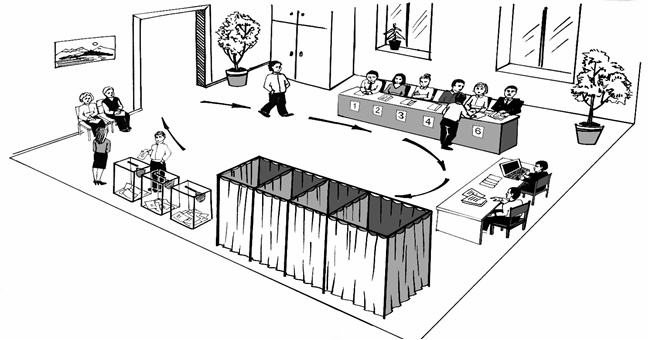 Приміщення для голосування повинно бути обладнано таким чином, щоб місця видачі виборчих бюлетенів, кабіни для таємного голосування, виборчі скриньки для голосування знаходилися у полі зору членів дільничної виборчої комісії та осіб, які відповідно до цього Закону мають право бути присутніми у приміщенні для голосування (ч. 4 ст. 76).Для забезпечення голосування громадян з обмеженими фізичними можливостями в приміщенні для голосування облаштовується одна кабіна для таємного голосування з шириною входу до неї 110 см, усередині якої встановлюється столик або поличка висотою не більше 75 см з простором знизу не менше 67 см для можливості розташування інвалідного візка.ПорадаБажано щоб місця видачі виборчих бюлетенів були зручні для під’їзду виборця в інвалідному візку (стіл висотою не більше  з простором знизу не менше  Кабіну для таємного голосування, яка призначена для голосування виборців з обмеженими фізичними можливостями варто позначити міжнародним символом доступності (МСД) , що дозволить привернути до неї увагу. 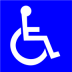 Стаціонарні виборчі скриньки, якщо це можливо, краще не розміщувати на підвищенні (наприклад, на сцені, подіумі тощо). Якщо це неможливо, то принаймні одну із стаціонарних виборчих скриньок варто розмістити в партері, неподалік від кабіни для голосування.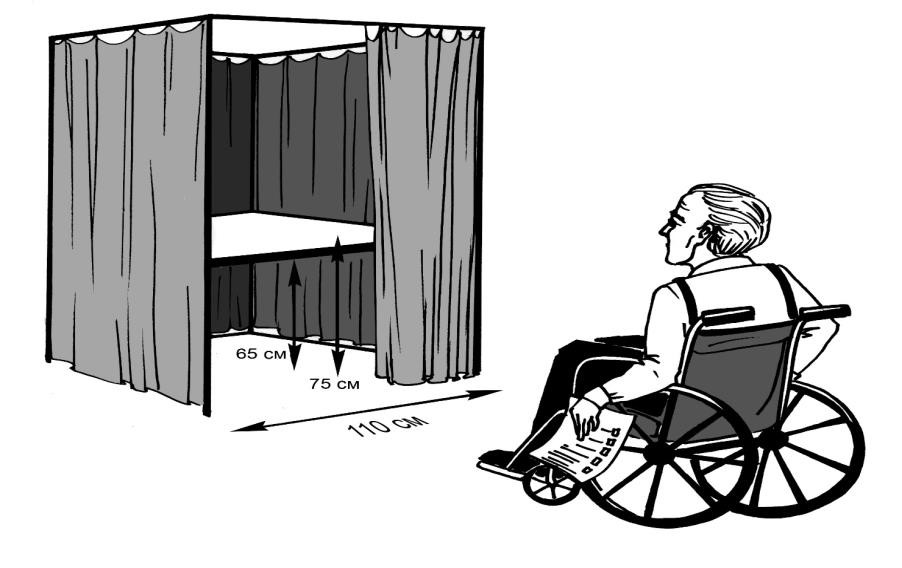 У приміщенні для голосування або безпосередньо перед ним дільнична виборча комісія розміщує плакати, що роз’яснюють порядок голосування та відповідальність за порушення законодавства про вибори, форма і текст яких затверджені Постановою ЦВК від 10.08.2015 р. № 165 «Про плакати, що роз’яснюють порядок голосування та відповідальність за порушення законодавства про місцеві вибори». 4.2. Організація голосування	Голосування проводиться у день голосування з 8 до 20 години без перерви (ч. 1 ст. 77 Закону). Підготовче засідання ДВК у день голосуванняОрганізація проведення голосування, обладнання приміщення для голосування та підтримання в ньому належного порядку, забезпечення таємності волевиявлення виборців під час голосування покладаються на ДВК (ч. 3 ст. 77 Закону).Дільнична виборча комісія не раніш як за 45 хвилин до початку голосування (не раніше 7:15) проводить засідання, під час якого відкривається сейф (металева шафа, кімната) з виборчими бюлетенями (ч. 4 ст. 77 Закону).Голова ДВК на підставі витягу з протоколу кожної ТВК про передачу виборчих бюлетенів ДВК оголошує кількість виборчих бюлетенів для голосування з кожних місцевих виборів та окремо по кожному виборчому округу, в яких проводиться голосування на виборчій дільниці, отриманих ДВК. Ці відомості заносяться до відповідних протоколів ДВК про підрахунок голосів виборців на виборчій дільниці (ч. 4 ст. 77 Закону).Голова ДВК перед початком голосування надає для огляду членам ДВК, особам, яким Законом надано право бути присутніми на засіданні ДВК, всі наявні виборчі скриньки.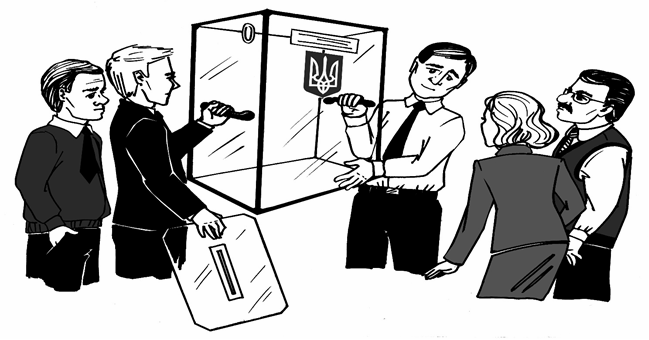 Виборчі скриньки після огляду пломбуються або опечатуються печаткою ДВК.У кожну виборчу скриньку, що використовується для голосування на виборчій дільниці, опускається контрольний лист, в якому зазначені номер виборчої дільниці, час його вкидання у виборчу скриньку, прізвища голови, заступника голови, секретаря та інших членів ДВК, присутніх при цьому осіб, яким надано право бути присутніми на засіданні ДВК. Контрольний лист підписується зазначеними особами. Їх підписи засвідчуються печаткою цієї ДВК. На контрольному листі може бути зазначено про відмову присутньої на засіданні виборчої комісії особи підписатися на контрольному листі (ч. 6 ст. 77 Закону).Після пломбування або опечатування останньої виборчої скриньки і вкидання до неї контрольного листа та встановлення стаціонарних (великих) виборчих скриньок на відведені для них місця приміщення для голосування вважається готовим до проведення голосування (ч. 6 ст. 77 Закону).Переносні (малі) виборчі скриньки розміщуються у приміщенні для голосування отворами для виборчих бюлетенів униз у полі зору членів виборчої комісії та інших осіб, присутніх у приміщенні для голосування під час голосування відповідно до вимог Закону (ч. 6 ст. 77 Закону).Перед початком голосування ДВК інформує ТВК про (ч. 6 ст. 77 Закону):кількість виборців, внесених до списку виборців на виборчій дільниці, на момент початку голосування;кількість виборців у витягу із списку виборців для голосування за місцем перебування.Голова ДВК передає необхідну кількість виборчих бюлетенів для голосування членам ДВК, які будуть видавати виборчі бюлетені виборцям у приміщенні для голосування та організовуватимуть голосування за місцем перебування виборців (ч. 7 ст. 77 Закону).Передання виборчих бюлетенів фіксується відомістю за формою, встановленою Постановою ЦВК від 11.08.2015 р. № 177 «Про форми виборчих документів дільничних виборчих комісій з виборів депутатів Верховної Ради Автономної Республіки Крим, обласних, районних, міських, районних у містах, сільських, селищних рад, сільських, селищних, міських голів та старост сіл, селищ» (далі – Постанова № 177).Зазначені члени комісії засвідчують отримання виборчих бюлетенів, проставляючи підпис у відомості, та забезпечують їх збереження і дотримання встановленого Законом порядку їх видачі виборцям. Організація та голосування у приміщенні для голосуванняПри проведенні голосування на виборчій дільниці два члени ДВК надають виборцю можливість проголосувати (ч. 7 ст. 77 Закону):один член ДВК за умови пред’явлення виборцем паспорту або тимчасового посвідчення громадянина України (для осіб, недавно прийнятих до громадянства України), наявності виборця у списку виборців на відповідній виборчій дільниці та наявності у нього права голосу на відповідних місцевих виборах (враховуючи відмітку в графі "Примітка" щодо постійної нездатності пересуватися самостійно або запису "Голосує за місцем перебування") надає виборцю список виборців для підпису;другий член ДВК зобов’язаний вписати своє прізвище і розписатися у визначеному місці на контрольних талонах виборчих бюлетенів, проставити на контрольних талонах у позначеному місці номер, за яким виборця внесено до списку виборців на дільниці.Виборець розписується у списку виборців за отримання ним виборчих бюлетенів для голосування на місцевих виборах, а також розписується у визначеному місці на контрольному талоні кожного виборчого бюлетеня (ч. 7 ст. 77 Закону).Після цього член виборчої комісії відокремлює від кожного виборчого бюлетеня, який видається виборцю, контрольний талон та видає виборцю виборчі бюлетені для голосування. При цьому робити на виборчих бюлетенях будь-які інші позначки забороняється (ч. 7 ст. 77 Закону).Член виборчої комісії повідомляє виборцю, скільки виборчих бюлетенів він отримав (ч. 7 ст. 77 Закону).Контрольні талони виданих виборчих бюлетенів зберігаються до кінця голосування у члена комісії, який видав виборчі бюлетені (ч. 7 ст. 77 Закону).Виборчий бюлетень заповнюється виборцем особисто в кабіні для таємного голосування (ч. 9 ст. 77 Закону).Виборець, який внаслідок фізичних вад не може самостійно заповнити виборчий бюлетень,  має право з відома голови або іншого члена ДВК скористатися допомогою іншої особи, крім члена виборчої комісії, кандидата, уповноваженої особи місцевої організації партії, довіреної особи кандидата, офіційного спостерігача (ч. 9 ст. 77 Закону).Виборець може перебувати у приміщенні для голосування протягом часу, необхідного для голосування (ч. 8 ст. 77 Закону).Виборець не має права передавати свої виборчі бюлетені іншим особам (ч. 10 ст. 77 Закону).У виборчому бюлетені для голосування в територіальному виборчому окрузі виборець робить позначку "плюс" (+) або іншу, що засвідчує волевиявлення виборця, у квадраті проти назви місцевої організації партії, кандидата, закріпленого нею за відповідним територіальним виборчим округом (у разі закріплення) (ч. 11 ст. 77 Закону).У виборчих бюлетенях для голосування в одномандатному виборчому окрузі виборець робить позначку "плюс" (+) або іншу, що засвідчує волевиявлення виборця, у квадраті проти прізвища кандидата в депутати, за якого він голосує (ч. 11 ст. 77 Закону).У виборчих бюлетенях для голосування в єдиному одномандатному виборчому окрузі з виборів сільського, селищного, міського голови виборець робить позначку "плюс" (+) або іншу, що засвідчує волевиявлення виборця, у квадраті проти прізвища відповідного кандидата, за якого він голосує (ч.  11 ст. 77 Закону).У разі якщо виборець, заповнюючи виборчий бюлетень, припустився помилки, він має право невідкладно звернутися з письмовою заявою до членів виборчої комісії, які видали йому виборчий бюлетень, з проханням видати йому інший виборчий бюлетень.Члени ДВК видають інший виборчий бюлетень лише один раз, тільки в обмін на зіпсований, про що робиться відповідна позначка в списку виборців проти прізвища виборця та ставиться підпис члена ДВК.Зіпсований виборчий бюлетень негайно погашається як невикористаний, про що складається акт. Зіпсований і погашений виборчий бюлетень при підрахунку голосів ураховується як невикористаний і запаковується разом із контрольним талоном у пакет з невикористаними виборчими бюлетенями (ч. 13 ст. 77 Закону).Виборець опускає заповнені виборчі бюлетені у виборчу скриньку.У разі пошкодження виборчої скриньки під час голосування вона опечатується головою ДВК і не менш як трьома членами  виборчої  комісії у спосіб, що унеможливлює  вкидання виборчих бюлетенів.Ця виборча скринька зберігається в приміщенні для голосування і не використовується до закінчення голосування (ч. 15 ст. 77 Закону).О 19.55 голова ДВК оголошує про закінчення голосування та зачинення виборчої дільниці о 20 годині. Виборці, які на 20 годину прийшли до дільниці для голосування, мають право проголосувати.Для забезпечення реалізації цього права виборців один із членів комісії о 20 годині за дорученням голови ДВК підходить до входу у приміщення для голосування та запрошує всіх виборців, які ще не проголосували, зайти у приміщення для голосування та зачиняє двері.Після виходу з приміщення для голосування останнього виборця приміщення зачиняється і в ньому залишаються тільки члени виборчої комісії та особи, які згідно з Законом мають право бути присутніми на засіданні виборчої комісії (ч. 16 ст. 77 Закону).Невідкладно після закінчення голосування, але не пізніше 21 години ДВК передає до ТВК попередні відомості про кількість виборців, які отримали виборчі бюлетені на дільниці на момент закінчення голосування (ч. 18 ст. 77 Закону). 	5. ПІДРАХУНОК ГОЛОСІВ ВИБОРЦІВ	Після закінчення голосування виборців на виборчій дільниці ДВК у тому ж приміщенні, де  відбувалося голосування, розпочинає підсумкове засідання, на якому здійснюється  підрахунок голосів виборців на виборчій дільниці. Засідання дільничної виборчої комісії проводиться без перерви і закінчується після складання та підписання відповідних протоколів про підрахунок голосів виборців на виборчій дільниці з усіх місцевих виборів та по всіх виборчих округах, в яких  проводилося голосування на виборчій дільниці.У разі якщо під час проведення голосування до ДВК надходили заяви, скарги стосовно порушень, що мали місце під час проведення голосування на виборчій дільниці, комісія розглядає їх на початку засідання, на якому здійснюється підрахунок голосів виборців на дільниці до початку такого підрахунку.Протокол дільничної виборчої комісії про підрахунок голосів виборців на виборчій дільниці окремо з кожних місцевих виборів, у кожному виборчому окрузі, в якому проводилося голосування на виборчій дільниці (далі – протокол), складається шляхом внесення відомостей до бланків відповідного протоколу, виготовленого територіальною виборчою комісією за формою, затвердженою постановою ЦВК від 25 серпня 2015 року № 180 (додатки 1 – 5).Відомості до протоколу заносяться секретарем (секретарем засідання) дільничної виборчої комісії на підставі оголошення відповідних відомостей головуючим на засіданні комісії. На час проведення засідання дільнична виборча комісія доручає ведення протоколу засідання заступнику голови або іншому члену комісії.Протокол заповнюється від руки або за допомогою друкарської машинки. Забороняється заповнення протоколу олівцем, а також внесення до нього будь-яких виправлень без відповідного рішення дільничної виборчої комісії. 5.1. Відомості, що заносяться до протоколу ДВК	До протоколу ДВК про підрахунок голосів виборців на виборчій дільниці з виборів обласної,  районної, міської, районної в місті ради у територіальному виборчому окрузі прописом та цифрами заносяться відомості, передбачені пунктами 1 – 12 ч. 3 ст. 80 Закону, яким відповідають пункти протоколу (додатки 1, 2 до постанови ЦВК від 25 серпня 2015 року № 180), а саме:кількість виборчих бюлетенів для голосування в територіальному виборчому окрузі, одержаних дільничною виборчою комісією;кількість виборців, внесених до списку виборців на виборчій дільниці;кількість виборців, внесених на виборчій дільниці до витягу із списку виборців для голосування за місцем перебування;кількість невикористаних виборчих бюлетенів;кількість виборців, які отримали виборчі бюлетені у приміщенні для голосування;кількість виборців, які отримали виборчі бюлетені за місцем перебування;загальна кількість виборців, які отримали виборчі бюлетені;кількість виборчих бюлетенів, що не підлягають врахуванню;кількість виборців, які взяли участь у голосуванні;кількість виборчих бюлетенів, визнаних недійсними;кількість голосів виборців, поданих за кожну місцеву організацію політичної партії, кандидата, закріпленого нею за відповідним територіальним виборчим округом (у разі закріплення);загальна кількість голосів виборців, поданих за місцеві організації політичних партій, кандидатів, закріплених ними за відповідним територіальним виборчим округом (у разі закріплення).До протоколу ДВК про підрахунок голосів виборців на виборчій дільниці з виборів сільського, селищного, міського голови прописом та цифрами заносяться відомості, передбачені пунктами 1 – 12 ч. 2 ст. 80 Закону, яким відповідають такі ж пункти протоколу (додаток 4 до постанови ЦВК від 25 серпня 2015 року № 180), а саме:кількість виборчих бюлетенів для голосування у виборчому окрузі, одержаних дільничною виборчою комісією;кількість виборців, внесених до списку виборців на виборчій дільниці;кількість виборців, внесених на виборчій дільниці до витягу із списку виборців для голосування за місцем перебування;кількість невикористаних виборчих бюлетенів;кількість виборців, які отримали виборчі бюлетені у приміщенні для голосування;кількість виборців, які отримали виборчі бюлетені за місцем перебування;загальна кількість виборців, які отримали виборчі бюлетені;кількість виборчих бюлетенів, що не підлягають врахуванню;кількість виборців, які взяли участь у голосуванні;кількість виборчих бюлетенів, визнаних недійсними;кількість голосів виборців, поданих за кожного кандидата на посаду (сільського, селищного, міського) голови;загальна кількість голосів виборців, поданих за кандидатів на посаду (сільського, селищного, міського) голови.До протоколу ДВК про підрахунок голосів виборців на виборчій дільниці з виборів старости села, селища прописом та цифрами заносяться відомості, передбачені пунктами 1 – 12 ч. 2 ст. 80 Закону, яким відповідають такі ж пункти протоколу (додаток 5 до постанови ЦВК від 25 серпня 2015 року№ 180), а саме:кількість виборчих бюлетенів для голосування у виборчому окрузі, одержаних дільничною виборчою комісією;кількість виборців, внесених до списку виборців на виборчій дільниці;кількість виборців, внесених на виборчій дільниці до витягу із списку виборців для голосування за місцем перебування;кількість невикористаних виборчих бюлетенів;кількість виборців, які отримали виборчі бюлетені у приміщенні для голосування;кількість виборців, які отримали виборчі бюлетені за місцем перебування;загальна кількість виборців, які отримали виборчі бюлетені;кількість виборчих бюлетенів, що не підлягають врахуванню;кількість виборців, які взяли участь у голосуванні;кількість виборчих бюлетенів, визнаних недійсними;кількість голосів виборців, поданих за кожного кандидата на посаду старости;загальна кількість голосів виборців, поданих за кандидатів на посаду старости.До протоколу ДВК про підрахунок голосів виборців на виборчій дільниці з виборів депутатів сільської, селищної ради в одномандатному виборчому окрузі прописом та цифрами заносяться відомості, передбачені пунктами 1 – 12 ч. 2 ст. 80 Закону, яким відповідають такі ж пункти протоколу (додаток 3 до постанови ЦВК від 25 серпня 2015 року № 180), а саме:кількість виборчих бюлетенів для голосування у виборчому окрузі, одержаних дільничною виборчою комісією;кількість виборців, внесених до списку виборців на виборчій дільниці;кількість виборців, внесених на виборчій дільниці до витягу із списку виборців для голосування за місцем перебування;кількість невикористаних виборчих бюлетенів;кількість виборців, які отримали виборчі бюлетені у приміщенні для голосування;кількість виборців, які отримали виборчі бюлетені за місцем перебування;загальна кількість виборців, які отримали виборчі бюлетені;кількість виборчих бюлетенів, що не підлягають врахуванню;кількість виборців, які взяли участь у голосуванні;кількість виборчих бюлетенів, визнаних недійсними;кількість голосів виборців, поданих за кожного кандидата в депутати;загальна кількість голосів виборців, поданих за кандидатів у депутати в одномандатному виборчому окрузі. 5.2. Порядок підрахунку голосів виборців та складення протоколів ДВК	До пункту "1) кількість виборчих бюлетенів для голосування у виборчому окрузі (територіальному, одномандатному), одержаних дільничною виборчою комісією" протоколу заносяться відомості про кількість виборчих бюлетенів, одержаних ДВК від відповідної ТВК, що дорівнює кількості виборчих бюлетенів, зазначеній у витягу із протоколу ТВК про передачу виборчих бюлетенів для голосування з відповідних місцевих виборів у відповідному виборчому окрузі ДВК, складеному за формою, встановленою постановою ЦВК від 28 серпня 2015 року № 197 (додатки 16 – 19).Якщо під час приймання виборчих бюлетенів ДВК на її засіданні, що відбувалося невідкладно після прибуття членів комісії, які отримали виборчі бюлетені в ТВК (ч. 9 ст. 75 Закону), було виявлено, що фактична кількість виборчих бюлетенів не відповідає кількості бюлетенів, одержаних від ТВК, зазначеній у витягу із протоколу ТВК про передачу виборчих бюлетенів для голосування з відповідних місцевих виборів у відповідному виборчому окрузі ДВК (ч. 11 ст. 75 Закону), складається у двох примірниках акт про розбіжності між підрахованою кількістю виборчих бюлетенів з відповідних виборів з кількістю, зазначеною у витягу із протоколу ТВК про передачу ДВК виборчих бюлетенів для голосування у відповідному виборчому окрузі (додатки 20 – 23 до постанови ЦВК від 28 серпня 2015 року № 197).Якщо фактична кількість виборчих бюлетенів, установлена під час їх перерахунку в разі пошкодження стрічки, якою було опечатано сейф (металеву шафу, кімнату), не відповідає кількості виборчих бюлетенів, одержаних від ТВК і зазначеній у витягу із протоколу ТВК про передачу виборчих  бюлетенів для голосування з відповідних місцевих виборів у відповідному виборчому окрузі ДВК (ч. 12 ст. 75, ч. 5 ст. 77 Закону), складається акт про виявлені ознаки відкриття сейфа (металевої шафи) та (у разі виявлення) про невідповідність кількості виборчих бюлетенів, виявлених у цьому сейфі (металевій шафі), кількості виборчих бюлетенів, отриманих ДВК (додатки 4 – 6 до постанови ЦВК від 11 серпня 2015 року № 177).У таких випадках до відповідного пункту протоколу заносяться відомості про фактичну кількість виборчих бюлетенів на підставі відповідних актів, а складені акти обов’язково додаються до першого примірника протоколу, який одночасно з другим примірником протоколу доставляється до ТВК.Якщо до виборчих бюлетенів для голосування з відповідних місцевих виборів у відповідному виборчому окрузі внесено зміни без рішення ТВК або невідповідно до такого рішення і ТВК здійснила передрук виборчих бюлетенів, до пункту 1 протоколу заноситься сумарна кількість виборчих бюлетенів, одержаних ДВК (до кількості виборчих бюлетенів, одержаних першого разу, додається кількість виборчих бюлетенів, отриманих додатково замість зіпсованих бюлетенів).Згідно з ч. 3 ст. 79 Закону ДВК на підставі списку виборців (зазначених у списку відомостей) встановлює кількість виборців, внесених до списку виборців на виборчій дільниці.Для цього кожен член ДВК, відповідальний за роботу зі списком виборців, підраховує по кожному аркушу списку відомості про кількість виборців, внесених до списку виборців, на момент закінчення голосування. Після чого член комісії повідомляє підсумкові відомості щодо кількості виборців.На підставі додавання відповідних підсумкових відомостей про кількість виборців, оголошених усіма членами ДВК, відповідальними за роботу зі списком виборців, комісія встановлює кількість виборців на виборчій дільниці, які були включені до списку виборців на виборчій дільниці (на момент закінчення голосування). Ця кількість оголошується головою (головуючим на засіданні) ДВК і заноситься секретарем (секретарем засідання) ДВК до пункту "2) кількість виборців, внесених до списку виборців на виборчій дільниці" відповідних протоколів з кожних місцевих виборів.ДВК на підставі порівняння списку виборців (записів у списку виборців "голосує за місцем перебування")   та   витягу   із   списку   виборців   (відомостей   про   включених   до   нього   виборців)встановлює кількість виборців на виборчій дільниці, які були включені до витягу із списку виборців для голосування за місцем перебування (на момент закінчення голосування). Ця кількість оголошується головою (головуючим на засіданні) ДВК і заноситься секретарем (секретарем засідання) ДВК до пункту "3) кількість виборців, внесених на виборчій дільниці до витягу із списку виборців для голосування за місцем перебування" протоколу.Опрацювання невикористаних виборчих бюлетенівДо пункту "4) кількість невикористаних виборчих бюлетенів" протоколу заносяться відомості про сумарну кількість залишку виборчих бюлетенів з відповідних місцевих виборів, переданих після закінчення голосування голові ДВК членами комісії, які видавали виборчі бюлетені.Відповідно до ч. 4 ст. 79 Закону дільнична виборча комісія підраховує усі невикористані виборчі бюлетені окремо з кожних місцевих виборів та у кожному виборчому окрузі, в яких проводилося голосування на виборчій дільниці.При цьому кожен член ДВК, який видавав виборчі бюлетені виборцям, почергово окремо з кожних місцевих виборів уголос перераховує виборчі бюлетені, що залишилися у нього (у тому числі бюлетені, зіпсовані виборцями та погашені як невикористані під час голосування на виборчій дільниці, щодо яких у кожному випадку в порядку, визначеному ч. 13 ст. 77 Закону, складався акт про погашення зіпсованого виборцем виборчого бюлетеня як невикористаного за відповідними формами, затвердженими постановою ЦВК від 11 серпня 2015 року № 177 (додатки 7 – 9), та передає їх голові (головуючому на засіданні) комісії.Після передачі голові (головуючому на засіданні) ДВК залишку виборчих бюлетенів окремо з кожних місцевих виборів усіма членами ДВК голова (головуючий на засіданні) ДВК підсумовує загальну кількість невикористаних виборчих бюлетенів та перевіряє її на відповідність сумарним даним, зазначеним у відомості (відомостях) про передачу членам ДВК виборчих бюлетенів з відповідних місцевих виборів (для видачі їх виборцям у приміщенні для голосування (та для організації голосування за місцем перебування виборців), складеній (складених) перед початком голосування за відповідними формами, затвердженими постановою  ЦВК  від  11  серпня  2015  року  № 177  (додатки 32 – 37).Встановлена ДВК кількість невикористаних виборчих бюлетенів з кожних місцевих виборів та у кожному з округів оголошується та заноситься до пункту 4 відповідних протоколів з кожних місцевих виборів.Погашені невикористані виборчі бюлетені разом із бюлетенями, зіпсовані виборцями (із контрольними талонами), замість яких виборцям були видані інші, запаковуються окремо з кожних місцевих виборів та по кожному виборчому округу (ч. 5 ст. 79 Закону).На пакетах робляться написи "Невикористані виборчі бюлетені", зазначаються:назва місцевих виборів,позначення та/або номер виборчого округу,номер виборчої дільниці,кількість запакованих виборчих бюлетенів по відповідному виборчому округу,дата і час пакування,ставляться підписи присутніх членів ДВК та печатка комісії.У разі якщо до виборчих бюлетенів внесено зміни (з використанням штампа "ВИБУВ") без рішення ТВК чи внесені зміни, що не відповідають такому рішенню, та про що складено відповідний акт (у двох примірниках і за формою, затвердженою постановою ЦВК від 11 серпня 2015 року № 177 (додатки 1   –3), кількість виборчих бюлетенів, зазначена у такому акті, враховується у сумарній кількості невикористаних виборчих бюлетенів, що заноситься до пункту 4 відповідних протоколів з кожних місцевих виборів.Опрацювання списку виборців та контрольних талонівПісля підрахунку невикористаних виборчих бюлетенів ДВК згідно з ч. 6 ст. 79 Закону підраховує кількість виборців, які отримали виборчі бюлетені з відповідних місцевих виборів у відповідному виборчому окрузі у приміщенні для голосування та за місцем їх перебування, за підписами виборців відповідно у списку виборців та у витягу із списку виборців, передбаченому ч. 3 ст. 78 Закону, про що оголошує голова комісії.Для цього кожен член ДВК, відповідальний за роботу зі списком виборців (з витягом із списку виборців), підраховує по кожному аркушу списку за підписами виборців відомості про кількість виборців, які отримали виборчі бюлетені з відповідних місцевих виборів у приміщенні для голосування та за місцем їх перебування. Після чого член комісії підсумовує відомості з усіх  отриманих ним аркушів списку виборців (витягу із списку виборців) і передає їх, а також сумарні відомості голові комісії.Комісія на підставі списку виборців (за підписами виборців у списку виборців), а також порівняння списку виборців (записів у списку виборців  "голосував  за  місцем  перебування")  та  витягу  із  списку  виборців (за підписами виборців у витягу із списку виборців) окремо підраховує кількість виборців, які отримали виборчі бюлетені з відповідних місцевих виборів у приміщенні для голосування та за місцем їх перебування, про що оголошується головою (головуючим на засіданні) ДВК.Такі кількості заносяться секретарем (секретарем засідання) ДВК відповідно до пунктів "5) кількість виборців, які отримали виборчі бюлетені у приміщенні для голосування" та "6) кількість виборців, які отримали виборчі бюлетені за місцем перебування" протоколу.Згідно з ч. 7 ст. 79 Закону ДВК підраховує кількість контрольних талонів виборчих бюлетенів з підписами виборців та членів ДВК, які їх видали, окремо з кожних місцевих виборів та в кожному виборчому окрузі, в яких проводилося голосування на виборчій дільниці. Кількість таких талонів у кожному виборчому окрузі оголошується.Кожен член ДВК, який видавав виборчі бюлетені у приміщенні для голосування та за місцем перебування виборців, почергово публічно перераховує контрольні талони виборчих бюлетенів окремо з усіх місцевих виборів, що залишилися у нього, та передає їх голові комісії. Сумарна кількість таких талонів оголошується.У разі відповідності кількості контрольних талонів виданих виборчих бюлетенів у приміщенні для голосування та за місцем перебування виборців, підрахованої членами ДВК, які видавали виборчі бюлетені, та оголошеної головою (головуючим на засіданні) комісії, кількості виборців, які отримали виборчі бюлетені у приміщенні для голосування та за місцем перебування, підрахованої відповідно до ч. 6 ст. 79 Закону за підписами виборців у списку виборців та у витягу із списку виборців (пункти 5 та 6 протоколу), така кількість оголошується і заноситься до пункту 7 відповідних протоколів з кожних місцевих виборів.У разі невідповідності кількості контрольних талонів виборчих бюлетенів з підписами виборців та членів ДВК з місцевих виборів, які їх видали, кількості підписів виборців, які отримали виборчі бюлетені, у списку виборців дільнична виборча комісія складає відповідний акт за формою згідно з додатками 10 – 12 до постанови ЦВК від 11 серпня 2015 року № 177.Після цього ДВК приймає рішення про встановлення загальної кількості виборців, які отримали виборчі бюлетені для голосування у відповідному виборчому окрузі. Така кількість оголошується і заноситься до пункту "7) загальна кількість виборців, які отримали виборчі бюлетені" протоколу. Список виборців, доданий до нього витяг зі списку виборців, заяви виборців про надання їм можливості проголосувати за межами приміщення для голосування (разом із довідками медичних установ), на підставі яких складався витяг зі списку виборців, запаковуються в окремий пакет (ч. 10 ст. 79 Закону).На пакеті робиться напис "Список виборців для місцевих виборів", зазначаються:назва територіальної громади;номер виборчої дільниці;дата і час пакування;кількість запакованих документів;ставляться підписи присутніх членів ДВК та печатка цієї ДВК.Контрольні талони виборчих бюлетенів для голосування по кожних місцевих виборах запаковуються  в окремі пакети.На пакетах робляться відповідні написи "Контрольні талони виборчих бюлетенів", зазначаються:назва місцевих виборів;позначення та/або номер виборчого округу;номер виборчої дільниці;кількість запакованих контрольних талонів з відповідних місцевих виборів у відповідному виборчому окрузі;дата і час пакування;ставляться підписи присутніх членів ДВК та печатка цієї ДВК.Порядок підрахунку голосівПідрахунок голосів виборців на виборчій дільниці проводиться ДВК в такій послідовності (ч. 12 ст. 79 Закону):підрахунок голосів по виборах депутатів обласної ради;підрахунок голосів по виборах депутатів районної ради;підрахунок голосів по виборах міського голови;підрахунок голосів по виборах депутатів міської ради;підрахунок голосів по виборах міського голови міста, яке входить до складу іншого міста згідно з існуючим адміністративно-територіальним устроєм;підрахунок голосів по виборах депутатів районної у місті ради, міської ради міста, яке входить до складу міста згідно з існуючим адміністративно-територіальним устроєм;підрахунок голосів по виборах сільського, селищного голови;підрахунок голосів по виборах депутатів сільської, селищної ради.Відкриття виборчих скриньокДВК перевіряє цілісність пломб або печаток на виборчих скриньках (ч. 14 ст. 79 Закону).У разі виявлення на виборчих скриньках пошкоджень пломб або печаток складається акт (додаток 16 до Постанови № 177) із зазначенням характеру виявлених пошкоджень, який підписується  присутніми членами ДВК. Цей акт мають право підписати присутні кандидати, довірені особи кандидатів, уповноважені особи місцевих організацій партій, офіційні спостерігачі. Підписи засвідчуються печаткою ДВК (ч. 15 ст. 79 Закону).Виборчі скриньки відкриваються ДВК почергово (ч. 16 ст. 79 Закону):виборчі скриньки, що використовувалися при голосуванні виборців за межами приміщення для голосування,стаціонарні виборчі скриньки;виборчі скриньки з пошкодженими печатками або пломбами чи іншими пошкодженнями, виявленими під час голосування (за їх наявності).Після відкриття непошкодженої виборчої скриньки її вміст висипається на стіл, за яким розміщуються члени ДВК, при цьому перевіряється наявність у скриньці контрольного листа (двох контрольних листів - для переносних виборчих скриньок) (ч. 17 ст. 79 Закону).Після відкриття виборчих скриньок ДВК відокремлює виборчі бюлетені, що підлягають врахуванню, від виборчих бюлетенів, які не підлягають врахуванню при встановленні загальної кількості виборців, які взяли участь у голосуванні, та при підрахунку голосів виборців на виборчій дільниці, а також предмети, виявлені у скриньках.До виборчих бюлетенів, що не підлягають врахуванню при встановленні загальної кількості виборців, які взяли участь у голосуванні, та при підрахунку голосів виборців на виборчій дільниці, відносяться:усі виборчі бюлетені для голосування з усіх місцевих виборів, виявлені при відкритті стаціонарної виборчої скриньки, у разі відсутності у виборчій скриньці контрольного листа, про що складається акт за формою згідно з додатками 17 –19 до постанови ЦВК від 11 серпня 2015 року № 177 (ч. 18 ст. 79 Закону);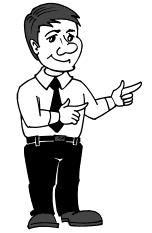 усі виборчі бюлетені для голосування з усіх місцевих виборів, виявлені при відкритті переносної виборчої скриньки, у разі відсутності у виборчій скриньці двох контрольних листів, про що складається акт за формою згідно з додатками  17 – 19 до постанови ЦВК від 11 серпня 2015 року № 177 (ч. 18 ст. 79 Закону);усі виборчі бюлетені для голосування з усіх місцевих виборів, визнані рішенням ДВК такими, що не підлягають урахуванню, у разі виникнення сумнівів щодо достовірності контрольного листа, що знаходиться у виборчій скриньці (ч. 19 ст. 79 Закону);виборчі бюлетені для голосування з відповідних місцевих виборів, на яких зазначені назва (позначення, номер) виборчого округу та (або) номер виборчої дільниці не відповідають назві (позначенню, номеру) відповідного виборчого округу та (або) номеру виборчої дільниці, на якій проводиться підрахунок голосів, а також бюлетені, на яких наявний відтиск печатки іншої комісії чи будь-якої іншої печатки (ч. 20 ст. 79 Закону).Не допускається змішування виборчих бюлетенів, що не підлягають врахуванню, виявлених у виборчих скриньках, з невикористаними виборчими бюлетенями, які не отримували виборці і якими не проводилося голосування (відомості, внесені до пункту  4 протоколу).Кількість виборчих бюлетенів, що не підлягають врахуванню при встановленні загальної кількості виборців, які взяли участь у голосуванні, та при підрахунку голосів виборців на виборчій дільниці, оголошується головою (головуючим на засіданні) ДВК і заноситься секретарем (секретарем засідання) ДВК до пункту "8) кількість виборчих бюлетенів, що не підлягають врахуванню" протоколу.Виборчі бюлетені, що не підлягають врахуванню при встановленні загальної кількості виборців, які взяли участь у голосуванні, та при підрахунку голосів виборців, запаковуються окремо з кожних місцевих виборів і по кожному виборчому округу (ч. 21 ст. 79 Закону).На пакетах робиться відповідний напис "Виборчі бюлетені, що не підлягають врахуванню", зазначаються:назва виборів;позначення та/або номер виборчого округу;номер виборчої дільниці;кількість запакованих виборчих бюлетенів у відповідному виборчому окрузі;дата і час пакування;ставляться підписи присутніх членів ДВК та печатка комісії.Підрахунок виборчих бюлетенівДо пункту "9) кількість виборців, які взяли участь у голосуванні" протоколу заносяться відомості про сумарну кількість виборців, які взяли участь у голосуванні на виборчій дільниці, тобто у приміщенні для голосування та за місцем їх перебування окремо з кожних місцевих виборів та в кожному виборчому окрузі. Така кількість дорівнює загальній кількості виборчих бюлетенів, що підлягають врахуванню, виявлених у всіх виборчих скриньках – переносних та стаціонарних окремо з кожних місцевих виборів та по кожному виборчому округу, за винятком виборчих бюлетенів, що не підлягають врахуванню відповідно до ч. 18 – 20 ст. 79 Закону, та предметів (ч. 23 ст. 79 Закону).Виборчі бюлетені в територіальному виборчому окрузі, що підлягають врахуванню, розкладаються на місця, позначені окремими табличками, що містять з обох боків назву місцевої організації партії, напис "Недійсні". Після цього розкладаються виборчі бюлетені на місця, позначені окремими табличками, що містять з обох боків прізвище кандидата у депутати, - окремо для кожного одномандатного виборчого округу, прізвища кандидата в депутати, кандидатів на посаду сільського, селищного, міського голови, старости та для кожного з цих випадків - з написом "Недійсні" (ч. 25 ст.  79 Закону).При розкладанні виборчих бюлетенів визначений ДВК член комісії показує кожний виборчий бюлетень усім членам комісії, виголошуючи результат волевиявлення виборця. У разі виникнення сумнівів щодо змісту виборчого бюлетеня виборча комісія вирішує питання шляхом голосування. При цьому кожен член виборчої комісії має право особисто оглянути виборчий бюлетень. На час огляду виборчого бюлетеня підрахунок інших виборчих бюлетенів припиняється. Відповідне рішення та результати голосування фіксуються у протоколі засідання комісії (ч. 26 ст. 79 Закону).До пункту "10) кількість виборчих бюлетенів, визнаних недійсними" протоколу заносяться відомості про сумарну кількість вкинутих до виборчих скриньок виборчих бюлетенів з відповідних місцевих виборів, які вважаються недійсними, та виборчих бюлетенів, визнаних недійсними за рішенням ДВК.До пункту "11) кількість голосів виборців, поданих за кожну місцеву організацію політичної партії, кандидата, закріпленого нею за відповідним територіальним виборчим округом (у разі закріплення)" протоколу заносяться відомості про кількість голосів виборців, поданих за місцеву організацію політичної партії, кандидата, закріпленого нею за відповідним територіальним виборчим округом (у разі закріплення), яку встановлено за результатами підрахунку відповідних виборчих бюлетенів з позначкою "плюс" (+) або іншою, що засвідчує волевиявлення виборця, у квадраті проти назви місцевої організації політичної партії, кандидата, закріпленого нею в цьому територіальному виборчому окрузі (у разі закріплення).До пункту "11) кількість голосів виборців, поданих за кожного кандидата на посаду (сільського, селищного, міського) голови" протоколу заносяться відомості про кількість голосів виборців, поданих за кандидата на посаду сільського, селищного, міського голови, яку встановлено за результатами підрахунку відповідних виборчих бюлетенів з позначкою "плюс" (+) або іншою, що засвідчує волевиявлення виборця, у квадраті проти прізвища кандидата, за  якого  голосував виборець.До пункту "11) кількість голосів виборців, поданих за кожного кандидата у депутати" протоколу заносяться    відомості   про    кількість    голосів   виборців,    поданих    за   кандидатів   у    депутати  водномандатному виборчому окрузі, яку встановлено за результатами підрахунку відповідних виборчих бюлетенів з позначкою "плюс" (+) або іншою, що засвідчує волевиявлення виборця, у квадраті проти прізвища кандидата, за якого голосував виборець.До пункту "12) загальна кількість голосів виборців, поданих за місцеві організації політичних партій, кандидатів, закріплених ними за відповідним територіальним виборчим округом (у разі закріплення)" протоколу заносяться сумарні відомості про кількість голосів виборців, поданих за місцеві організації політичних партій, кандидатів, закріплених ними за відповідним територіальним виборчим округом (у разі закріплення).До пункту "12) загальна кількість голосів виборців, поданих за кожного кандидата на посаду (сільського, селищного, міського) голови" протоколу заносяться сумарні відомості про кількість голосів виборців, поданих за кандидатів на посаду сільського, селищного, міського голови.До пункту "12) загальна кількість голосів виборців, поданих за кандидатів у депутати в одномандатному виборчому окрузі" протоколу заносяться сумарні відомості про кількість голосів виборців, поданих за кандидатів у депутати в одномандатному виборчому окрузі.Після заповнення пункту 12 протоколу ДВК при підрахунку голосів виборців на виборчій дільниці зобов’язана перевірити, чи дорівнює кількість виборців, які взяли участь у голосуванні на виборчій дільниці у відповідному виборчому окрузі (пункт 9 протоколу), сумі кількостей недійсних виборчих бюлетенів (пункт 10 протоколу) та виборчих бюлетенів, голоси в яких подані за місцеві організації політичних партій, кандидатів, закріплених ними за відповідним територіальним виборчим округом  (у разі закріплення), кандидатів у депутати одномандатному виборчому окрузі, кандидатів на посаду сільського, селищного, міського голови, старости села, селища (пункт 12 протоколу).У разі невідповідності цих даних ДВК складає відповідний акт за формою, затвердженою постановою ЦВК від 11 серпня 2015 року № 177 (додатки 20 – 22).Виборчі бюлетені з голосами виборців у територіальному виборчому окрузі, поданими за кожну місцеву організацію партії, кандидата, закріпленого нею за відповідним територіальним виборчим округом (у разі закріплення), запаковуються окремо (ч. 32 ст. 79 Закону).На пакетах зазначаються відповідна назва місцевої організації партії, назва місцевих виборів, позначення та/або номер територіального виборчого округу, номер виборчої дільниці, назва виборчих бюлетенів, кількість запакованих виборчих бюлетенів, дата і час пакування, ставляться підписи присутніх членів ДВК та печатка комісії (ч. 32 ст. 79 Закону).Після підрахунку голосів виборців на виборчій дільниці, поданих за кандидатів у депутати в одномандатному виборчому окрузі, кандидатів на посаду сільського, селищного, міського голови, старости, виборчі бюлетені з голосами виборців, поданими за кожного кандидата, запаковуються окремо. На пакетах відповідно зазначаються прізвище та ініціали кандидата, назва виборів, позначення та/або номер округу, номер виборчої дільниці, кількість запакованих виборчих  бюлетенів, дата і час пакування, ставляться підписи присутніх членів ДВК та печатка комісії (ч. 35 ст.   79 Закону). 5.3. Визнання голосування на виборчій дільниці недійсним	ДВК приймає рішення про визнання голосування на виборчій дільниці недійсним у разі встановлення нею порушень вимог Закону, внаслідок яких неможливо достовірно встановити результати волевиявлення виборців, лише за таких обставин (ч. 1 ст. 81 Закону):У кожному випадку виявлення зазначених вище обставин, ДВК складає відповідний акт, який підписується всіма присутніми членами ДВК та засвідчується печаткою виборчої комісії, що є підставою для розгляду ДВК питання про визнання голосування недійсним (ч. 2 ст. 81 Закону).У разі прийняття рішення про визнання голосування на виборчій дільниці недійсним з окремих місцевих виборів усі бюлетені, виявлені у виборчих скриньках на цій виборчій дільниці з таких місцевих виборів, вважаються такими, що не підлягають врахуванню.У протоколі вказуються номер виборчої дільниці та відомості щодо місцезнаходження дільничної виборчої комісії із зазначенням села, селища, міста, району в місті, району, області.У протоколі з виборів депутатів обласної, районної, міської, районної у місті ради в територіальному виборчому окрузі та у протоколі з виборів депутатів сільської, селищної ради в одномандатному виборчому окрузі зазначається також номер відповідного виборчого округу.Протокол складається дільничною виборчою комісією в кількості примірників, що на чотири більша, ніж кількість осіб, які входять до складу комісії. Примірники протоколу нумеруються. У протоколі зазначаються дата і час (година та хвилини) його підписання членами комісії. Усі примірники протоколу мають однакову юридичну силу.Кожен примірник протоколу зобов’язані підписати голова, заступник голови, секретар та інші члени дільничної виборчої комісії, присутні на її засіданні.У разі відсутності підпису члена дільничної виборчої комісії у протоколі проти його прізвища зазначається причина такої відсутності.Непідписання або відмова від підписання протоколу окремими членами дільничної виборчої комісії не має правових наслідків для дійсності протоколу.У разі своєї незгоди з діями комісії чи результатами підрахунку голосів, зафіксованими у протоколі, член комісії підписує протокол із приміткою "З окремою думкою". Окрема думка викладається в письмовій формі та обов’язково додається до протоколу.Протокол підписується та засвідчується печаткою комісії лише після його остаточного заповнення.У разі виготовлення бланків протоколу на папері формату А4 примірники протоколу  прошнуровуються та скріплюються печаткою дільничної виборчої комісії.Перший і другий примірники протоколу мають право також підписати кандидати в депутати, кандидати на посаду сільського, селищного, міського голови, старости села, селища, довірені особи кандидатів, уповноважені особи місцевих організацій партій, офіційні спостерігачі, які були присутні на засіданні дільничної виборчої комісії при підрахунку голосів виборців.Якщо після підписання протоколу дільнична виборча комісія виявила в ньому неточності (описку чи помилку в цифрах), вона на своєму засіданні розглядає питання про внесення змін до нього шляхом складання нового протоколу, на якому робиться позначка "Уточнений". Протокол з позначкою "Уточнений" складається та підписується в такому ж порядку і кількості, що й попередній протокол, у якому виявлено неточності.Кандидатам у депутати, кандидатам на посаду сільського, селищного, міського голови, старости села, селища, довіреним особам кандидатів, уповноваженим особам місцевих організацій партій, офіційним спостерігачам, які були присутні на засіданні дільничної виборчої комісії при підрахунку голосів виборців, на їх прохання невідкладно видаються копії протоколу з відповідних місцевих виборів у відповідному виборчому окрузі, в тому числі з позначкою "Уточнений", засвідчені підписами голови і секретаря дільничної виборчої комісії та печаткою виборчої комісії, з розрахунку не більш як по одній копії кожного протоколу для кожної місцевої організації політичної партії, яка висунула кандидатів у депутати в багатомандатному виборчому окрузі, кожного кандидата в  депутати в одномандатному виборчому окрузі, кандидата на посаду сільського, селищного, міського голови, старости села, селища.Про видачу копій протоколу з відповідних місцевих виборів у відповідному виборчому окрузі складається акт за формою, встановленою постановою Центральної виборчої комісії від 25 серпня 2015 року № 180 (додатки 11 – 15). 6.1. Порядок транспортування документів до територіальної виборчої комісії	ДВК виборчої дільниці, утвореної в межах села, селища, що входить до складу району, доставляє:до районної виборчої комісії – протокол про підрахунок голосів виборців на виборчій дільниці з виборів депутатів обласної ради у ТВО;до сільської, селищної виборчої комісії:протокол про підрахунок голосів виборців на виборчій дільниці з виборів депутатів районної ради у ТВО;протокол про підрахунок голосів виборців на виборчій дільниці з виборів відповідно сільського, селищного голови;протокол про підрахунок голосів виборців на виборчій дільниці з виборів депутатів відповідно сільської, селищної ради в ОВО.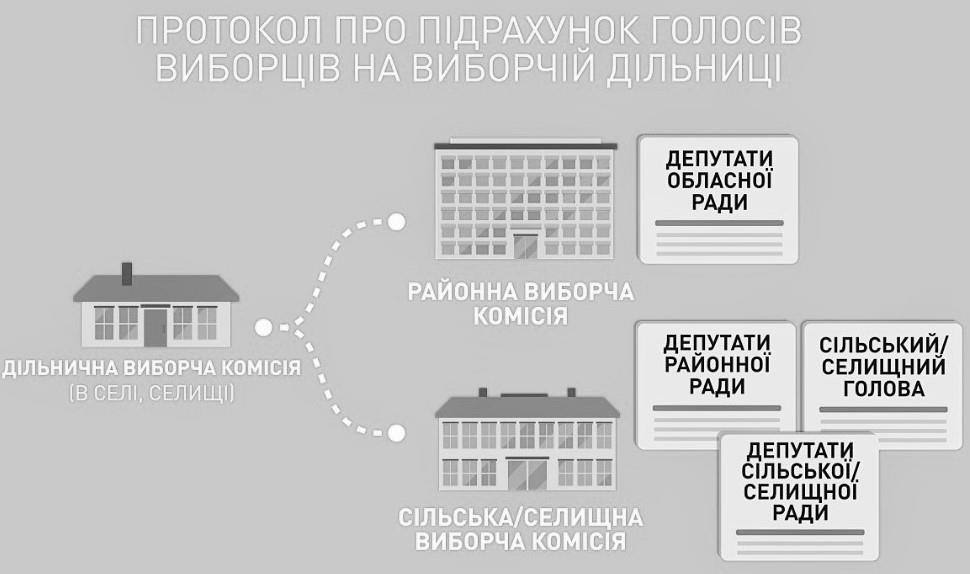 ДВК виборчої дільниці, утвореної в межах міста районного значення, що входить до складу району, доставляє:до районної виборчої комісії – протокол про підрахунок голосів виборців на виборчій дільниці з виборів депутатів обласної ради у ТВО;до міської виборчої комісії:протокол про підрахунок голосів виборців на виборчій дільниці з виборів депутатів районної ради у територіальному виборчому окрузі;протокол про підрахунок голосів виборців на виборчій дільниці з виборів депутатів міської ради у територіальному виборчому окрузі;протокол про підрахунок голосів виборців на виборчій дільниці з виборів міського голови.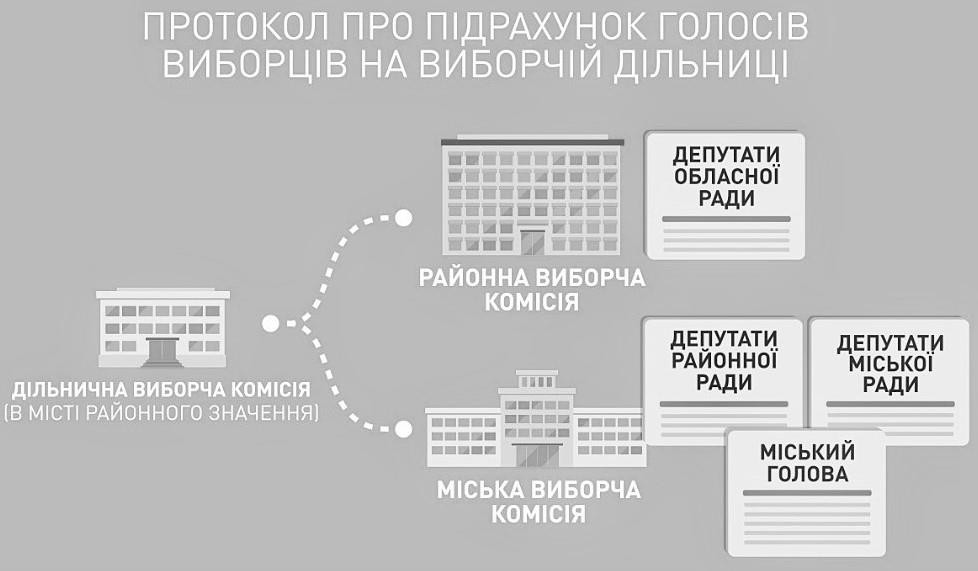 ДВК виборчої дільниці, утвореної в межах міста обласного значення без районного поділу та (або) до складу якого не входить інше село, селище, місто, а також ДВК виборчої дільниці, утвореної в межах такого ж міста, до складу якого входить село, селище, місто, доставляє до міської виборчої комісії:протокол про підрахунок голосів виборців на виборчій дільниці з виборів депутатів обласної ради у ТВО;протокол про підрахунок голосів виборців на виборчій дільниці з виборів депутатів міської ради у ТВО;протокол про підрахунок голосів виборців на виборчій дільниці з виборів міського голови.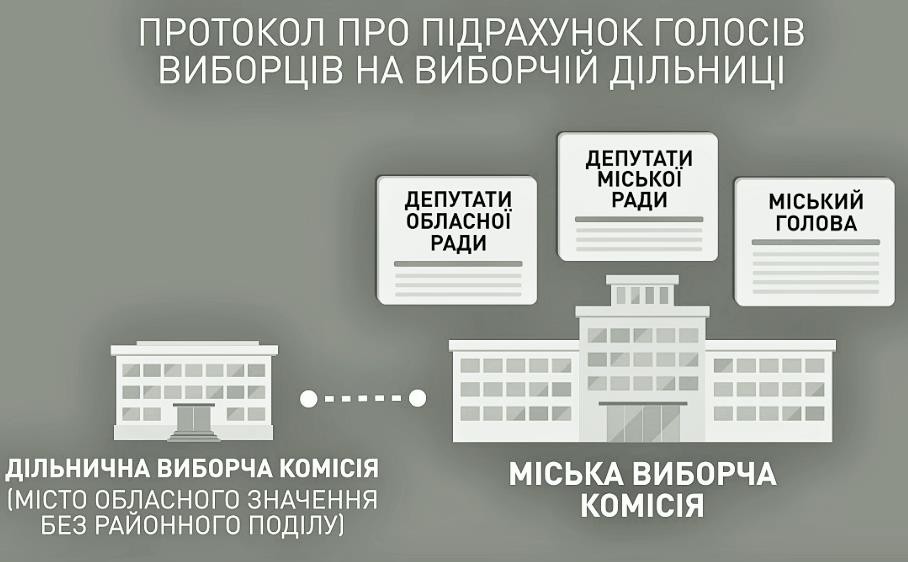 ДВК виборчої дільниці, утвореної в межах міста обласного значення з районним поділом, де не утворюються районні у місті ради та (або) до складу якого не входить інше село, селище, місто, доставляє:до міської виборчої комісії – протокол про підрахунок голосів виборців на виборчій дільниці з виборів депутатів обласної ради у територіальному виборчому окрузі;до районної у місті виборчої комісії:протокол про підрахунок голосів виборців на виборчій дільниці з виборів депутатів міської ради у територіальному виборчому окрузі;протокол про підрахунок голосів виборців на виборчій дільниці з виборів міського голови.ДВК виборчої дільниці, утвореної в межах району в місті, де утворюються районні у місті ради, доставляє:до міської виборчої комісії – протокол про підрахунок голосів виборців на виборчій дільниці з виборів депутатів обласної ради у ТВО;до районної у місті виборчої комісії:протокол про підрахунок голосів виборців на виборчій дільниці з виборів депутатів міської ради у територіальному виборчому окрузі;протокол про підрахунок голосів виборців на виборчій дільниці з виборів міського голови;протокол про підрахунок голосів виборців на виборчій дільниці з виборів депутатів районної у місті ради в ТВО.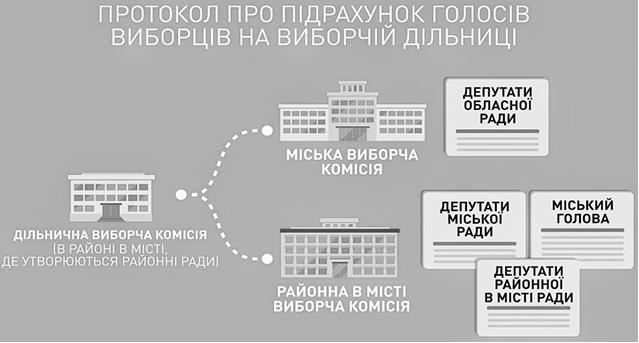 ДВК виборчої дільниці, утвореної в межах села, селища, що входить до складу міста, доставляє:до міської виборчої комісії – протокол про підрахунок голосів виборців на виборчій дільниці з виборів депутатів обласної ради у ТВО;до сільської, селищної виборчої комісії:протокол про підрахунок голосів виборців на виборчій дільниці з виборів депутатів міської ради у ТВО;протокол про підрахунок голосів виборців на виборчій дільниці з виборів міського голови;протокол про підрахунок голосів виборців на виборчій дільниці з виборів відповідно сільського, селищного голови;протокол про підрахунок голосів виборців на виборчій дільниці з виборів депутатів відповідно сільської, селищної ради в ОВО.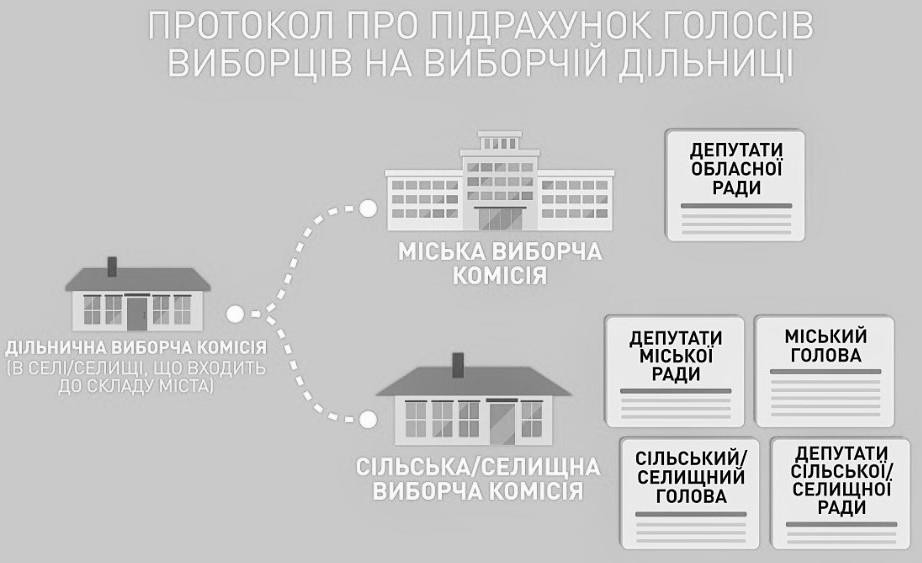 ДВК виборчої дільниці, утвореної в межах міста, що входить до складу іншого міста, доставляє:до міської виборчої комісії міста, до складу якого входить відповідне місто, – протокол про підрахунок голосів виборців на виборчій дільниці з виборів депутатів обласної ради у  територіального виборчому окрузі;до міської виборчої комісії міста, що входить до складу відповідного міста:протокол про підрахунок голосів виборців на виборчій дільниці з виборів депутатів міської ради (міста, до складу якого входить відповідне місто) у територіальному виборчому окрузі;протокол про підрахунок голосів виборців на виборчій дільниці з виборів міського голови (міста, до складу якого входить відповідне місто);протокол про підрахунок голосів виборців на виборчій дільниці з виборів депутатів міської ради (міста, що входить до складу відповідного міста) у територіальному виборчому окрузі;протокол про підрахунок голосів виборців на виборчій дільниці з виборів міського голови (міста, що входить до складу відповідного міста).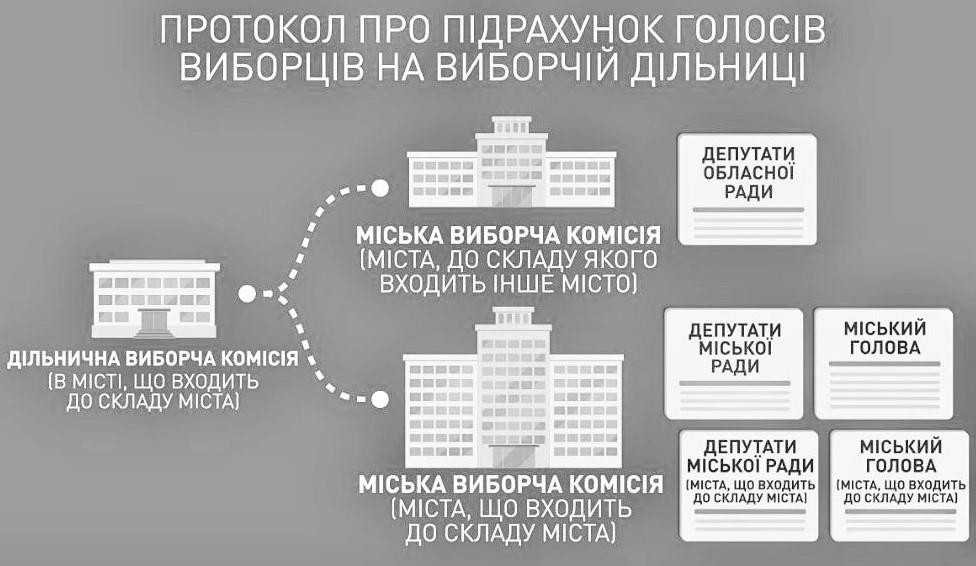 Транспортування виборчих документів з відповідних місцевих виборів до ТВК здійснюється головою або заступником голови ДВК та двома членами цієї виборчої комісії. 6.2. Порядок передачі документів до територіальної виборчої комісії	З моменту закінчення голосування ТВК розпочинає безперервне засідання, яке продовжується до встановлення підсумків голосування (ч. 2 ст. 83 Закону).Таке засідання ТВК оформляється протоколом безперервного засідання, який підписується головою або головуючим на засіданні, а також секретарем виборчої комісії або членом виборчої комісії, який виконував  на  зазначеному  засіданні  обов’язки  секретаря.  До  протоколу  додаються  (за наявності)окремі думки членів виборчої комісії, які брали участь у засіданні і не згодні з прийнятим територіальною виборчою комісією рішенням.Порядок прийому та перевірки виборчої документації від ДВКПрийом виборчих документів від ДВК відбувається на засіданні ТВК, яке починається з моменту закінчення голосування і продовжується безперервно до встановлення підсумків голосування, у наступній послідовності:Голова ТВК приймає запечатані пакети з протоколами ДВК та пакети з виборчими бюлетенями, контрольними талонами і предметами, списками виборців, а також, за наявності, окремими думками членів виборчої комісії, викладеними у письмовій формі, актами, заявами, скаргами та рішеннями, прийнятими ДВК (ч. 3 ст. 83 Закону).Кожен член ТВК має право оглянути кожний пакет із документами (ч. 3 ст. 83 Закону).У разі повної комплектності виборчих документів та цілісності упаковки усіх пакетів ДВК, головою (головуючим на засіданні) ТВК почергово розпечатуються пакети з протоколами про підрахунок голосів на виборчій дільниці та оголошуються відомості, зазначені у них (ч. 3 ст. 83 Закону);Час прийняття ТВК протоколів ДВК про підрахунок голосів виборців на виборчій дільниці, перелік прийнятих виборчих документів і занесені до протоколу про підрахунок голосів виборців на виборчій дільниці відомості фіксуються у протоколі засідання ТВК (ч. 2 ст. 83 Закону).У разі виявлення у протоколі ДВК про підрахунок голосів виборців на виборчій дільниці у відповідному виборчому окрузі з відповідних місцевих виборів виправлень, помилок, неточностей ТВК своїм рішенням може зобов’язати ДВК внести зміни до цього протоколу шляхом складання протоколу з позначкою "Уточнений".Рішення про відмову у прийнятті виборчих документів від ДВК, про зобов’язання ДВК виправити виявлені недоліки чи внести зміни до цього протоколу шляхом складання протоколу з позначкою "Уточнений" із зазначенням підстав прийняття відображається у протоколі засідання ТВК.ДВК зобов’язана у строк, визначений відповідною ТВК, розглянути питання про внесення змін до протоколу. Після цього протокол з позначкою "Уточнений" негайно транспортується і передається відповідній ТВК.Повторний підрахунок голосів виборців на виборчій дільниціЗа результатами повторного підрахунку голосів ТВК складає протокол про повторний підрахунок голосів виборців на виборчій дільниці (за формою, встановленою ЦВК) у кількості примірників на 4 більшій, ніж кількість осіб, що входять до складу ТВК.Примірники протоколів нумеруються, обов’язково підписуються усіма присутніми членами ТВК та ДВК, що брали участь у повторному підрахунку голосів та засвідчуються печаткою ТВК і мають однакову юридичну силу. Відомості протоколу оголошуються.Протокол про повторний підрахунок голосів (ч. 13 ст. 83 Закону)Суб'єкти звернення зі скаргою до ДВК (ч. 1 ст. 94 Закону):кандидат у депутати обласної, районної, міської, районної у місті, селищної, сільської ради;довірена особа кандидата у депутати сільської, селищної ради – від імені кандидата у депутати;кандидат на посаду сільського, селищного, міського голови;довірена особа кандидата на посаду сільського, селищного, міського голови – від імені кандидата на посаду сільського, селищного, міського голови;місцева організація політичної партії, кандидати від якої зареєстровані на відповідних місцевих виборах;представник місцевої організації політичної партії в територіальній виборчій комісії з правом дорадчого голосу – від імені місцевої організації партії;уповноважена особа місцевої організації партії, кандидати у депутати від якої зареєстровані у багатомандатному виборчому окрузі – від імені місцевої організації партії. При цьому за змістом  статті 61 Закону уповноважені особи місцевої організації партії у багатомандатному, територіальному виборчому окрузі представляють місцеву організацію партії у відносинах з виборчими комісіями, крім ЦВК, на території відповідного виборчого округу;офіційний спостерігач від місцевої організації партії, яка висунула кандидатів у депутати у багатомандатному виборчому окрузі, від кандидата у депутати сільської, селищної ради, від кандидата на посаду сільського, селищного, міського голови;офіційний спостерігач від громадської організації;виборча комісія, утворена відповідно до Закону;виборець – громадянин України, який має право голосу на відповідних місцевих виборах.До ДВК або до суду (шляхом подання позовної заяви) оскаржуються порушення, що мали місце під час голосування, допущені (ч. 10 ст. 94 Закону):уповноваженими особами місцевих організацій політичних партій;довіреними особами кандидатів у депутати;довіреними особами кандидатів на посаду сільського, селищного, міського голови;офіційними спостерігачами від місцевих організацій політичних партій, від кандидатів.Суд, до якого подано позовну заяву, невідкладно повідомляє відповідну виборчу комісію та комісію вищого рівня про її надходження, відкриття провадження в адміністративній справі, а також про ухвалене судом рішення (ч.13 ст.94 Закону).У разі отримання повідомлення суду про відкриття провадження в адміністративній справі за позовною заявою виборча комісія, до якої подано аналогічну скаргу (скаргу аналогічного змісту), повертає таку скаргу суб’єкту звернення зі скаргою без розгляду не пізніше наступного дня з дня отримання повідомлення суду із зазначенням підстав її повернення (ч. 14 ст. 94 Закону).Скарга, що стосується порушення, яке мало місце під час голосування, може бути подана до ДВК не пізніше закінчення голосування (ч. 3 ст. 95 Закону), та має бути розглянута відразу після закінчення голосування (ч. 6 ст. 97 Закону). 7.2. Порядок та строки розгляду скарг	Скарги, подані до дільничних виборчих комісій, приймаються та реєструються відповідно до Порядку організації роботи та ведення діловодства у виборчих комісіях з місцевих виборів, затвердженого постановою ЦВК від 05.09.2015 року № 228 (далі – Порядок № 228).Скарги, що надходять до виборчої комісії, мають право приймати голова комісії, заступник голови комісії, секретар або інші члени комісії, уповноважені на це її рішенням (п. 13.2 Порядку № 228).Скарги реєструються в день їх надходження в журналі реєстрації документів, заяв і скарг у виборчій комісії (п. 13.4 Порядку № 228).Невідкладно після надходження скарги виборча комісія перевіряє дотримання суб’єктом звернення зі скаргою вимог Закону та Порядку розгляду скарг виборчими комісіями з місцевих виборів, затвердженого Постановою ЦВК від 05.09.2015 р. № 229 (далі – Порядок № 229) щодо форми та  змісту скарги.Скарга подається в письмовій формі і повинна містити (ч. 1 ст. 96 Закону, п. 6.2 Порядку № 229):назву виборчої комісії, до якої подається скарга;прізвище, власне ім’я (усі власні імена), по батькові (за наявності) або найменування суб’єкта звернення зі скаргою, адресу місця його проживання, місцезнаходження (поштову адресу), а також номер засобу зв’язку, адресу електронної пошти, якщо такі є;прізвище, власне ім’я (усі власні імена), по батькові (за наявності) або найменування суб’єкта оскарження, адресу місця його проживання, місцезнаходження (поштову адресу), а також номер засобу зв’язку, адресу електронної пошти, якщо такі є;суть порушеного питання;виклад обставин і зазначення доказів, якими суб’єкт звернення зі скаргою обґрунтовує свої вимоги;чітко сформульовані вимоги із зазначенням суті рішення, ухвалення якого вимагається від суб’єкта розгляду скарги;перелік документів і матеріалів, що додаються;у разі їх наявності зазначення заінтересованих осіб, яких суб’єкт звернення зі скаргою вважає за потрібне залучити до розгляду скарги (або зазначення про відсутність таких осіб);підпис суб’єкта звернення зі скаргою або його представника із зазначенням дати підписання.Якщо скарга від імені кандидата в депутати, кандидата на посаду сільського, селищного, міського голови, подається його довіреною особою, то в скарзі зазначаються також прізвище, ім’я та по батькові, місце проживання або місцезнаходження (поштова адреса), вид та номер засобів зв’язку кандидата, в інтересах якого подається скарга (п. 6.3 Порядку № 229).При цьому до скарги додається засвідчена в порядку, встановленому Законом України "Про  нотаріат", копія посвідчення, виданого ТВК.Скарга, що подається від імені місцевої організації партії – суб’єкта виборчого процесу, підписується її керівником чи іншою уповноваженою на те особою із засвідченням підпису печаткою місцевої організації партії або відповідної організації партії вищого рівня, зокрема:районної організації партії − печаткою районної організації партії, печаткою відповідної обласної організації партії;міської (міста обласного значення) − печаткою міської, відповідної обласної організації партії;міської (міста районного значення) – печаткою міської, районної, відповідної обласної організації партії;районної у місті організації партії – печаткою районної у місті, міської, відповідної обласної організації партії;міської (міста, до складу якого входить інше село, селище, місто) організації партії − печаткою міської (міста, до складу якого входить інше село, селище, місто), відповідної обласної організації партії.До скарги додається оригінал або засвідчена відповідно до вимог законодавства копія документа, що підтверджує повноваження особи, яка її підписала.Керівник місцевої організації партії діє як представник відповідної місцевої організації партії без додаткового уповноваження (п. 6.4 Порядку № 229).Скарга від імені виборчої комісії подається за рішенням виборчої комісії (п. 6.5 Порядку № 229).Така скарга підписується головою (заступником голови) виборчої комісії або головуючим на засіданні виборчої комісії, на якому приймалося рішення про звернення зі скаргою, та засвідчується печаткою виборчої комісії (п. 6.5 Порядку № 229).До скарги додається оформлений належним чином витяг з протоколу засідання  виборчої  комісії щодо прийняття нею рішення про звернення зі скаргою (п. 6.5 Порядку № 229).До скарги додаються її копії, докази, зазначені у скарзі, та копії усіх документів, що додаються до неї, у кількості, яка дорівнює кількості суб’єктів оскарження та заінтересованих осіб, зазначених у скарзі  (із розрахунку по 1 примірнику для суб’єкта оскарження та для кожної заінтересованої особи, зазначеної у скарзі) (ч. 2 ст. 96 Закону). При цьому письмові докази подаються в оригіналі або в засвідченій в установленому порядку копії (п. 6.6 Порядку № 229).При прийнятті скарги слід звернути увагу на:кількість сторінок скарги та їх цілісність;фактичну наявність додатків та їх відповідність переліку додатків, зазначеному в скарзі.Зареєстровані документи, звернення в день їх реєстрації подаються голові комісії (в разі відсутності голови комісії – заступнику голови), який дає відповідні доручення членам комісії та залученим фахівцям щодо їх попереднього розгляду та підготовки відповіді.Скарга, оформлена без дотримання вимог статті 96 Закону та п. 6.2 Порядку № 229, повертається головою або заступником голови ДВК суб'єкту звернення зі скаргою без розгляду не пізніше наступного дня після дня надходження скарги, а скарга, подана напередодні дня голосування, у день голосування чи наступного дня після дня голосування, – невідкладно (п. 6.7 Порядку № 229).При поверненні скарги без розгляду зазначається вичерпний перелік недоліків, які перешкоджають розгляду скарги, і вказується на можливість повторного звернення із скаргою,  оформленою відповідно до вимог статті 96 Закону у встановлені Законом строки. (ч. 2 ст. 97 Закону, п. 6.7   Порядку№ 229).При повторному поданні скарги з невиправленими недоліками або з допущенням нових недоліків виборча комісія приймає постанову про залишення її без розгляду по суті (ч. 3 ст. 97 Закону).ДВК в обов'язковому порядку своєчасно повідомляє суб'єкта звернення зі скаргою, суб'єкта оскарження та інших заінтересованих осіб про час і місце розгляду скарги рекомендованою телеграмою, факсимільним повідомленням, засобами електронної пошти, по телефону з обов’язковим фіксуванням такої дії відповідною службовою особою виборчої комісії окремою письмовою довідкою, яка долучається до матеріалів відповідного засідання виборчої комісії (ч. 9 ст. 97 Закону, п. 7.3 Порядку № 229).Неприбуття на засідання суб’єкта розгляду скарги осіб, які були належним чином повідомлені про нього, не перешкоджає розгляду скарги (ч. 9 ст. 97 Закону, п. 7.2 Порядку № 229).Копії скарги та доданих до неї документів надаються суб'єкту оскарження та заінтересованим особам заздалегідь, а у разі неможливості - не пізніше початку розгляду скарги (ч. 10 ст. 97 Закону, п. 7.4 Порядку № 229).Суб'єкт оскарження має право подати письмові пояснення по суті скарги, які беруться до розгляду ДВК (ч. 10 ст. 97 Закону, п. 7.4 Порядку № 229).Перед розглядом скарги по суті виборча комісія вивчає скаргу для встановлення:чи подано скаргу належним суб’єктом звернення зі скаргою, визначеним Законом;чи віднесено Законом та Порядком № 229 розгляд цієї скарги до повноважень виборчої комісії (належний суб’єкт розгляду скарги);чи дотримано суб’єктом звернення зі скаргою строки оскарження, встановлені Законом. Рішення за результатом розгляду скаргиПід час розгляду скарги по суті на рішення суб’єкта оскарження виборча комісія вирішує (ч. 2 ст. 99 Закону, п. 9.5 Порядку № 229):чи мало місце прийняття оскаржуваного рішення суб’єктом оскарження;чи було оскаржуване рішення прийнято суб’єктом оскарження на законних підставах;чи було оскаржуване рішення прийнято в межах повноважень та відповідно до визначеної законом процедури;які правові норми належить застосувати до цих правовідносин та чи віднесено законом розгляд скарги до повноважень суб’єкта їх розгляду;чи належить задовольнити кожну з вимог суб’єкта звернення або відмовити в їх задоволенні;чи належить поновити порушені права або законні інтереси суб’єкта звернення іншим способом;які рішення слід зобов’язати прийняти або які дії, що випливають з факту скасування рішення, вчинити.Під час розгляду скарги по суті на дії (бездіяльності) суб’єкта оскарження виборча комісія вирішує (ч. 3 ст. 99 Закону, п. 9.6 Порядку № 229):чи мала місце оскаржувана дія (бездіяльність) суб’єкта оскарження;чи оскаржувана дія (бездіяльність) здійснювалася (вчинялася) суб’єктом оскарження на законних підставах;які правові норми належить застосувати до цих правовідносин та чи віднесено законом розгляд скарги до повноважень суб’єкта її розгляду;чи належить задовольнити кожну з вимог суб’єкта звернення або відмовити в їх задоволенні;чи належить поновити порушені права або законні інтереси суб’єкта звернення іншим способом;які рішення слід зобов’язати прийняти або які дії, що випливають з факту визнання оскаржуваних дій чи бездіяльності протиправними, вчинити.Розглянувши скаргу по суті, ДВК може прийняти одне з таких рішень (п. 9.7 Порядку № 229):задовольнити скаргу повністю;задовільнити частково;відмовити в задоволенні скарги.Рішення про задоволення скарги виборча комісія приймає у разі встановлення, що рішення, дії чи бездіяльність суб’єкта оскарження не відповідають законодавству про місцеві вибори. У такому разі виборча комісія може прийняти рішення, яким (п. 9.9 Порядку № 229):визнати рішення суб’єкта оскарження чи окремих його положень, дії чи бездіяльність  такими, що не відповідають вимогам законодавства, порушують виборчі права громадян, права та законні інтереси суб’єкта виборчого процесу;скасувати рішення суб’єкта оскарження;зобов’язати суб’єкта оскарження здійснити дії, передбачені законодавством, що регулює організацію та порядок проведення виборів;зобов’язати суб’єкта оскарження утриматися від вчинення певних дій;поновити в інший спосіб порушені права та законні інтереси суб’єкта звернення зі скаргою;зобов’язати суб’єкта оскарження здійснити передбачені законодавством, що регулює організацію та порядок проведення виборів, дії, які випливають із факту скасування рішення, визнання оскаржуваних дій або бездіяльності протиправними.ДВК відмовляє в задоволенні скарги, якщо:оскаржуване рішення, дія чи бездіяльність суб’єкта оскарження вчинені відповідно до закону, в межах повноважень, передбачених законом, і не порушують виборчі права суб’єкта звернення зі скаргою;суб’єктом звернення зі скаргою не доведено порушення суб’єктом оскарження законодавства про місцеві вибори, а наявних у матеріалах скарги доказів недостатньо для встановлення цього факту суб’єктом розгляду скарги;на момент розгляду скарги виборчою комісією – суб’єктом оскарження вчинено необхідні дії, скасовано рішення, що є предметом оскарження, або іншим способом поновлено права суб’єкта звернення зі скаргою відповідно до вимог Закону (відсутність предмета оскарження).Копія рішення виборчої комісії видається чи надсилається не пізніше наступного дня після прийняття рішення, а у разі прийняття рішення напередодні, в день голосування або на наступний день – невідкладно (п. 9.14 Порядку № 229):суб'єкту звернення зі скаргою,суб'єкту оскарження,заінтересованим особам,відповідній виборчій комісії,іншому суб'єкту, про якого йдеться у рішенні.Якщо виборча комісія під час розгляду скарги визнає необхідним проведення перевірки зазначених у скарзі обставин правоохоронними органами, відповідні правоохоронні органи за зверненням виборчої комісії перевіряють ці обставини та вживають відповідних заходів щодо припинення порушення законодавства у дводенний строк з дня отримання звернення виборчої комісії, а якщо таке звернення отримано ними менш як за три дні до дня голосування, у день голосування чи наступного за ним дня, - невідкладно. Про результати перевірки та вжиті заходи відповідні органи у дводенний строк повідомляють виборчу комісію, яка до них звернулася (ч. 8 ст. 97 Закону). 	8. СТРОКИ У ВИБОРЧОМУ ПРОЦЕСІ	У виборчому процесі з місцевих виборів строки можуть визначатися:роками, наприклад: кандидат у депутати, кандидат на посаду сільського, селищного, міського голови або старости подає декларацію про майно, доходи, витрати і зобов'язання фінансового характеру за рік, що передує року початку виборчого процесу (ч.1 ст.45 Закону);місяцями наприклад: за рішенням місцевої ради проміжні вибори депутатів сільської та селищної ради не проводяться в останні 6 місяців повноважень депутатів відповідних рад (ч.3 ст.90 Закону);тижнями наприклад: ТВК зобов'язана у тижневий строк з дня офіційного оприлюднення результатів місцевих виборів повернути невикористані нею на підготовку та проведення  місцевих виборів кошти (ч.8 ст.69 Закону);днями наприклад: порядок відкриття і закриття рахунків виборчого фонду місцевої організації партії та кандидата встановлюється НБУ за погодженням із ЦВК не пізніш як за 50 днів до дня голосування (ч.2 ст.70 Закону);годинами наприклад: витрачання коштів з поточних рахунків виборчого фонду припиняється о  18 годині середи після дня голосування (ч.8 ст.70 Закону);хвилинами наприклад: ДВК проводить засідання, під час якого відкривається сейф (металева шафа, кімната) з виборчими бюлетенями не раніш як за 45 хвилин до початку голосування (ч.4 ст.77 Закону).Додержання та однакове застосування законодавства про місцеві вибори потребує правильного визначення відповідних строків. Ст.15 Закону «Про місцеві вибори» закріплює правила визначення строків у виборчому процесі, які слід пам’ятати, а саме:Першим днем строку, який має початися у зв’язку з настанням певної події, є день, наступний за днем настання такої події (ч.11 ст.15 Закону);Останнім днем строку, який має закінчитися у зв’язку з настанням певної події, є день, що передує дню такої події (ч.12 ст.15 Закону);Днем вчинення бездіяльності вважається останній день строку, в який мала бути вчинена дія (ч.13 ст.15 Закону).Приклади обчислення строків у виборчому процесі з місцевих виборів. 	9. ПРАВОВИЙ ПОРАДНИК І ЗАПИТАННЯ-ВІДПОВІДІ	В цьому розділі розглянемо ситуації, які можуть мати місце у виборчому процесі, і надамо поради членам дільничних виборчих комісій щодо їхнього вирішення, а також дамо відповіді на запитання, які виникатимуть у ході виборчих процесів.Список скорочень.ЦВК - Центральна виборча комісія ВК -  виборча комісіяТВК – територіальна виборча комісія ТВО - територіальний виборчий округ ОВО -  одномандатний виборчий округЄОВО – єдиний одномандатний виборчий округ ВД – виборча дільницяДВК – дільнична виборча комісіяЗакон – Закон України "Про місцеві вибори"ОВДРВ - орган ведення Державного реєстру виборців КАСУ – Кодекс адміністративного судочинства України. 9.1. Організація роботи виборчої комісії та статус члена виборчої комісії	Ситуація 1.1.Член ДВК не відвідав два перші засідання ДВК.Юридична кваліфікація. Член ДВК вважається таким, що відмовився скласти присягу члена виборчої комісії (Роз’яснення, затверджене постановою ЦВК № 7 вересня 2015 року № 236, п.1.10).Рекомендовані дії ДВК. Подати до комісії, яка утворила ДВК витяги з протоколів засідання ДВК, де члени  комісії складали присягу, з яких випливає відсутність члена ДВК на цих засіданнях.Ситуація 1.2.Члени ДВК до початку засідання не отримали проекти рішень (постанов) з питань порядку денного. Юридична кваліфікація. Посадові особи ДВК (голова та секретар) не виконали вимоги Закону про місцеві вибори (ч. 6 ст. 27 Закону) і п.4.10 Порядку організації роботи та ведення діловодства у виборчих комісіях з місцевих виборів, затвердженого постановою ЦВК від 5 вересня 2015 року № 228. Рекомендовані дії ДВК. Про неможливість надання матеріалів до засідання секретар ДВК має повідомити голову комісії (п.4.9 Порядку організації роботи та ведення діловодства у виборчих комісіях з місцевих виборів, затвердженого постановою ЦВК від 5 вересня 2015 року № 228). Слід відкласти засідання і за цей час виготовити та роздати членам комісії проекти рішень.Ситуація 1.3.ДВК двічі поспіль не змогла провести засідання через відсутність кворуму. Зокрема, ДВК через це не розглянула подану до неї заяву про уточнення списку виборців у строк, передбачений Законом.Юридична кваліфікація. ДВК допустила порушення Закону. Порушення Закону допустили і члени ДВК, з вини яких засідання не відбулися. Складається ситуація, коли спроможність ДВК забезпечити проведення виборів ставиться під сумнів.Рекомендовані дії ДВК. Членам ДВК, зацікавленим у належній роботі комісії, слід звернутися із заявою до територіальної виборчої комісії, яка її утворила (до районної або міської, районної у місті), посилаючись на ч. 3 ст. 29, п. 7 ч. 4 ст. 29, абзац другий ч. 20 ст. 27 Закону. У заяві викласти всі обставини допущених порушень, вказати прізвища членів комісій, з вини яких не відбулися засідання. Відповідна виборча комісія може прийняти одне із рішень:припинити повноваження всього складу ДВК (грубе порушення Закону) і сформувати новий склад ДВК;припинити повноваження членів ДВК, які систематично не відвідують засідання комісії (систематичне порушення Закону), та призначити нових членів ДВК.Ситуація 1.4.До ДВК надійшла скарга на дії члена ДВК. Стверджується, що член ДВК проводить передвиборну агітацію за кандидатів до районної ради. Вимога – припинити повноваження члена ДВК достроково. Юридична кваліфікація. ДВК не має повноважень розглядати скарги на дії чи бездіяльність члена комісії (ст. 94 Закону , п.3.4 Порядку розгляду скарг виборчими комісіями з місцевих виборів, затвердженого постановою ЦВК від 5 вересня 2015 року № 229).Рекомендовані дії ДВК. Якщо скарга належно оформлена (відповідно до ст. 96 Закону та Порядку розгляду скарг виборчими комісіями з місцевих виборів, затвердженого постановою ЦВК від 5 вересня 2015 року № 229), розглянути її на засіданні і залишити без розгляду по суті на підставі ч. 1 ст.94, ч. 11  ст. 97 Закону як таку, що подана до неналежного суб’єкта розгляду скарги.Ситуація 1.5.Голова ДВК своїм розпорядженням розподілив обов’язки між членами комісії.Юридична кваліфікація. Дії голови вчинені з перевищенням повноважень і суперечать вимогам ч. 1 ст. 20, чч. 1-2 статті 27, ч. 7 ст. 28 Закону.Рекомендовані дії. Членам ДВК підготувати і винести питання розподілу обов’язків (проект рішення) на засідання ДВК (ч.6, ч.8 статті 27 Закону).ЗАПИТАННЯ-ВІДПОВІДІЧи має право заступник голови скликати і провести перше засідання ДВК?Закон передбачає, що перше засідання скликає саме голова ДВК (ч. 3 ст. 20 Закону). Однак у разі, коли голова відсутній або ухиляється від виконання цього обов’язку, це повинен зробити заступник голови (ч. 2 с. 27 Закону).Чи має право орган місцевого самоврядування втручатися в роботу ДВК і за яких умов?Органи місцевого самоврядування на відповідній території зобов’язані сприяти ДВК у реалізації їх повноважень, зокрема забезпечити належні матеріальні-технічні умови для роботи ДВК (ч.1 ст. 73 Закону). Втручатися в роботу ДВК вони НЕ МАЮТЬ ПРАВА за жодних обставин (ч. 17 ст.27 Закону).Чи обов’язково голова ДВК повинен працювати в комісії на платній основі, звільняючись від виконання обов’язків за основним місцем роботи на період проведення виборів?Ні, Закон такої вимоги не містить. Працювати на платній основі може за рішенням комісії інший член ДВК у разі відмови голови (ч. 3 ст. 28 Закону).Які органи мають право достроково припинити повноваження складу ДВК у разі встановлення факту грубого порушення Закону з боку ДВК?Норми ч. 3 ст. 29 Закону передбачають право дострокового припинення повноважень усього складу ДВК тією комісією, яка утворила відповідну ДВК, комісією вищого рівня з відповідних місцевих виборів, а також судом. 9.2. Списки виборців	Ситуація 2.1Виборець за 7 днів до дня виборів звернувся до ДВК із заявою про включення себе до списку виборців на звичайній ВД. Обґрунтовує свою заяву тим, що тривалий час він фактично живе у межах цієї ВД, хоча місце його проживання зареєстроване за іншою адресою.Юридична кваліфікація. ДВК за результатом розгляду заяви приймає рішення про її передачу до відповідного ОВДРВ (ч.6 ст. 31 Закону)Рекомендовані дії. ДВК протягом одного дня розглянути заяву виборця на своєму засіданні. За результатом такого розгляду ДВК приймає рішення про передачу заяви до ОВДРВ. Вказане рішенняневідкладно разом із заявою виборця та доданими до неї документами (копіями документів) направити до відповідного ОВДРВ. Це рішення не пізніше наступного дня після дня його прийняття видати заявнику (ч.5, ч.6 ст. 31 Закону)Ситуація 2.2.За 4 дні до дня виборів виборець звернувся до ДВК із заявою про включення своєї дружини  до  списку виборців на звичайній ВД.Юридична кваліфікація. Відповідно до припису частини 5 статті 31 Закону заява, подана пізніше як за 5 днів до дня виборів, залишається без розгляду.Рекомендовані дії. ДВК прийняти рішення про залишення заяви без розгляду.Ситуація 2.3.Виборець за 5 днів до дня виборів звернувся до ДВК із заявою про включення іншого виборця (сусіда) до списку виборців на звичайній ВД.Юридична кваліфікація. Виборець має право звернутися до ДВК із заявою про уточнення списку виборців, в т.ч. і щодо включення до списку іншого виборця (ч.3 ст.31 Закону). ДВК повинна розглянути заяву протягом одного дня (ч. 5 ст. 31 Закону).ДВК за результатом розгляду заяви приймає рішення про її передачу до відповідного ОВДРВ (ч.6 ст.  31 Закону).Рекомендовані дії. ДВК протягом одного дня розглянути заяву виборця на своєму засіданні. За результатом такого розгляду ДВК приймає рішення про передачу заяви до ОВДРВ. Вказане рішення невідкладно разом із заявою виборця та доданими до неї документами (копіями документів) направити до відповідного ОВДРВ. Це рішення не пізніше наступного дня після дня його прийняття видати заявнику, а також надіслати особі (сусіду заявника), якої дане рішення стосується (ч.5, ч.6 ст.  31 Закону).Ситуація 2.4.За день до дня виборів секретар ДВК виявив у списку виборців описку – неправильне написання прізвища виборця і пропонує голові виправити описку.Юридична кваліфікація. Пропозиція суперечить вимогам ч. 6 ст. 33 Закону.Рекомендовані дії. Пропозиція має бути відхилена. Описки можна виправляти лише в день голосування у разі їх виявлення стосовно виборця, який прибув у приміщення для голосування на відповідній виборчій дільниці. (ч. 6 ст. 33 Закону).Ситуація 2.5.У день голосування до приміщення для голосування прибув виборець Олександр Євгенович Б. Однак у списку виборців за відповідною адресою вказаний виборець Олександр Євгенійович Б.Юридична кваліфікація. Є підстави вважати, що у цьому випадку має місце саме неточність, яка водночас не перешкоджає розумінню того, що до списку виборців включено саме того виборця, який прибув на ВД, як це передбачено приписами ч. 6 ст. 33 Закону.Рекомендовані дії. Голова, заступник голови чи секретар ДВК виправляє цю неточність у списку виборців. Таке виправлення засвідчується підписом голови або заступника голови чи секретаря дільничної виборчої комісії у графі "Примітки".Ситуація 2.6.У день голосування виборець подав до ДВК рішення суду, яким зобов’язано включити виборця до списку виборців на цій ВД.Юридична кваліфікація. В день голосування вносити зміни до уточненого списку виборців ЗАБОРОНЕНО (ч. 2 ст. 33 Закону).Рекомендовані дії. ДВК не може виконати рішення суду щодо внесення змін до списку виборців у день голосування.Ситуація 2.7.За 5 днів до дня голосування до ДВК спеціальної ВД, утвореної в обласній лікарні Н-ої області, звернувся із заявою виборець М., місце проживання якого зареєстровано в Ф-ій області. Просить включити його до списку на цій ВД на тій підставі, що він проходить лікування і у день виборів перебуватиме у стаціонарному закладі охорони здоров’я.Юридична кваліфікація. Відповідно до положень ч. 1 ст. 34 Закону про місцеві вибори громадяни України, які знаходяться у стаціонарних лікувальних закладах, включаються до списків виборців на відповідній спеціальній ВД та голосують на місцевих виборах за умови, якщо вони мають право голосу на відповідних місцевих виборах згідно з ч.1 ст. 3 Закону. Таким чином, виборець М., який є членом відповідної територіальної громади в Ф-ій області, не має право голосу на жодних місцевих виборах, які проводяться у Н-ій області.Рекомендовані дії. Відмовити у задоволенні заяви виборця М. про включення до списку виборців на підставі ч.1. ст. 3 та ч. 1 ст.34 Закону.Ситуація 2.8.Місто Г. є районним центром Г-ого району. Причому Г. є містом районного значення. У районній лікарні утворено спеціальну ВД. У лікарні перебуває на лікуванні виборець П., місце проживання якого зареєстровано у місті Г., а також виборець Ш., місце проживання якого зареєстровано у селі В. Г-го району. У день виборів обоє виборців перебуватимуть у лікарні. Головний лікар подав до ДВК відомості про обох виборців.Юридична кваліфікація ДВК спеціальної ВД у районній лікарні уповноважена проводити голосування з таких виборів:депутатів обласної ради;депутатів районної ради;депутатів міської ради;Г-го міського голови. Ч.1 ст.3 Закону передбачено, що:право голосу на виборах депутатів районної ради мають громадяни України, які мають право голосу відповідно до статті 70 Конституції України, належать до відповідних територіальних громад   на території цього району та проживають в межах відповідного територіального виборчого округу.право голосу на виборах депутатів обласної ради мають громадяни України, які мають право голосу відповідно до статті 70 Конституції України та проживають на території відповідних районів, міст обласного значення, що входять до складу цієї області в межах відповідного територіального виборчого округу.право голосу на виборах депутатів міської ради, виборах міського голови мають громадяни України, які мають право голосу відповідно до статті 70 Конституції України, належать до відповідної територіальної громади та проживають в межах відповідного виборчого округу.Ч.14 ст. 34 Закону передбачено, що в разі перебування у стаціонарному закладі охорони здоров’я виборець може голосувати на відповідних місцевих виборах, якщо його місце проживання зареєстровано на території відповідного виборчого округу, в якому розташований цей заклад.У графі «Примітки» списку виборців слід вказувати, з яких виборів виборець має право отримати виборчі бюлетені (ч. 3 ст.34 Закону).Рекомендовані дії. Щодо кожного виборця з’ясувати право голосувати на виборах, голосування з  яких проводиться на спеціальній ВД.Виборець П. очевидно має право голосувати на виборах міського голови. Якщо спеціальна ВД належить до того ж округу, де зареєстровано його місце проживання, він має право голосувати на виборах депутатів міської ради. Якщо спеціальна ВД належить до того ж ТВО з виборів районної ради, де зареєстровано його місце проживання, то він має право голосу і на виборах районної ради. Аналогічно з виборів обласної ради (в невеликому райцентрі, напевне, це буде один округ, і тоді він матиме право голосу на виборах депутатів обласної ради).Після цього включити виборця П. до списку виборців на цій ВД із зазначенням виборів, з яких він має право отримати виборчі бюлетені (ч.3, ч.14 ст.34 Закону).Аналогічно з’ясувати право виборця Ш. голосувати на цій ВД. Очевидно, що він не має права голосувати на виборах міського голови і міської ради. На виборах районної ради він також не маєправа голосувати, оскільки ТВО за його місцем проживання знаходиться за межами міста. Право голосувати на виборах депутатів обласної ради він отримує, якщо райцентр і село, де він проживає, належать до одного ТВО.Якщо виборець Ш. має право голосувати на виборах депутатів обласної ради, включити його до списку виборців на цій ВД із зазначенням, що він має право отримати виборчий бюлетень з виборів депутатів обласної ради (ч.3, ч.14 ст.34 Закону).Ситуація 2.9.ДВК спеціальної ВД після складання списку виборців не передала ОВДРВ відомості про виборців, включених нею до списку.Юридична кваліфікація ДВК порушила вимоги ч.9 ст. 34 Закону.Рекомендовані дії. Невідкладно після виявлення порушення передати відомості до ОВДРВ.ЗАПИТАННЯ-ВІДПОВІДІДо якого списку виборців включаються члени ДВК?Члени ДВК спеціальної ВД включаються до списку виборців на цій ВД на підставі рішення відповідної ТВК щодо утворення ДВК цієї спеціальної ВД із зазначенням у графі "Примітки" права члена ДВК на отримання виборчого бюлетеня на кожних відповідних місцевих виборах згідно з ч. 14 ст. 34 Закону (ч. 3, ч. 13 ст. 34 Закону). Члени ДВК звичайної ВД включаються до списків виборців на звичайних ВД за їх зареєстрованим місцем проживанням.Чи зобов’язана ДВК надавати для загального ознайомлення уточнені списки виборців?Ні, Закон такої норми не містить.Виборець ознайомився із попереднім списком виборців у приміщенні ДВК за 3 дні до дня голосування, виявив там неточності. Яку пораду має надати член ДВК для усунення неточностей?В цей час ДВК не може розглядати заяв про уточнення списку виборців. Вірогідно, що ОВДРВ вже виготовив уточнені списки виборців. Тому виборцю слід порадити звернутися із позовною заявою до місцевого суду в порядку, визначеному КАСУ.9.3. Виборчі бюлетені.	Ситуація 3.1.На засіданні ДВК звичайної ВД відбулось приймання виборчих бюлетенів. При цьому в результаті встановлено, що з виборів міського голови отримано 2450 бюлетенів, хоча у відповідному витягу із протоколу про передачу бюлетенів зазначена кількість 2500 бюлетенів.Юридична кваліфікація. Згідно з положеннями частини 11 статті 75 Закону у випадку розбіжності вважається, що ДВК отримала від ТВК 2450 бюлетенів з виборів міського голови.Рекомендовані дії. ДВК має скласти акт про розбіжності, в якому вказати причину такої розбіжності, встановлену рішенням ДВК(ч.11.ст.75 Закону). З цього моменту вважається, що ДВК отримала 2450 бюлетенів.Ситуація 3.2.Член ДВК напередодні дня голосування отримав телефонограму від районної ТВК про скасування реєстрації всіх кандидатів від районної організації партії О.Юридична кваліфікація. Положенням ч. 13 ст. 75 Закону передбачено, що районна ТВК в цьому випадку має передати ДВК штамп «Вибув» разом із копією рішення про внесення змін до виборчого бюлетеня. Лише в цьому випадку ДВК може внести зміни до виборчих бюлетенів з виборів депутатів районної ради. Використання штампа "Вибув" без отримання відповідного рішення ТВК забороняється.Рекомендовані дії. Ніяких дій до отримання від ТВК рішення і штампа «Вибув» не вчиняти.Ситуація 3.3.Голова та члени ДВК доставили до приміщення ДВК виборчі бюлетені.  На цей момент присутня  лише третина складу ДВК.Юридична кваліфікація ДВК не має кворуму для проведення засідання і прийому виборчих бюлетенів.Рекомендовані дії. Голова ДВК повинен забезпечити явку достатньої кількості членів ДВК для проведення засідання (більше половини складу). До того часу жодних дій з виборчими бюлетенями вчиняти не можна (ч.10 ст.75 Закону).9.4. Організація та проведення голосування	Ситуація 4.1.Увечері напередодні дня голосування до приміщення ДВК прибув офіційний спостерігач від кандидата на посаду міського голови з метою бути присутнім на засіданні комісії. Водночас спостерігач привернув увагу голови та членів ДВК на ту обставину, що з місць видачі виборчих бюлетенів взагалі не видно виборчих скриньок.Юридична кваліфікація. Є підстави стверджувати, що приміщення для голосування не обладнане у відповідності до вимог Закону про місцеві вибори (ч.4 ст.76 Закону).Рекомендовані дії. ДВК варто врахувати зауваження офіційного спостерігача і облаштувати приміщення таким чином, щоби усі перелічені у Законі компоненти: місця видачі бюлетенів, кабіни для таємного голосування, виборчі скриньки, знаходилися у полі зору членів комісії та осіб, які відповідно до цього Закону мають право бути присутніми у приміщенні для голосування: кандидатів, довірених та уповноважених осіб, офіційних спостерігачів.Ситуація 4.2.При підготовці приміщення члени ДВК запропонували скриньки для голосування розмістити в  сусідній кімнаті.Юридична кваліфікація. Пропозиція суперечить Закону (ст. 76 Закону). Її схвалення може призвести до грубих порушення Закону під час голосування.Рекомендовані дії. Забезпечити проведення голосування у приміщенні, яке виділено  для голосування, і про яке повідомлено виборцям.Ситуація 4.3.Виборець, у якого є відмітка про постійну нездатність пересуватися самостійно, об 11.00 дня, що передує дню голосування, повідомив ДВК про бажання проголосувати в приміщенні для голосування. Юридична кваліфікація. Дії виборця відповідають Закону (п.1 ч.3 ст.78 Закону).Рекомендовані дії. Не включати виборця до витягу зі списку для голосування за місцем перебування.Ситуація 4.4.Офіційний спостерігач В. прибув до приміщення для голосування о 07:00 та побачив, що усі виборчі скриньки уже опломбовано в присутності 2-ох офіційних спостерігачів від місцевої організації партії та кандидата.Юридична кваліфікація. Відповідно до вимог ч. 4 ст. 77 Закону про місцеві вибори «ранкове» засідання ДВК має розпочатись не раніше 7:15. Через це проведення засідання до цього часу і виконання відповідних процедур є таким, що не відповідає положенням Закону.Рекомендовані дії. ДВК має, починаючи з 07.15, повторно виконати усі процедури, які передбачені приписами чч. 4-6 статті 77 Закону. Зокрема, повторно підписати контрольні листи і опломбувати виборчі скриньки.Ситуація 4.5.Станом на 8:00 ДВК не закінчила виконання усіх передбачених Законом процедур. Серед членів комісії  виникає  дискусія:  частина  членів  ДВК  схиляються  до  необхідності  завершити  передбаченіЗаконом процедури. Натомість інша частина членів ДВК пропонують розділитись, щоби одні продовжували підготовчі процедури, а другі розпочинали процес голосування.Юридична кваліфікація. З боку ДВК вже допущено порушення Закону. Водночас слід пам’ятати, що голосування не може розпочатись за умови, коли відповідні процедури не виконані у повному  обсязі.Рекомендовані дії. ДВК закінчує виконання усіх процедур перед тим, як розпочне голосування.Ситуація 4.6.О 07.15 присутні третина членів ДВК.Юридична кваліфікація. Відповідно до вимог ч. 4 ст. 27 Закону про місцеві вибори «ранкове», як і будь-яке інше засідання ДВК, має розпочатись за умови присутності більше половини членів ДВК. Рекомендовані дії. Членам ДВК зробити додаткову спробу забезпечити явку на засідання відсутніх членів комісії та невідкладно повідомити ТВК, яка утворила ДВК. ДВК не має права розпочинати засідання.Ситуація 4.7.О 12:00 у день голосування до ДВК поступила заява виборця Ф. з проханням забезпечити йому голосування за місцем його перебування. Мотивує це тим, що внаслідок травми не може прибути безпосередньо до приміщення для голосування.Юридична кваліфікація. Відповідно до положення п.2 ч.3 ст. 78 Закону про місцеві вибори власноручно підписана виборцем заява із зазначенням місця перебування може бути подана до ДВК особисто, поштою або через інших осіб до 20 години останньої п’ятниці перед днем голосування. Таким чином, у день місцевих виборів ДВК не може задовольнити прохання заявника.Рекомендовані дії. Відповідь викласти в такій редакції: "ДВК відмовляє у задоволенні заяви у зв’язку із пропущенням строку її подачі, встановленим ч. 3 ст. 78 Закону, про що вона інформує заявника"ЗАПИТАННЯ-ВІДПОВІДІКоли і яким чином члени ДВК мають перевіряти нездатність самостійно пересуватися  виборця, який подав заяву про голосування за місцем перебування?ДВК необхідно діяти відповідно до Роз’яснення положень Закону України "Про місцеві вибори" щодо перевірки факту тимчасової нездатності виборця самостійно пересуватися для надання йому можливості голосування за місцем перебування на виборах депутатів Верховної Ради Автономної Республіки Крим, обласних, районних, міських, районних у містах, сільських, селищних рад, сільських, селищних, міських голів та старост сіл, селищ, затвердженого постановою Центральної виборчої комісії від 2 жовтня 2015 року № 380.Чи мають право члени ДВК видати виборчі бюлетені виборцю, який не пред’явив паспорт, але вони впевнені в ідентифікації його особи на підставі особистого знайомства?Ні. Закон передбачає, що виборчі бюлетені видаються виборцю лише в разі пред’явлення ним паспорта або тимчасового посвідчення громадянина України (ч.7 ст.77, ч.2 ст.3 Закону).Чи зобов’язані члени ДВК при видачі виборчих бюлетенів виборцям перевіряти реєстрацію місця проживання?Так. При проведенні голосування виборцю надається можливість проголосувати за умови: пред'явлення виборцем паспорта громадянина України або тимчасового посвідчення громадянина України;наявності у списку виборців на відповідній виборчій дільниці;наявності у громадянина права голосу на відповідних місцевих виборах (зокрема, громадянин повинен належати до відповідної територіальної громади).Виборець при отриманні виборчих бюлетенів пред’являє один з указаних вище документів для встановлення його особи, підтвердження громадянства та засвідчення його місця проживання на місцевих виборах (ч. 2 ст. 3, ч. 7 ст. 77 Закону).Під час голосування за місцем перебування виборець погоджується допустити в помешкання лише одного члена ДВК. Чи можна в цьому випадку проводити голосування?Ні, не можна. «Виборець чи члени його сім’ї не можуть відмовити у присутності при проведенні голосування членів комісії, які проводять голосування, а також офіційних спостерігачів, кандидатів, їх довірених осіб, уповноважених осіб місцевих організацій партій, які мають право бути присутніми при проведенні голосування. У разі відмови допустити зазначених осіб у приміщення, де перебуває виборець, йому відмовляється у проведенні голосування за місцем його перебування» (ч.13 ст.78 Закону).9.5. Підрахунок голосів виборців	Ситуація 5.1.Чи може особа, яка згідно із Законом про місцеві вибори має право бути присутньою на засіданні ДВК, наприклад, кандидат у депутати, прибути до приміщення для голосування тоді, коли підрахунок вже триває?Юридична кваліфікація Слід визнати, що у цьому аспекті можливим є додержання відмінних правових позицій. З одного боку, є право відповідної особи бути присутнім на кожному засіданні ВК кожного рівня. Ця норма є загальною за своїм змістом. Водночас у ч. 16 ст. 77 Закону, яка може вважатись спеціальною нормою, йдеться про те, що приміщення ДВК «зачиняється і у ньому залишаються…» відповідні особи. Тобто вказується на те, хто саме лишається із числа тих осіб, хто перебував у приміщенні на той момент, а не може прибути до приміщення ДВК потім, коли вже триватиме підрахунок голосів чи складатимуться протоколи.Разом з тим Закон не забороняє офіційному спостерігачеві чи представнику ЗМІ прибути на засідання пізніше його початку і бути далі присутнім. Така позиція відповідає нормам статті 13 Закону, принципам виборчого права та міжнародним зобов’язанням України в  питаннях  проведення виборів.Рекомендовані дії Члени ДВК повинні створити максимально сприятливі умови для відкритості процесу підрахунку голосів, що зменшить ризики оскарження і подальшого ускладнення роботи ДВК. Це означає, що ДВК, дотримуючись вимог статті 27 Закону щодо обмеження кількості присутніх представників від кандидата/партії чи ЗМІ, повинна:забезпечити офіційним спостерігачам право бути присутніми на засіданні починаючи з будь-якого моменту, а не лише з початку засідання;надати можливість заміни офіційного спостерігача іншим за їхнім бажанням;забезпечити безперешкодний доступ представників ЗМІ на засідання в будь-який час. Технічно це легко реалізувати, оскільки приміщення для голосування охороняється працівником поліції, і він може своєчасно інформувати ДВК про прибулу на засідання особу. Незначні затримки в часі, необхідні для прийняття рішення про допуск особи на засідання, компенсуються забезпеченням належної відкритості і якості процесу в цілому.При цьому ДВК повинна невідкладно припиняти будь-які спроби незаконного втручання присутніх осіб у засідання комісії, і, звичайно, усувати порушення, виявлені офіційними спостерігачами чи іншими особами.Ситуація 5.2.ДВК збирається розпочати підрахунок та погашення невикористаних бюлетенів, хоча ще не встановлена кількість виборців на цій ВД на підставі списку виборців.Юридична кваліфікація Згідно з положеннями ч. 3 та ч. 4 ст. 79 Закону, спочатку має бути встановлена кількість виборців, яка оголошується і заноситься до усіх протоколів про підрахунок голосів з усіх місцевих виборів. Лише після цього підраховуються невикористані бюлетені з усіх виборів, відповідні кількості з кожних виборів заносяться до протоколів, а потім бюлетені погашаються і запаковуються.Рекомендовані дії ДВК неухильно додержуватись порядку виконання процедур, встановленому Законом.Ситуація 5.3.ДВК виявила невідповідність кількості контрольних талонів з одного виду виборів кількості підписів виборців у списку виборців. Водночас ДВК не складає акту про розбіжності.Юридична кваліфікація Такі дії є порушенням вимог чч. 7-9 ст. 79 Закону про місцеві вибори. Рекомендовані дії Скласти акт про невідповідність із зазначенням установленої рішенням ДВК причини. Прийняти рішення ДВК про встановлення кількості виборців, які отримали виборчі бюлетені для голосування у відповідному виборчому окрузі. Цю кількість оголосити і занести до відповідних протоколів про підрахунок голосів виборців на виборчій дільниці.Ситуація 5.4. Член ДВК, який незгоден із результатами підрахунку голосів виборців, відмовляється підписувати протокол про підрахунок голосів.Юридична кваліфікація. Позиція члена ДВК не відповідає вимогам ч. 4 ст. 80 Закону. Непідписання протоколу членом ДВК не має юридичних наслідків.Рекомендовані дії. Члену ДВК слід підписати протокол із приміткою "З окремою думкою". Письмовий виклад окремої думки додається до відповідного протоколу про підрахунок голосів виборців на ВД. Водночас, у випадку все ж таки відсутності підпису члена комісії у протоколі проти його прізвища зазначається причина відсутності підпису. Непідписання протоколу членом ДВК не має юридичних наслідків.Ситуація 5.5Секретар ДВК роздає членам ДВК бланки протоколів про підрахунок голосів і пропонує їх підписати для прискорення видачі примірників усім членам комісії.Юридична кваліфікація Пропозиція секретаря ДВК суперечить вимогам ч. 2 ст. 79 Закону та ч. 4 ст. 80 Закону. Примірники протоколу підписуються членами ДВК після їх остаточного заповнення секретарем. Підписання незаповненого протоколу можу містити склад злочину, передбаченого ч. 3 ст. 158 Кримінального кодексу УкраїниРекомендовані дії. Членові ДВК категорично НЕ ПІДПИСУВАТИ НЕЗАПОВНЕНІ БЛАНКИ.Ситуація 5.6.Після закінчення підрахунку голосів виборців на виборах сільського голови член ДВК пропонує визнати голосування на ВД недійсним через те, що комісія нарахувала загалом більше 13% недійсних бюлетенів від кількості виборців, які отримали бюлетені. Пропонує скласти акт про виявлену обставину та обговорити питання про визнання голосування недійсним.Юридична кваліфікація Наведена пропозиція не обумовлена положеннями ч. 1 ст. 81 Закону з огляду на відсутність подібної підстави.Рекомендовані дії. Відхилити пропозицію на підставі ч.1 ст.81 Закону.Ситуація 5.7.Під час підрахунку голосів виборців на виборах сільського голови встановлено, що виборчі бюлетені отримали 310 виборців, а у скриньках для голосування нараховано 343 виборчі бюлетені з виборів сільського голови. Член ДВК пропонує голосування на ВД з виборів сільського голови визнати недійсним.Юридична кваліфікація Оскільки різниця між кількістю виборчих бюлетенів, які взяли участь у голосуванні, і кількістю виборців, які тримали виборчі бюлетені, перевищує 5 відсотків від числа виборців, які отримали виборчі бюлетені (343-310)/310*100 =10,64%), то пропозиція члена ДВК відповідає  вимогам п.3 ч.1 ст. 81 Закону.Рекомендовані дії ДВК зобов’язана розглянути питання про визнання голосування з виборів сільського голови недійсним. Скласти і підписати відповідний акт про виявлення факту. Голова ставить на голосування проект рішення про визнання голосування на дільниці з виборів сільського голови недійсним. Якщо рішення прийнято, протокол про підрахунок голосів виготовляється за скороченою формою (ч. 3 ст. 81 Закону). Крім того, у виявлених фактах є ознаки вчинення злочину, передбаченого  статтею 158-1  Кримінального кодексу України,  ДВК,  член ДВК  або інші  присутні   назасіданні особи можуть звернутися із заявою до територіального органу Національної поліції чи прокуратури.ЗАПИТАННЯ-ВІДПОВІДІЧи має право працівник поліції бути присутнім у приміщенні для голосування під час підрахунку голосів?Ні. Закон забороняє присутність під час підрахунку голосів інших осіб, крім зазначених у ч.9 ст. 27 Закону. Щодо працівника органів МВС то Закон містить пряму норму: «працівники правоохоронних органів здійснюють охорону правопорядку в день голосування та при підрахунку голосів лише поза межами приміщення для голосування. У разі виникнення фактів порушень правопорядку голова, заступник голови чи секретар комісії може запросити працівника правоохоронних органів для вчинення дій з відновлення правопорядку і лише на час, необхідний для вчинення таких дій».Чи має право офіційний спостерігач надавати членам ДВК допомогу при підрахунку голосів? Закон передбачає, що підрахунок голосів здійснюють члени ДВК (ст.79 Закону). Участь спостерігача у процесі підрахунку може бути кваліфікована як втручання в роботу виборчої комісії, що заборонено йому приписами ч.8 ст.65 Закону.9.6. Транспортування і передача документів до територіальної виборчої комісії	Ситуація 6.1.Після закінчення підрахунку голосів виборців на звичайній ВД, підписання протоколів про підрахунок голосів з відповідних місцевих виборів, запечатування документації, виготовлення та засвідчення належної кількості примірників копій зазначених протоколів голова ДВК оголошує, що він особисто, а також двоє визначених ним членів ДВК – представники різних суб’єктів подань до складу комісії, здійснюватимуть транспортування документів до районної ТВК.Юридична кваліфікація Є підстави розглядати такі дії голови ДВК як порушення вимоги ч. 9 ст. 82 Закону, що вказує на необхідність ухвалення самою комісією рішення стосовно тих її членів, хто персонально транспортуватиме документацію.Рекомендовані дії. Прийняти протокольне рішення ДВК про членів комісії, які разом з головою транспортуватимуть виборчі документи.ЗАПИТАННЯ-ВІДПОВІДІЧи може голова разом із членам ДВК, які транспортували виборчі документи, виготовити за дорученням ТВК протокол з поміткою «Уточнений» без проведення засідання ДВК?Категорично НІ. Протокол про підрахунок голосів виготовляється лише на засіданні комісії (ст.81, ч.4 ст.83 Закону). Інший спосіб виготовлення протоколу може бути кваліфікований як злочин, передбачений ст.158  Кримінального кодексу України.ТВК прийняла рішення про проведення повторного підрахунку голосів на ВД. Чи можуть члени відповідної ДВК брати в ньому участь?Більш того, члени ДВК, які транспортували виборчі документи, ЗОБОВ’ЯЗАНІ брати участь у проведенні повторного підрахунку. Інші члени ДВК мають таке право (ч. 9  ст.83 Закону).Відповідно до Конституції України всі громадяни мають однакові права та обов’язки, в т.ч. щодо участі у виборах.Не може бути привілеїв чи обмежень за ознаками раси, кольору шкіри, політичних, релігійних та інших переконань, статі, етнічного та соціального походження, майнового стану, місця проживання, за мовними або іншими ознаками (частина друга статті 24 Конституції України).Разом з тим, ряд громадян України, зокрема, виборці з інвалідністю, похилого віку та інші виборці потребують додаткової допомоги дільничних виборчих комісій з метою реалізації їх виборчих прав. З огляду на це, пропонуються окремі рекомендації щодо забезпечення дільничними виборчими комісіями виборчих прав виборців з інвалідністю, похилого віку та інших виборців, які потребують допомоги.   Рекомендації дільничним виборчим комісіям щодо роботи зі списками виборцівПопередні списки виборців передаються до ДВК не пізніш як за 13 днів до дня голосування, які вже наступного дня після дня отримання є доступними для загального ознайомлення у приміщенні ДВК 
(ч. 2 ст. 30, ч. 1 ст. 31 Закону). Кожний виборець може звернутися до дільничної виборчої комісії із заявою про уточнення попереднього списку виборців, у тому числі про включення або виключення зі списку себе особисто або інших осіб, а також щодо наявності або відсутності відмітки про постійну нездатність виборця самостійно пересуватися (ч. 3 ст. 31 Закону). Частиною четвертою статті 31 Закону передбачено, що у  разі якщо виборець за станом здоров’я не може особисто подати заяву, відповідна виборча комісія за зверненням такого виборця зобов’язана забезпечити прийняття заяви у такого виборця в інший спосіб. До заяви додаються документи (копії документів), які підтверджують зазначені в ній відомості. При цьому законодавець не конкретизує форму звернення виборця до дільничної виборчої комісії щодо прийняття у нього заяви стосовно неправильностей у списку виборців у зв’язку з неможливістю через стан здоров’я подати її особисто. Тобто виборець у цьому випадку може звернутися до дільничної виборчої комісії у будь-якій формі, включаючи усну з використанням засобів телефонного зв’язку, з проханням прийняти у нього заяву стосовно неправильностей у списку виборців.Виборцям, які тимчасово не здатні самостійно пересуватися, дільнична виборча комісія надає можливість голосувати за місцем їх перебування на підставі відповідної заяви та довідки медичної установи про стан здоров’я. Така заява із зазначенням місця перебування виборця подається ним особисто, поштою або через інших осіб не пізніше 20 години останньої п’ятниці перед днем голосування (п. 2 ч. 3, ст. 78 Закону).Рекомендації дільничним виборчим комісіям щодо роботи у день голосуванняВиборець, який внаслідок фізичних вад не може самостійно заповнити виборчий бюлетень, має право з відома голови або іншого члена дільничної виборчої комісії скористатися допомогою іншої особи, крім члена виборчої комісії, кандидата, уповноваженої особи місцевої організації партії, довіреної особи кандидата, офіційного спостерігача.Якщо такий виборець  потребує допомоги, однак прийшов на виборчу дільницю без супроводжуючої особи, члени ДВК можуть звернутися до інших виборців з проханням надати відповідну допомогу такій особі. У разі надання такої допомоги під час заповнення виборчого бюлетеня у кабіні для таємного голосування може знаходитися лише виборець, якому надають допомогу та особа, якій дозволено надати допомогу. Голосування за місцем перебування не позбавляє виборця права скористатись допомогою іншої особи, з урахуванням встановлених Законом обмежень. Рекомендації дільничним виборчим комісіям щодо спілкування з виборцями з інвалідністюУ разі, якщо на виборчу дільницю прийшла особа з порушенням зору без супроводжуючої особи, член ДВК може підійти і відрекомендувавшись з'ясувати у такого виборця чи потребує від допомоги та супроводу. У разі необхідності надання такої допомоги член ДВК може звернутися до інших виборців з проханням надати відповідну допомогу такій особі. При цьому, член ДВК може описати місце розташування столів для видачі виборчих бюлетенів, кабін для таємного голосування та виборчих скриньок. Також, член дільничної виборчої комісії може ознайомити з процедурою голосування.У разі, якщо член ДВК побачить у приміщенні для голосування особу без супроводжуючої особи, якій важко пересуватися, зокрема в інвалідному візку, він може підійти і відрекомендувавшись з'ясувати у такого виборця чи потребує від допомоги та супроводу. У разі необхідності надання такої допомоги член ДВК може звернутися до інших виборців з проханням надати відповідну допомогу такій особі. Якщо на виборчу дільницю прийшла особа з порушенням слуху, член ДВК може підійти і відрекомендуватись, продемонструвавши посвідчення члена комісії. Перед тим, як розпочати розмову, необхідно переконатися, що на вас звернули увагу, привернути яку можна, зокрема жестом. Люди з вадами слуху часто можуть читати по губах, тому розмовляти необхідно розбірливо та чітко, короткими лаконічними фразами.  Якщо особа поводить себе невпевнено, розглядає все довкола, варто налагодити спілкування у письмовій формі, зокрема на папері. Під час спілкування з виборцем з інвалідністю необхідно звертатися безпосередньо до нього, а не до супроводжуючої особи.Варто пам'ятати про те, що завжди необхідно запитувати чи потрібна допомога, але ні в якому разі не наполягати на ній.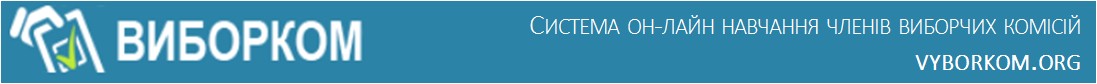 Якщо ви хочете покращити свої знання щодо організації виборчого процесу, знайти зразки складання документів виборчих комісій або отримати відповідь на питання, як вийти із нестандартних ситуацій – скористайтесь системою он-лайн навчання членів виборчих комісій «ВИБОРКОМ», vyborkom.orgСкладові системи:Модуль он-лайн навчанняДозволяє пройти навчання он-лайн з використанням різноманітних навчальних матеріалів: текстових інструкцій, інфографіки, анімацій та відеолекцій. Також можна перевірити свої знання шляхом тестування.Бібліотека, що містить:збірник законодавчих і підзаконних актів, які регулюють організацію та проведення виборів;форми документів та зразки складання документів виборчих комісій;Підсистема Онлайн-консультуванняЯкщо ви шукаєте вихід із нестандартної ситуації – до ваших послуг сервіс «Питання- відповідь». Ви можете поставити свої питання он-лайн і отримати відповідь від експертів системи.Система «ВИБОРКОМ»є відкритою для всіх користувачів. Доступ до матеріалів системи безкоштовний.1.Організація роботи виборчої комісії та статус члена виборчої комісії42.Списки виборців153.Виборчі бюлетені224.Організація та проведення голосування275.Підрахунок голосів виборців336.Транспортування і передача документів до територіальної виборчої комісії457.Оскарження рішень, дій чи бездіяльності, що стосуються місцевих виборів538.Строки у виборчому процесі599.Правовий порадник і запитання – відповіді60Рекомендації щодо забезпечення дільничними виборчими комісіями виборчих прав виборців з інвалідністю, похилого віку та інших виборців, які потребують допомоги70Таблиця 1Таблиця 1Таблиця 1Вид виборчої дільниціКількість виборцівКількість членів ДВКМаладо 50010-14Середнявід 500 до 150012-16Великабільше 150014-18Таблиця 2Таблиця 2Член ДВК має право (ч. 5 ст. 28 Закону)Член ДВК зобов’язаний (ч. 7 ст. 28 Закону)брати участь у підготовці питань, що вносяться на розгляд виборчої комісії;додержуватися Конституції України, Закону та інших законів України, зокрема з питань підготовки і проведення місцевих виборіввиступати на засіданнях виборчої комісії, ставити  іншим учасникам засідання запитання щодо питань порядку денного, вносити пропозиції з питань, віднесених до повноважень комісії;брати участь у засіданнях виборчої комісіїбезперешкодно відвідувати приміщення виборчої комісії, ознайомлюватися з документами виборчої комісії, членом якої він євиконувати рішення виборчої комісії та обов'язки, покладені на нього згідно з їх розподілом у комісіїна увільнення від виконання виробничих або службових обов’язків за основним місцем роботи  на час засідань виборчої комісії та виконання доручень виборчої комісії (для члена виборчої комісії, який виконує повноваження не на платній основі, - зі збереженням заробітної плати);виконувати	рішення	виборчої	комісії вищого рівняна відшкодування шкоди, заподіяної його життю, здоров’ю чи майну у зв’язку з виконанням обов’язків члена виборчої комісії, у порядку і розмірі, встановлених Кабінетом Міністрів України;Член ДВК має інші права та обов’язки відповідно до Закону та інших законів УкраїниЧлен ДВК має інші права та обов’язки відповідно до Закону та інших законів України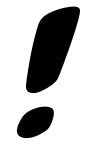 Така заява подається суб’єкту внесення кандидатури відповідного члена комісії для передачі відповідній виборчій комісії або для внесення подання про заміну члена виборчої комісії (п. 1 ч. 4 ст. 29 Закону) .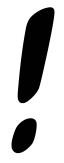 У разі систематичного невиконання головою або заступником голови чи секретарем покладених на нього обов’язків ДВК може звернутися до виборчої комісії, яка її утворила,  з мотивованим рішенням про його (їх) заміну, якщо за це проголосувало не менше 2/3 від складу комісії. Наприклад, комісія утворена у складі 18 осіб, для заміни голови ДВК необхідно, щоб проголосували 12 і більше членів ДВК.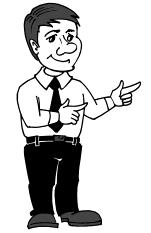 ПОРАДА! На першому засіданні ДВК слід створити та підтримувати в актуальному стані базу телефонних номерів членів ДВК, оскільки номери телефонів, вказані у поданні кандидатур до складу ДВК можуть не використовуватися або відрізнятися від заявлених.Список усіх запрошених на засідання виборчої комісії готує секретар комісії. У списку зазначаються: прізвище, ім’я, по батькові, посада запрошених, офіційні назви органів (організації, установи, політичної партії, тощо) або особи, яких вони представляють, а також у зв’язку з розглядом якого питання порядку денного вони запрошені (п. 4.11 Порядку № 288) .Таблиця 3Таблиця 3Хто має право бути присутнім?Обмеження	по кількостічлени ЦВКбез обмеженьпрацівники Секретаріату ЦВКбез обмеженьпрацівники Служби розпорядника Державного реєстру виборцівбез обмеженьчлени ТВК вищого рівня з відповідних місцевих виборівбез обмеженькандидати у депутати в одномандатному виборчому окрузі, їх довірені особи, офіційні спостерігачі від кандидатів у депутати в одномандатному виборчому окрузіне більше 2  осіб від 1 кандидатакандидати в депутати в багатомандатному виборчому окрузі, представники, уповноважені особи місцевих організацій партій, офіційні спостерігачі від місцевих організацій партій, які висунули кандидатів у депутати у багатомандатному виборчому окрузіне більше 2  осіб від 1 місцевої організації партіїкандидати на посаду сільського, селищного, міського голови, кандидати на посаду старости, їх довірені особи, офіційні спостерігачі від кандидатів на посаду сільського, селищного, міського голови, кандидатів на посаду старостине більше 1 особи від 1 кандидатаофіційні спостерігачі від громадських організацій, іноземних держав і міжнародних організаційне більше 2  осіб від 1 організаціїпредставники засобів масової інформаціїне більше 2  осіб від 1 ЗМІДВК може прийняти мотивоване рішення про позбавлення права присутності на своєму засіданні кандидата в депутати, його довіреної особи, представника або уповноваженої особи місцевої організації партії, кандидата на посаду сільського, селищного, міського голови, його довіреної особи, офіційного спостерігача, представника ЗМІ та особи, запрошеної на засідання ДВК, якщо вони неправомірно перешкоджають проведенню засідання (ч. 10 ст. 27 Закону). Таке рішення приймається не менше ніж двома третинами голосів від складу ДВК.Таблиця  4Таблиця  4Реквізитинайменування комісії, найменування рішення (постанова), час, дату та місце його прийняття і порядковий номер;Мотивувальна частинапосилання на обставини, що зумовили розгляд питання на засіданні комісії, посилання на конкретні положення нормативно-правових актів або рішення (положення рішень) ЦВК чи ТВК або судові рішення, якими керувалася комісія при прийнятті рішення.Резолютивна частинамістить відповідне рішення комісії, викладене у формі висновку, із зазначенням завдань і заходів, спрямованих на реалізацію повноважень комісії з питання, що розглядається. У разі потреби може мати вказівки на необхідність доведення змісту рішення до суб’єктів, на яких поширюється дія рішення, виконавців, осіб, на яких покладається контроль за виконанням документа, а також строки його виконання та додатки.Складається з пронумерованих пунктів та підпунктів.Суб’єкту виборчого процесу відповідних виборів на його вимогу має бути надана копія акта чи протоколу.На місцевих виборах не допускається зміна місця голосування (ч. 3 ст. 30 Закону).Виборцям, стосовно яких у списку виборців є відмітка про постійну нездатність пересуватися самостійно, одночасно повідомляється, що їм буде надана можливість проголосувати за місцем перебування (ч. 2 ст. 31 Закону).До заяви додаються документи (копії документів), які підтверджують зазначені в ній відомості (ч. 4 ст. 31 Закону).Зміни до уточненого списку виборців можуть бути внесені до 18 години останньої суботи перед днем голосування (ч. 1 ст. 33 Закону). В день голосування зміни до уточненого списку виборців не вносяться (ч. 2 ст. 33 Закону).Заява, подана до ДВК пізніше ніж за 2 дні до дня голосування, залишається без розгляду.У разі якщо виборець прибув до стаціонарного закладу охорони здоров’я пізніш як за 10 днів до дня голосування, але раніше ніж за 2 дні до дня голосування, відповідна ДВК спеціальної виборчої дільниці уточнює список виборців, включаючи до нього виборця на підставі відомостей, поданих невідкладно керівником відповідного закладу, підпис  якого засвідчується печаткою цього закладу.Члени ДВК спеціальної виборчої дільниці включаються до списку виборців на цій виборчій дільниці на підставі рішення відповідної ТВК щодо утворення ДВК цієї спеціальної виборчої дільниці із зазначенням у графі «Примітки» їх права на отримання виборчого бюлетеня на кожних місцевих виборах (ч. 3, 13 ст. 34 Закону).Такий виборець має право до 12 години останньої суботи перед днем голосування письмово або особисто повідомити ДВК про бажання проголосувати у приміщенні для голосування (ч. 3 ст. 78 Закону). У такому разі виборець до витягу із списку виборців не включається.Така заява із зазначенням місця перебування виборця може бути подана ним особисто, поштою або через інших осіб не пізніше 20 години останньої п’ятниці перед днем голосування (ч. 3 ст. 78 Закону). Власноручно написана заява виборця про бажання голосувати за місцем проживання (перебування) разом із довідкою медичної установи про стан його здоров’я реєструється дільничною виборчою комісією в  окремому журналі, де зазначаються день і час її надходження, прізвище, ім’я (усі власні імена), по батькові (за наявності), місце проживання (перебування) виборця, назва та місцезнаходження медичної установи, що видала довідку про стан здоров’я виборця (ч. 5 ст. 78 Закону). Така заява є зобов’язанням виборця забезпечити умови для дотримання вимог щодо порядку голосування, передбачених Законом, зокрема допустити в місце,  де перебуває виборець, для проведення голосування не лише членів ДВК, які організовують голосування за місцем перебування, але й інших осіб, які мають право бути присутніми при цьому: кандидатів, уповноважених осіб місцевих  організацій  партій, довірених осіб кандидатів, офіційних спостерігачів (ч. 6, 12 ст. 78 Закону).У разі непідтвердження факту тимчасової нездатності виборця  пересуватися самостійно ДВК приймає рішення про відмову у наданні цьому виборцю можливості голосувати за місцем перебування (ч. 8 ст. 78 Закону).Виборчі бюлетені є документами суворої звітності, підприємство-виготовлювач забезпечує дотримання замовленої кількості виборчих бюлетенів, їх облік та передачу ТВК, яка замовляла виборчі бюлетені, відповідно до Закону та укладеного між ними договору на виготовлення виборчих бюлетенів. Підприємство-виготовлювач пакує виборчі бюлетені окремо для кожної виборчої дільниці з обов’язковим маркуванням кожної упаковки із зазначенням виду бюлетенів, позначенням ТВО, номера виборчої дільниці, кількості бюлетенів в упаковці (цифрами та прописом).За наявності підтвердженої відповідним поліграфічним підприємством технічної можливості ТВК може прийняти рішення про виготовлення виборчих бюлетенів із зазначенням номерів виборчих дільниць (ч. 4 ст. 74 Закону).Кількість виборців, включених до списків виборців на виборчих дільницях у межах відповідного виборчого округу, визначається на підставі відомостей про кількість виборців, включених до попередніх списків виборців на виборчих дільницях, які ТВК отримує від органу ведення Державного реєстру виборців після виготовлення таких списків виборців (ч. 6 ст. 74 Закону).Під час такої передачі – приймання виборчих бюлетенів забороняється розпечатувати упаковку підприємства-виготовлювача.Таблиця 5Таблиця 5Перший примірникзберігається у ТВК, яка передає виборчі бюлетеніДругий примірникпередається до відповідної виборчої комісії вищого рівняТретій примірникневідкладно вивішується у приміщенні територіальної виборчої комісії, яка передала виборчі бюлетені, для загального ознайомлення.При підрахунку виборчих бюлетенів забороняється поділ комісії на кілька груп, кожна з яких підраховує частину бюлетенів (ч. 10 ст. 75 Закону).Член ДВК під час видачі виборчого бюлетеня повідомляє кожному виборцю про зміни, внесені до виборчого бюлетеня (ч. 13 ст. 75 Закону)В акті повинно бути зазначено кількість отриманих виборчих бюлетенів, кількість зіпсованих виборчих бюлетенів для голосування у відповідному окрузі та  прізвища осіб, з вини яких це сталося. Один примірник цього акта невідкладно передається до ТВК, другий примірник зберігається у ДВК.Таблиця  6Таблиця  6Таблиця  6Таблиця  6Таблиця  6Таблиця  6Вид виборчої дільниціКількість виборцівПлоща приміщення для голосуванняКількість кабін для таємного голосуванняКількість великих (стаціонарних) виборчих скриньокКількість малих (переносних) виборчих скриньокМаладо 500не менше 50 кв. м.не менше 2не менше 2не менше 2Середнявід 500до 1500не менше 75 кв. м.не менше 4не менше 4не менше 2Великабільше 1500не менше 90 кв. м.не менше 6не менше 6не менше 2У разі виявлення пошкодження стрічки, якою було опечатано сейф (металеву шафу, кімнату), ДВК негайно повідомляє про це поліцейського і ТВК та перераховує виборчі бюлетені. Члени виборчої комісії перевіряють виборчі бюлетені, зокрема, щодо відповідності номерів виборчої дільниці, наявності відбитка печатки цієї виборчої комісії, після чого перераховують виборчі бюлетені окремо по кожному виду виборів. ДВК складає акт, який підписується всіма присутніми при цьому членами ДВК та засвідчується печаткою цієї ДВК. Кількість виборчих бюлетенів, зазначена у вказаному акті, вважається кількістю бюлетенів, отриманих ДВК.Жодного виборчого бюлетеня у сейфі залишатися не може (ч. 7 ст. 77 Закону).Під час заповнення виборчого бюлетеня забороняється присутність інших осіб (ч. 9 ст. 77 Закону).Отримання виборчого бюлетеня від інших осіб (крім члена виборчої комісії, який видає бюлетень), заохочення або примушування виборців до передачі бюлетеня іншим особам шляхом підкупу, погроз або іншим способом забороняються (ч. 10 ст. 77 Закону).Виборець може голосувати лише за одну місцеву організацію партії у відповідному територіальному виборчому окрузі, одного кандидата в депутати в сільську, селищну раду, за одного кандидата на посаду відповідно сільського, селищного, міського  голови (ч. 12 ст. 77 Закону)При пред’явленні відповідного посвідчення або за наявності фізичних вад, які не потребують документального підтвердження, виборець має право з відома голови або іншого члена дільничної виборчої комісії доручити зробити це іншій особі, крім члена виборчої комісії, кандидата, уповноваженої особи місцевої організації партії, довіреної особи кандидата, офіційного спостерігача (ч. 14 ст. 77 Закону)Під час проведення голосування не допускається закриття приміщень для голосування, припинення голосування, розкриття виборчих скриньок, підрахунок голосів до закінчення встановленого Законом часу голосування (ч. 17 ст. 77 Закону).Невикористані виборчі бюлетені з кожних місцевих виборів погашаються шляхом відокремлення правого нижнього кута бюлетеня (ч. 5 ст. 79 Закону)Перед  відкриттям  виборчих  скриньок  ДВК  повинна  перевірити,  чи  дорівнює  окремо   зкожних місцевих виборів та в кожному виборчому окрузі, в якому проводилося  голосування на виборчій дільниці, сума кількості невикористаних виборчих бюлетенів у цьому виборчому окрузі (пункт 4 протоколу) і кількості виборців, які отримали виборчі бюлетені (пункт 7 протоколу), кількості виборчих бюлетенів у цьому виборчому окрузі, отриманих дільничною виборчою комісією (пункт 1 протоколу). У разі невідповідності цих даних ДВК складає відповідний акт за формами, затвердженими постановою ЦВК від 11 серпня 2015 року № 177 (додатки 13 – 15).Під час підрахунку голосів виборців з кожних місцевих виборів бюлетені з тих місцевих виборів, підрахунок голосів виборців з яких ще не проводився, складаються у виборчі скриньки, які постійно перебувають у полі зору членів ДВК (ч. 12 ст. 79 Закону).Виборчі бюлетені з пошкодженої виборчої скриньки виймаються по одному без їх перемішування (ч. 17 ст. 79 Закону).Усі предмети, що не є виборчими бюлетенями встановленої форми, складаються окремоі не підраховуються. У разі виникнення сумнівів, чи є предмет виборчим бюлетенем, ДВК вирішує це питання шляхом голосування. При цьому кожен член ДВК має право  особисто оглянути предмет. На час його огляду підрахунок виборчих бюлетенів припиняється. Предмети, що не є виборчими бюлетенями, запаковуються в окремий пакет. На пакеті робиться напис "Предмети", зазначаються назва територіальної  громади, номер виборчої дільниці, дата, час пакування, кількість запакованих документів, ставляться підписи присутніх членів ДВК та печатка комісії (ч. 23 ст. 79 Закону).У разі визнання всіх виборчих бюлетенів, виявлених у всіх виборчих скриньках, такими, що не підлягають врахуванню, у пункті 9 протоколу зазначається нуль.Недійсними вважаються виборчі бюлетені (ч. 27 ст. 79 Закону):на яких відсутня печатка цієї ДВК;на яких зроблено більш як одну позначку;на яких не поставлено жодної позначки;в яких не відірвано контрольний талон;з яких неможливо з інших причин установити зміст волевиявлення виборця;до яких не внесено зміни у зв'язку із скасування реєстрації кандидата (кандидатів), або внесено зміни без відповідного рішення чи внесено зміни  невідповідно до такого рішення.У разі виникнення сумнівів щодо дійсності виборчого бюлетеня питання вирішується дільничною виборчою комісією шляхом голосування. При цьому кожен член ДВК має право особисто оглянути виборчий бюлетень. На час огляду виборчого бюлетеня підрахунок інших виборчих бюлетенів припиняється. Відповідне рішення та результати голосування фіксуються у протоколі засідання комісії (ч. 28 ст. 79 Закону).Недійсні виборчі бюлетені підраховуються окремо з кожних місцевих виборів та по кожному виборчому округу. Кожна з цих кількостей оголошується і заноситься до відповідного протоколу про підрахунок голосів виборців на виборчій дільниці. Недійсні виборчі бюлетені запаковуються окремо з кожних місцевих виборів та по кожному виборчому округу. (ч. 29 ст. 79 Закону).У разі якщо з такою позначкою не виявлено жодного виборчого бюлетеня, а отже, за місцеву організацію політичної партії, кандидата, закріпленого нею за відповідним територіальним виборчим округом (у разі закріплення), не подано жодного голосу, в пункті 11 протоколу проти назви такої місцевої організації партії зазначається нуль.У разі якщо з такою позначкою за певного кандидата не виявлено жодного виборчого бюлетеня, тобто за нього не подано жодного голосу, в пункті 11 протоколу проти прізвища такого кандидата зазначається нуль.У разі якщо з такою позначкою за певного кандидата не виявлено жодного виборчого бюлетеня, тобто за нього не подано жодного голосу, в пункті 11 протоколу проти прізвища такого кандидата зазначається нуль.Таблиця  7Таблиця  7Таблиця  7Обставини, за яких голосування на виборчій дільниці може бути визнано недійснимКількісні показникиВид виборів, на яких голосування може бути визнано недійснимвипадки незаконного голосування (вкидання виборчого бюлетеня до виборчої скриньки за виборця іншою особою, крім випадків, передбачених Законом; голосування особами, які не мають права голосу; голосування особами, які не включені до списку виборців на виборчій дільниці або включені до нього безпідставно; голосування виборцем більше одного разу) (п. 1 ч. 1 ст. 81 Закону)у кількості, що перевищує  5% кількості виборців, які отримали виборчі бюлетені на виборчій дільниціпо	всіх	видах виборівзнищення або пошкодження виборчої скриньки (скриньок), що унеможливлює встановлення змісту виборчих бюлетенів (п. 2 ч. 1 ст. 81 Закону)якщо кількість цих бюлетенів перевищує 10 % кількості виборців, які взяли участь у голосування на ВДпо	всіх	видах виборіввиявлення у виборчих скриньках більшої кількості виборчих бюлетенів (п. 3 ч. 1 ст. 92 Закону).якщо кількість виявлених бюлетенів  більше  ніж  на 5% перевищує кількість виборців, які отримали виборчі бюлетені на виборчій дільниціу	відповідному виборчому окрузі з відповідних місцевих виборівТаблиця  8Таблиця  8Примірник протоколуПризначенняПершийЗапаковується, на пакеті робиться напис "Протокол про підрахунок голосів" та зазначаються назва відповідних виборів, позначення та/або номер виборчого округу, номер виборчої дільниці, дата і час пакування, кількість запакованих документів, ставляться підписи усіх присутніх членів дільничної виборчої комісії та печатка ДВК. В цей  же  пакет  запаковуються  перший  та  другий  примірники  протоколу  з   поміткою«Уточнений» (за наявності) (ч. 8 ст. 80 Закону) для транспортування до ТВКДругийЗапаковується, на пакеті робиться напис "Протокол про підрахунок голосів" та зазначаються назва відповідних виборів, позначення та/або номер виборчого округу, номер виборчої дільниці, дата і час пакування, кількість запакованих документів, ставляться підписи усіх присутніх членів дільничної виборчої комісії та печатка ДВК. В цей  же  пакет  запаковуються  перший  та  другий  примірники  протоколу  з   поміткою«Уточнений» (за наявності) (ч. 8 ст. 80 Закону) для транспортування до ТВКТретійзберігається у секретаря ДВК (ч. 8 ст. 80 Закону)Четвертийневідкладно вивішується для загального ознайомлення в приміщенні ДВК (ч. 8 ст. 80 Закону)Рештапо одному примірнику видається членам ДВК (ч. 8 ст. 80 Закону)ВАЖЛИВО! На час безперервного засідання члени ТВК не можуть залучатися до виконання інших функцій, окрім участі у засіданні (ч.2 ст. 83 Закону).Під час розгляду цього питання ДВК відповідні примірники протоколів про підрахунок голосів виборців на виборчій дільниці, виборчі бюлетені та інші виборчі документи, доставлені до територіальної виборчої комісії, зберігаються у ТВК, яка приймала такі документи.Таблиця  9Таблиця  9ПідставаДії ДВКнаявні відповідно оформлені акти, складені уповноваженими особами місцевих організацій партій, довіреними особами кандидатів та офіційними спостерігачами - суб’єктами відповідного виборчого процесу, про порушення вимог Закону під час проведення голосування та/або підрахунку голосів виборців на виборчій дільниці, що дозволяє ТВК поставити під сумнів результати підрахунку голосів виборців на цій дільниціможе	прийняти рішення		про повторний підрахунок голосів на виборчій дільниці (ч. 6 ст. 83 Закону)наявні ознаки розпечатування пакетів із запакованими документамизобов'язана прийняти рішення	про повторний підрахунок голосів на ВД (ч. 7 ст. 83 Закону)у	разі	неможливості	усунення	без	перерахунку	виборчих	бюлетенів неточностей у протоколі (протоколах)зобов'язана прийняти рішення	про повторний підрахунок голосів на ВД (ч. 7 ст. 83 Закону)ВАЖЛИВО! Повторний підрахунок голосів виборців на виборчих дільницях у  відповідномувиборчому окрузі з відповідних місцевих виборів здійснюється ТВК, що прийняла рішення про повторний підрахунок голосів, з обов’язковою участю членів ДВК, які передають виборчу документацію, після розгляду і прийняття протоколів та інших виборчих документів від усіх ДВК. У повторному підрахунку голосів виборців на виборчій дільниці ТВК мають право брати участь усі члени цієї ДВК і можуть бути присутніми кандидати, уповноважені особи місцевих організацій партій, довірені особи кандидатів, офіційні спостерігачі.Таблиця 10Таблиця 10ДокументиЇх призначенняПерший примірник (разом з відповідними протоколами ДВК про підрахунок голосів виборців; рішенням ТВК про визнання голосування на виборчій дільниці недійсним (у разі прийняття такого рішення)додається до протоколів ТВК про підсумки голосування у відповідному виборчому окрузіДругий примірникзберігається у секретаря ТВКТретій примірникпередається ДВКЧетвертий примірниквідразу	вивішується	для	загального ознайомлення у приміщенні ТВКРешта примірниківпо одному примірнику видається членам ТВКПід скаргою, що стосується виборчого процесу з місцевих виборів, слід розуміти звернення, в якому містяться інформація щодо порушення законодавства України про місцеві вибори та вимога забезпечити реалізацію і захист виборчих прав, законних інтересів суб’єктів виборчого процесу з місцевих виборів, поновити порушені виборчі права.Виборець може оскаржити рішення, дії чи бездіяльність суб’єктів оскарження, якщо ці рішення, дії чи бездіяльність порушили або порушують особисто його виборчі права або охоронювані законом інтереси щодо участі у виборчому процесі.ВАЖЛИВО! Безпосередньо при прийнятті скарги не перевіряється дотримання вимог щодо її форми, змісту та строків звернення.Всі прийняті скарги обов’язково в день їх надходження реєструються в журналі реєстрації документів, заяв і скарг (13.4 Порядку № 228).ВАЖЛИВО! Після реєстрації скарги необхідно перевірити дотримання вимог ст. 96 Закону щодо форми та змісту скарги.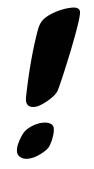 ВАЖЛИВО!	Повернення  скарги  без  розгляду  з  інших  підстав  ніж  ті,   що  встановлені Законом не допускається.ВАЖЛИВО! ДВК приймає рішення про залишення скарги без розгляду по суті, якщо вона (ч. 11 ст. 97 Закону):подана неналежним суб'єктом звернення зі скаргою,до неналежного суб'єкта розгляду скаргиз порушенням строків оскарження.ПРИКЛАД  1.  Згідно  з  ч.2  ст.32  Закону,  уточнені  списки  виборців  мають  бути переданіорганами ведення Державного реєстру виборців до ДВК звичайних виборчих дільниць не пізніше ніж за 2 дні до дня голосування. Якщо голосування відбувається 25 вересня, то уточнені списки виборців до ДВК звичайних виборчих дільниць мають передані не  пізніше 22 вересня включно, оскільки першим днем строку є 23 вересня, а другим і останнім днем строку - 24 вересня (тобто день, що передує дню голосування).ПРИКЛАД 2. Згідно з ч.2 ст.85 Закону, рішення про визнання депутата обраним має бути прийняте ТВК не пізніше ніж на 5-ий день після дня голосування. Якщо голосування проводилося 25 вересня, то перший день строку припадає на 26 вересня, а останній день 5-денного строку - на 30 вересня. Таким чином, ТВК має прийняти рішення про визнання депутата обраним не пізніше ніж 30 вересня.